Advanced C++ ProgrammingCIS29Joseph BentleyComputer Information SystemDecember 2022ReviewClasses, Constructors, and DestructorsExample 1 – Card and Deck class (old code)#include <iostream>#include <cstdlib>			// needed for rand() functionusing namespace std;const char* const value_name[13] = {"two","three","four","five","six","seven","eight","nine","ten",  "jack","queen","king","ace"};const char* const suit_name[4] = {"clubs","diamonds","hearts","spades"};const unsigned short DeckSize = 52;class Card{public:    enum suitType	{ clubs, diamonds, hearts, spades };    Card ();    void assign(unsigned short);    int get_value(void) const    {        return value;    }    int get_suit(void) const    {        return suit;    }    void print(void) const;private:    unsigned short value;    suitType suit;};Card::Card() : value(0), suit(clubs){}void Card::assign(unsigned short x){    value = x % 13;    suit = (suitType) (x % 4);}void Card::print(void) const{    cout << (value_name[value]) << " of "  << (suit_name[suit]) << endl;}class Deck{public:    Deck();    void print(void) const;private:    Card	card[DeckSize];    void shuffle(void);};Deck::Deck(){    unsigned short i;    for (i = 0; i < DeckSize; i++) card[i].assign(i);    shuffle();}void Deck::shuffle(void){    unsigned short i;    unsigned short k;    Card temp;    cout << "I am shuffling the Deck\n";    for (i = 0; i < DeckSize; i++)    {        k = rand() % DeckSize;        temp = card[i];        card[i] = card[k];        card[k] = temp;    }}void Deck::print(void) const{    for (unsigned short i = 0; i < DeckSize; i++) card[i].print();}int main(void){    Deck poker;    poker.print();    return 0;}*****  Output  *****I am shuffling the Deckfour of diamondsten of clubsjack of heartsjack of diamondssix of diamondsnine of clubs…eight of clubsReview questionsLine 5:	what does “const char* const” mean?Line 9: 	why not #define DeckSize 52 ?Line 14: 	enum suitType	{ clubs, diamonds, hearts, spades };		Is this a declaration or a definition?		Does it have to be placed inside the class definition?What are the implications/constraints/requirements of placing it inside the class definition?Line 17:	What’s this?Line31:	What’s this?Line 38:	Is this a 4-letter word? (suitType)		How else can you write this line?What is the relationship between Card and Deck?Lines 57-62:	What if you write the Deck constructor as …Deck::Deck(){for (unsignedshort i = 0; i < DeckSize; i++) {      card[i].assign(i);  }  shuffle();}What’s the difference?Scope?How many constructor calls take place when line 90 is executed?Why are there no destructors in this example?Example 2 – Card and Deck class (revised)#include <iostream>#include <cstdlib>			// needed for rand() function#include <string>using namespace std;const unsigned short DeckSize = 52;class Card{public:    enum suitType	{ clubs, diamonds, hearts, spades };    static const string value_name[13];    static const string suit_name[4];    Card ();    Card (int);    int get_value(void) const    {        return value;    }    suitType get_suit(void) const    {        return suit;    }private:    int value;    suitType suit;    static int default_card_initializer;};int Card::default_card_initializer = 0;const string Card::value_name[13] =   {"two","three","four","five","six","seven",    "eight","nine","ten","jack","queen","king","ace"};const string Card::suit_name[4] =   {"clubs","diamonds","hearts","spades"};Card::Card()    : value(default_card_initializer % 13),      suit(static_cast<suitType>(default_card_initializer % 4)){    ++default_card_initializer;}Card::Card(int x)    : value(x % 13),      suit(static_cast<suitType>(x % 4)){}ostream& operator<<(ostream& out, const Card& card){    out << (Card::value_name[card.get_value()])<< " of "<< (Card::suit_name[card.get_suit()]);    return out;}class Deck{public:    Deck();    const Card* get_card() const    {        return card;    }    Card get_card(int index) const    {        return card[index];    }private:    Card	card[DeckSize];    void shuffle();    friend ostream& operator<<(ostream& out, const Deck& deck);};Deck::Deck(){    shuffle();}void Deck::shuffle(){    int k;    Card temp;    cout << "I am shuffling the Deck\n";    for (int i = 0; i < DeckSize; i++)    {        k = rand() % DeckSize;        temp = card[i];        card[i] = card[k];        card[k] = temp;    }}ostream& operator<<(ostream& out, const Deck& deck){    for (Card c : deck.card)  // range-based for loop        out << c << endl;    return out;}int main(void){    Deck poker;    cout << poker << endl;}Example 3 – Card and Deck class (another revision)#include <iostream>#include <cstdlib>			// needed for rand() function#include <string>using namespace std;class Card{public:    enum suitType	{ clubs, diamonds, hearts, spades };    static const string value_name[13];    static const string suit_name[4];    Card ();    Card (int);    int get_value(void) const    {        return value;    }    suitType get_suit(void) const    {        return suit;    }private:    int value;    suitType suit;    static int default_card_initializer;    friend ostream& operator<<(ostream& out, const Card& card);};int Card::default_card_initializer = 0;const string Card::value_name[13] ={    "two","three","four","five","six","seven",    "eight","nine","ten","jack","queen","king","ace"};const string Card::suit_name[4] ={"clubs","diamonds","hearts","spades"};Card::Card(): value(default_card_initializer % 13),suit(static_cast<suitType>(default_card_initializer % 4)){    ++default_card_initializer;}Card::Card(int x): value(x % 13), suit(static_cast<suitType>(x % 4)){}ostream& operator<<(ostream& out, const Card& card){    out << (Card::value_name[card.value])<< " of "<< (Card::suit_name[card.suit]);    return out;}class Deck{public:    Deck();    Deck(const Deck&);    ~Deck() { delete [] cards; cards = 0;}    Deck& operator= (const Deck&);    const Card* get_cards() const    {        return cards;    }    Card get_cards(int index) const    {        return cards[index];    }private:    static const unsigned short DeckSize;    Card*	cards;    void shuffle();friend ostream& operator<<(ostream& out, const Deck& deck);};const unsigned short Deck::DeckSize = 52;Deck::Deck() : cards(new Card[DeckSize]){    shuffle();}Deck::Deck(const Deck& anotherDeck)    : cards(new Card[DeckSize]){    for (auto i = 0; i < DeckSize; ++i)    {        cards[i] = anotherDeck.cards[i];    }}Deck& Deck::operator=(const Deck& anotherDeck){    if (cards) delete [] cards;    cards = new Card[DeckSize];    for (auto i = 0; i < DeckSize; ++i)    {        cards[i] = anotherDeck.cards[i];    }    return *this;}void Deck::shuffle(){    int k;    Card temp;    cout << "I am shuffling the Deck\n";    for (auto i = 0; i < DeckSize; i++)    {        k = rand() % DeckSize;        temp = cards[i];        cards[i] = cards[k];        cards[k] = temp;    }}ostream& operator<<(ostream& out, const Deck& deck){    for (auto i = 0; i < Deck::DeckSize; ++i)        out << deck.cards[i] << endl;    return out;}int main(void){    Deck poker;    cout << poker << endl;}*****  Output  *****I am shuffling the Deckfour of diamondsten of clubsjack of heartsjack of diamondssix of diamondsnine of clubsace of diamonds…Review questionsLines 63 - 65:  copy constructor, destructor, overloaded assignment operator – why?Line 83: syntaxLine 91: autoLines 97-106: how to write an overloaded assignment operatorLines 27 and 108:  Do you have to have friends?Example 4 – Adding Matrices#include <iomanip>#include <iostream>#include <cstdlib>  // for rand()using namespace std;class Matrix{private:    int** element;    int rows;    int cols;    void alloc();    void release();public:    Matrix(int = 0, int = 0);  // also default constructor    Matrix(const Matrix&); // copy constructor    ~Matrix();    Matrix operator+(const Matrix&) const;    Matrix& operator=(const Matrix&);    friend ostream& operator<<(ostream&, const Matrix&);};int main(){    Matrix A(3,4), B(3,4), C;    cout << A << endl;    cout << B << endl;    cout << C << endl;    C = A + B;    cout << C << endl;}Matrix::Matrix(int r, int c) : rows(r), cols(c){    cout << "Constructor called for object " << this <<endl;    alloc();    // initialize Matrix elements with random numbers 0-9    for (int i = 0; i < rows; i++)        for (int j = 0; j < cols; j++)            element[i][j] = rand()%10;}Matrix::Matrix(const Matrix& arg) : rows(arg.rows), cols(arg.cols){    cout << "\nIn copy constructor for object " << this;    cout << ", argument: " << &arg << endl;    alloc();    for (int i = 0; i < rows; i++)        for (int j = 0; j < cols; j++)            element[i][j] = arg.element[i][j];}Matrix::~Matrix(){    cout << "\n~~ Destructor called for object: " << this << endl;    release();}void Matrix::alloc()        // allocate heap memory for elements{    cout << "Allocate memory for Matrix " << this << " elements\n";    element = new int*[rows];    for (int i = 0; i < rows; i++)        element[i] = new int[cols];}void Matrix::release(){    cout << "I got rid of Matrix " << this << "'s elements\n";    for (int i = 0; i < rows; i++)        delete [] element[i];    delete [] element;}Matrix Matrix::operator+(const Matrix& arg) const{    cout << "\nExecuting operator+ for object: " << this;    cout << ", argument: " << &arg << endl;    if (rows != arg.rows || cols != arg.cols)    {        cerr << "Invalid Matrix addition\n";        return (*this);    }    Matrix temp(rows,cols);    for (int i = 0; i < rows; i++)        for (int j = 0; j < cols; j++)            temp.element[i][j] = element[i][j] + arg.element[i][j];    cout << temp << endl;    return temp;}Matrix& Matrix::operator=(const Matrix& arg){    cout << "\nExecuting operator= for object: " << this;    cout << ", argument: " << &arg << endl;    // Make sure rows and cols match the argument    if (rows != arg.rows || cols != arg.cols)    {        release();        rows = arg.rows;        cols = arg.cols;        alloc();    }    for (int i = 0; i < arg.rows; i++)        for (int j = 0; j < arg.cols; j++)            element[i][j] = arg.element[i][j];    return *this;}ostream& operator<<(ostream& out, const Matrix& m){    out << "\nMatrix values for object: "<< &m << endl;    out << "----------------\n";    for (int i = 0; i < m.rows; i++)    {        for (int j = 0; j < m.cols; j++)            out << setw(4) << m.element[i][j];        out << endl;    }    out << "----------------";    return out;}******  Output  ******Constructor called for object 0xffffcb80Allocate memory for Matrix 0xffffcb80 elementsConstructor called for object 0xffffcb70Allocate memory for Matrix 0xffffcb70 elementsConstructor called for object 0xffffcb60Allocate memory for Matrix 0xffffcb60 elementsMatrix values for object: 0xffffcb80----------------   3   3   2   9   0   8   2   6   6   9   1   1----------------Matrix values for object: 0xffffcb70----------------   3   5   8   3   0   6   9   2   7   7   2   8----------------Matrix values for object: 0xffffcb60--------------------------------Executing operator+ for object: 0xffffcb80, argument: 0xffffcb70Constructor called for object 0xffffcb00Allocate memory for Matrix 0xffffcb00 elementsMatrix values for object: 0xffffcb00----------------   6   8  10  12   0  14  11   8  13  16   3   9----------------In copy constructor for object 0xffffcb90, argument: 0xffffcb00Allocate memory for Matrix 0xffffcb90 elements~~ Destructor called for object: 0xffffcb00I got rid of Matrix 0xffffcb00's elementsExecuting operator= for object: 0xffffcb60, argument: 0xffffcb90I got rid of Matrix 0xffffcb60's elementsAllocate memory for Matrix 0xffffcb60 elements~~ Destructor called for object: 0xffffcb90I got rid of Matrix 0xffffcb90's elementsMatrix values for object: 0xffffcb60----------------   6   8  10  12   0  14  11   8  13  16   3   9----------------~~ Destructor called for object: 0xffffcb60I got rid of Matrix 0xffffcb60's elements~~ Destructor called for object: 0xffffcb70I got rid of Matrix 0xffffcb70's elements~~ Destructor called for object: 0xffffcb80I got rid of Matrix 0xffffcb80's elementsMaybe You Haven’t Covered ThisConversion OperatorsExample 5 - Conversion of a user-defined type to a primitive type#include <iostream>using namespace std;class B{    int b;public:    B(int i) : b(i) {}    operator int() const;};B::operator int() const{    cout << "* B:: operator int() called\n";    return b;}int main(){    B eight(8);    cout << eight << endl;    cout << eight + 5 << endl;    cout << 5 + eight << endl;    cout << (eight > 3) << endl;}******  Output  ******* B:: operator int() called8* B:: operator int() called13* B:: operator int() called13* B:: operator int() called1	What would happen if operator int() was not defined?Example 6 - More Conversions of a user-defined type#include <iostream>#include <string>using namespace std;class Day;	// forward declarationclass Number{    int n;public:    Number(int i) : n(i)    {        cout << "Number(int) ctor called\n";    }    operator int() const;    operator Day() const;};Number::operator int() const{    cout << "* Number::operator int() called\n";    return n;}const string Days[7] ={    "Sunday","Monday","Tuesday","Wednesday","Thursday",    "Friday","Saturday"};class Day{    string dow;public:    Day(int n) : dow(Days[n%7])    {        cout << "Day(int) ctor called\n";    }    operator Number() const;	// convert Day to Number    void operator!() const    {        cout << "dow = " << dow << endl;    }};Day::operator Number() const{    cout << "** Day:: operator Number() called\n";    for (int i = 0; i < 7; i++)        if (dow == Days[i]) return Number(i);    return Number(-1);}Number::operator Day() const		   // Why is this function here?{    cout << "*** Number::operator Day() called\n";    return n; //Day(n);}void somefunction(Day){    cout << "somefunction called\n";}int main(){    Number N1(65);    cout << "N1 = " << N1 << endl;    Day d1(1);    !d1;    //  Day d2(N1);		Why is this an ambiguity?    Number N2(d1);    cout << "N2 = " << N2 << endl;    !Day(Number(d1)+2);    somefunction(N1);}******  Output  ******Number(int) ctor called* Number::operator int() calledN1 = 65Day(int) ctor calleddow = Monday** Day:: operator Number() calledNumber(int) ctor called* Number::operator int() calledN2 = 1** Day:: operator Number() calledNumber(int) ctor called* Number::operator int() calledDay(int) ctor calleddow = Wednesday*** Number::operator Day() calledDay(int) ctor calledsomefunction calledExplicit ConstructorsThe keyword explicit is used to specify that a constructor may only be used for object instantiation and not for automatic conversion.  Here’s an example that demonstrates the effect.Example 7 – Explicit constructors
#include <iostream>using namespace std;class A{public:    A(int);				// non-explicit ctor};class B{public:    explicit B(int);	// explicit ctor};A::A(int){    cout << "A ctor called for object " << this << endl;}B::B(int)    			// do not repeat keyword explicit{    cout << "B ctor called for object " << this << endl;}void funkA(A object){    cout << "funkA called\n";}void funkB(B object){    cout << "funkB called\n";}void funkAB(A obj){    cout << "funkAB(A) called\n";}void funkAB(B obj){    cout << "funkAB(B) called\n";}int main(){    A objA(2);		// instantiate an A object    B objB(3);		// instantiate a B object    funkA(objA);	// call funkA() with an exact argument match    funkA(9);		// call funkA() with an non-exact match    funkB(objB);	// call funkB() with an exact argument match    //  funkB(16);  // error: cannot convert int to a B object    funkAB(6);		// compile error if B(int) is not explicit}******  Output  ******A ctor called for object 0x6dfefdB ctor called for object 0x6dfefcfunkA calledA ctor called for object 0x6dfefefunkA calledfunkB calledA ctor called for object 0x6dfefffunkAB(A) calledtypedef and usingThe keyword, typedef, originally from C, is used to define a type.C++ 11 introduced the keyword, using to act like typedef.typeid operatorThe typeid operator returns an identifier of a type, a variable or an expression.  The return of the typeid is a class type, called type_info.  You can use the name() member function of the type_info class to display a literal description of the type.Example 8 – typedef, using, typeid#include <iostream>#include <typeinfo> // for typeidusing namespace std;int main(){    typedef int number;    number n;    typedef long long int bignumber;    bignumber biggie;    typedef double(*ptr2arrayof10)[10];    double d[13][10];    ptr2arrayof10 p = d;    using Word = unsigned int;    Word seven = 7U;    using pint = int*;    pint addr_n = &n;    using Int4 = int[4];    Int4 iota4 = {1,2,3,4};    cout << "typeid(int).name()=" << typeid(int).name() << endl;    cout << "typeid(bignumber).name()=" << typeid(bignumber).name()         << endl;    cout << "typeid(biggie).name()=" << typeid(biggie).name()          << endl;    cout << "typeid(p).name()=" << typeid(p).name() << endl;    cout << "typeid(ptr2arrayof10).name()="          << typeid(ptr2arrayof10).name() << endl;    cout << "typeid(seven).name()=" << typeid(seven).name()          << endl;    cout << "typeid(Word).name()=" << typeid(Word).name() << endl;    cout << "typeid(pint).name()=" << typeid(pint).name() << endl;    cout << "typeid(addr_n).name()=" << typeid(addr_n).name()          << endl;    cout << "typeid(Int4).name()=" << typeid(Int4).name() << endl;    cout << "typeid(iota4).name()=" << typeid(iota4).name()          << endl;}******  Code::Blocks / NetBeans / Eclipse / Linux / Mac Xcode  ******typeid(int).name()=itypeid(bignumber).name()=xtypeid(biggie).name()=xtypeid(p).name()=PA10_dtypeid(ptr2arrayof10).name()=PA10_dtypeid(seven).name()=jtypeid(Word).name()=jtypeid(pint).name()=Pitypeid(addr_n).name()=Pitypeid(Int4).name()=A4_itypeid(iota4).name()=A4_i******  MS Visual Studio 2019  ******typeid(int).name()=inttypeid(bignumber).name()=__int64typeid(biggie).name()=__int64typeid(p).name()=double (*)[10]typeid(ptr2arrayof10).name()=double (*)[10]typeid(seven).name()=unsigned inttypeid(Word).name()=unsigned inttypeid(pint).name()=int *typeid(addr_n).name()=int *typeid(Int4).name()=int [4]typeid(iota4).name()=int [4]Some C++ 11/14/17/20 Featuresauto typeUsing the auto keyword, a variable’s type may be automatic assigned.  The new usage of the auto keyword negates the former ansi-C storage class meaning.the decltype operatorThe decltype operator is similar to auto, it returns the type of an expression.Example 1 – auto type and decltype#include <iostream>#include <typeinfo> // for typeidusing namespace std;int main(){    auto v1 = 7;					  // v1 is type int    auto mygrade ='a';				  // mygrade is type char    auto pi = 31.4;					  // pi is type double    auto cstring = "have a nice day";	  // pointer to const char    auto ptr2char = &mygrade;			  // pointer to char    auto z = "zebra"[0];			  // z is type char    cout << typeid(v1).name()  << endl;    cout << typeid(mygrade).name()  << endl;    cout << typeid(pi).name()  << endl;    cout << typeid(cstring).name()  << endl;    cout << typeid(ptr2char).name()  << endl;    cout << typeid(z).name()  << endl;    typedef decltype(7) myint;    myint x;    cout << typeid(x).name()  << endl;    decltype(7) y;    cout << typeid(y).name()  << endl;    // Somewhat practical    int array[3][4] = {{1,2,3,4},{5,6,7,8},{9,10,11,12}};    cout << typeid(array).name() << endl;    cout << typeid(array[1]).name() << endl;    cout << typeid(*array).name() << endl;    cout << typeid(&array).name() << endl;}******  Code::Blocks / NetBeans / Linux  ******icdPKcPcciiA3_A4_iA4_iA4_iPA3_A4_i******  MS Visual Studio 2017  ******intchardoublechar const *char *charintintint [3][4]int [4]int [4]int (*)[3][4]the constexpr specifierThe constexpr specifier declares that a function or variable is const at compile time.  Examplesconstexpr float pi = 3.14;constexpr float areaOfCircle(float radius){    return pi * radius * radius;}constexpr float area1 = areaOfCircle(1);const float two = 2.f;constexpr float area2 = areaOfCircle(two);float three = 3.f;constexpr float area32 = areaOfCircle(three);  // ERRORnullptrnullptr is a pointer constant with conversions to any pointer type.  It is used as a replacement for the macro, NULL or a 0 pointer.char*ptr = nullptr;void somefunk(type* ptr = nullptr);if (p == nullptr) …Uniform initialization/Brace/List initializationint I{7};  // instead of int I = 7;int zero{};  // same as int zero = 0;string s{“apple pie”};SomeClass object{19};    // instead of SomeClass object(19);AnotherClass obj{thing,23,2.5,’a’};   // instead of  AnotherClass obj(thing,23,2.5,’a’);   Range-based for loopExample 2 – Range-based for loop#include <iostream>using namespace std;int main(){    int array[5] = {2,3,5,7,11};    for (int i : array)        cout << i << "  ";    cout << endl;    for (auto i : array)        cout << i << "  ";    cout << endl;    for (auto i : array)        i = 13;    for (auto i : array)        cout << i << "  ";    cout << endl;    for (auto& i : array)        i = 13;    for (auto i : array)        cout << i << "  ";    cout << endl;    for (auto value : {9,8,7,6} )   // note initializer list    {        cout << value << "  ";    }    cout << endl;}******  Output  ******2  3  5  7  112  3  5  7  112  3  5  7  1113  13  13  13  139  8  7  6Defaulted and deleted constructorsThe default specifier with the default constructor causes the compiler to generate it.  The delete specifier is used to disable a constructor.class ABC{   int a,b,c;Public:   ABC() = default;       	// same as ABC(){}   ABC(int, int, int);   ABC(const ABC&) = delete;  // disable copy constructor   …};The override specifierThe keyword override specifier is a way to ensure that a virtual function in a derived class overrides the analogous function in the base class.class Base{…public:   virtual void funk1(int);   virtual void funk2(float);   virtual void funk3(string);…};class Derived : public Base{…public:   virtual void funk1(int);	// overrides funk1 in Base class					     // funk2 is not overridden   virtual void funk3(string) override; // funk3 is overridden   virtual void funk4(char) override;	// ERROR	…};R-value referencesR-value references permits a reference to bind to an r-value – a temporary or a literal.  This is useful for the move constructor or the move assignment operator, avoiding the expense of copying an object for this purpose.Example 3 – R-value References#include <iostream>#include <utility>  // for moveusing namespace std;void increment(int& value){    cout << "increment with lvalue reference argument" << endl;    ++value;}void increment(int&& value){    cout << "increment with rvalue reference argument" << endl;    ++value;}int main(){    int i = 1;    // Increment a variable    increment(i);    cout << "i=" << i << endl;    // Increment an expression    increment(i + 5);    // Increment a literal constant    increment(3);}******  Output  ******increment with lvalue reference argumenti=2increment with rvalue reference argumentincrement with rvalue reference argumentMove SemanticsWith the use of rvalue references in C++11, the move constructor and the move assignment operator was added as a replacement for the copy constructor and the overloaded assignment operator.Example 4 – Move Semantics#include <iostream>#include <cstring>#include <utility>   // for moveusing namespace std;class Student{    char* name;public:    Student();                              // default constructor      Student(const char* n);    Student(const Student& obj);            // copy constructor    Student(Student&& obj);                 // move constructor    ~Student();                             // destructor    Student& operator=(const Student& obj); // assignment operator    Student& operator=(Student&& obj);      // move assignment     const char* getName() const    {        return name ? name : "";    }};ostream& operator<<(ostream& out, const Student& obj){    return out << "object=" << &obj << " name=" << obj.getName();}Student::Student() : name(nullptr){    cout << "> In default constructor: " << *this << endl;}Student::Student(const char* n) : name(new char[strlen(n)+1]){    strcpy(name,n);    cout << "> In Student(const char* n) ctor: " << *this << endl;}Student::Student(const Student& obj) : name(new char[strlen(obj.name+1)]){    strcpy(name,obj.name);    cout << "> In copy constructor: " << *this << endl;}Student::Student(Student&& obj) : name(new char[strlen(obj.name+1)]){    strcpy(name,obj.name);    cout << "> In move constructor: " << *this << endl;    delete [] obj.name;    obj.name = nullptr;}Student::~Student(){    cout << "~ Student destructor " << *this << endl;    if (name) delete [] name;    name = nullptr;}Student& Student::operator=(const Student& obj){    delete [] name;    name = new char[strlen(obj.name+1)];    strcpy(name,obj.name);    cout << "= In assignment operator: " << *this << endl;    return *this;}Student& Student::operator=(Student&& obj){    delete [] name;    name = obj.name;    cout << "= In move assignment operator: " << *this << endl;    obj.name = nullptr;    return *this;}Student create(){    cout << "In create()\n";    return Student("Temporary");;}int main(){    cout << "Executing line => Student j(\"Joe\");" << endl;    Student j("Joe");    cout << "j = " << j << endl;    cout << "\nExecuting line => Student h(j);" << endl;    Student h(j);    cout << "\nExecuting line => h = j;" << endl;    h = j;    cout << "\nExecuting line => j = create();" << endl;    j = create();    cout << "j = " << j << endl;    cout << "\nExecuting line => Student k(move(j));" << endl;    Student k(move(j));    cout << "k = " << k << endl;    cout << "j = " << j << endl;    cout << "\nThat's all folks!!!" << endl;}******  Output  ******Executing line => Student j("Joe");> In Student(const char* n) ctor: object=0x61fe00 name=Joej = object=0x61fe00 name=JoeExecuting line => Student h(j);> In copy constructor: object=0x61fdf8 name=JoeExecuting line => h = j;= In assignment operator: object=0x61fdf8 name=JoeExecuting line => j = create();In create()> In Student(const char* n) ctor: object=0x61fe08 name=Temporary= In move assignment operator: object=0x61fe00 name=Temporary~ Student destructor object=0x61fe08 name=j = object=0x61fe00 name=TemporaryExecuting line => Student k(move(j));> In move constructor: object=0x61fdf0 name=Temporaryk = object=0x61fdf0 name=Temporaryj = object=0x61fe00 name=That's all folks!!!~ Student destructor object=0x61fdf0 name=Temporary~ Student destructor object=0x61fdf8 name=Joe~ Student destructor object=0x61fe00 name=Default class member initializerNon-static class data members may contain a default initializer in the class definition.  This default initializer can be overridden in a contructor initialization list or in the body of a constructor.Example 5 –Default class member initializer#include <iostream>using namespace std;class DMI{    int a = 0;    int b = 1;    int c = 2;public:    DMI();    int geta() const { return a; }    int getb() const { return b; }    int getc() const { return c; }};DMI::DMI() : a(5), b(6) { b = 8; c = 9; }ostream& operator<<(ostream& out, const DMI& obj){    out << obj.geta() << ' ' << obj.getb() << ' ' << obj.getc();    return out;}int main(){    DMI object;    cout << object << endl;}******  Output  ******5 8 9ExplanationEach member of the DMI class has a default member initializer.  Class member initialiations are overridden as follows:a is overridden by  the constructor initializerb is overridden by the constructor initializer, and then overridden in the body of the constructorc is overridden in the body of the constructorThe generic size functionThe generic size function was introduced in C++ 17.  It is used to return the size of an array (number of elements) or a C++ container.  It requires the <iterator> header file.  Example 6 – The size functionNote: this example must be compiled using a C++17 compiler.#include <iostream>#include <iterator>#include <vector>using namespace std;int main(){    int a[5];    int b[] = {1,2,3};    vector<int> v{3,4,5,6};    cout << size(a) << endl;    cout << size(b) << endl;    cout << size(v) << endl;}******  Output  ******534Binary File I/Oistream member functionsreadRead a specified number of characters from an input stream and stores them in a char array.  The array is not null-terminated.istream& read (char* s, streamsize n);peekReturns the next character to be read without extracting it from the input stream.int peek();seekgSets the next read position in the input stream.stream& seekg (streampos pos);istream& seekg (streamoff offset, ios_base::seekdir way);ios_base::seekdir can be one of three constantstellgReturns the next read position in the input stream.streampos tellg();Example 1 – istream member functionsInput file#include <iostream>#include <fstream>#include <cstdlib>using namespace std;int main(){    char buffer[32];    const char* filename = "c:/temp/ex1data.txt";    ifstream fin(filename);    if (!fin) {        cerr << "Unable to open input file " << filename << endl;        exit(1);    }    fin.read(buffer, 9);    // Read the first 9 bytes of the file    cout << '/' << buffer << '/' << endl;    buffer[9] = 0;          // Null terminate the buffer    cout << '/' << buffer << '/' << endl << endl;    cout << "fin.tellg() = " << fin.tellg() << endl;    cout << "fin.peek() = " << fin.peek() << endl;    cout << "static_cast<char>(fin.peek()) = " <<                static_cast<char>(fin.peek()) << endl << endl;    // Reposition to byte 1    // fin.seek(1);   ERROR    fin.seekg(static_cast<streampos> (1));    cout << "fin.tellg() = " << fin.tellg() << endl << endl;    // Create a streampos object    streampos pos = fin.tellg();    //  pos++;  ERROR    //  pos = pos + 5; // throws a warning    pos = 2;    fin >> buffer;    cout << "buffer = " << buffer << endl;    cout << "fin.tellg() = " << fin.tellg() << endl << endl;    fin.seekg(-2, ios_base::cur);    fin.read(buffer, 25);    buffer[25] = 0;    cout << "buffer = " << buffer << endl << endl;    fin.seekg(0, ios_base::beg);    fin.read(buffer, sizeof (buffer) - 1);    buffer[sizeof (buffer) - 1] = 0;    cout << "buffer = " << buffer << endl;}******  Output:  NetBeans on Windows ******/HAVE A NI���//HAVE A NI/fin.tellg() = 9fin.peek() = 67static_cast<char>(fin.peek()) = Cfin.tellg() = 1buffer = AVEfin.tellg() = 4buffer = VE A NICE DAYhave a nicbuffer = HAVE A NICE DAYhave a nice da******  Output:  MS Visual Studio 2017  ******/HAVE A NI╠╠╠╠╠╠╠╠╠╠╠╠╠╠╠╠╠╠╠╠╠╠╠╠╠╠╠F  çöL ²//HAVE A NI/fin.tellg() = 9fin.peek() = 67static_cast<char>(fin.peek()) = Cfin.tellg() = 1buffer = AVEfin.tellg() = 4buffer = VE A NICE DAYhave a nicebuffer = HAVE A NICE DAYhave a nice day******  Output:  Code::Blocks on Windows  ******/HAVE A NI//HAVE A NI/fin.tellg() = 13fin.peek() = 67static_cast<char>(fin.peek()) = Cfin.tellg() = 1buffer = AVEfin.tellg() = 8buffer =  NICE DAYhave a nice daybuffer = HAVE A NICE DAYhave a nice dayostream member functionswriteWrite a specified number of characters to an output streamostream& write (const char* s, streamsize n);seekpSets the next write position in the output stream.ostream& seekp (streampos pos);ostream& seekp (streamoff off, ios_base::seekdir way);tellpReturns the next write position in the output stream.streampos tellp();Example 2 – ostream member functions#include <iostream>#include <fstream>#include <cstdlib>#include <cstring>using namespace std;int main(){    const char* filename = "ex2data.bin";    ofstream fout(filename);    if (!fout)    {        cerr << "Unable to open output file " << filename << endl;        exit(1);    }    fout.write("Have a nice day",strlen("Have a nice day."));    int age = 35;    double gpa = 3.5;    fout.write(reinterpret_cast<char*>(&age),sizeof(int));    fout.write(reinterpret_cast<char*>(&gpa),sizeof(gpa));    cout << fout.tellp() << endl;    fout.seekp(0,ios::end);    cout << fout.tellp() << endl;    fout.seekp(sizeof("Have a ")-1,ios::beg);    cout << fout.tellp() << endl;    fout.write("good",4);    cout << fout.tellp() << endl;    fout.close();}******  Output  ******2828711Example 3 – binary file I/O: a practical exampleThis example demonstrates reading text file, storing each record in a struct and writing it out as a binary file.  The “processing” requirement is to read the binary file and give all teachers a 5% raise and give Joe Bentley a 10% raise.  The binary file will be updated to reflect the changes.Input Text FileAGUILAR,  RICARDO L    ANIMAL CONTROL OFFICER                 70644.00ALLISON,  JOHN L       ANIMAL TEACHERCONTROL OFFICER          64392.00AYALA,  ARTHUR         ANIMAL CONTROL OFFICER                 70644.00BATINICH,  JACLYN M    VETERINARY ASST                        66948.00BENTLEY, JOE           TEACHER                                95000.00CABALLERO,  JORGE      ANIMAL CONTROL OFFICER                 45924.00CRAYTON,  MARSTINE L   SUPVSR OF ANIMAL CONTROL OFFICERS      73992.00DEL RIO,  JOSE A       SUPVSR OF ANIMAL CONTROL OFFICERS      89124.00…#include <iostream>#include <iomanip>#include <fstream>#include <cstdlib>#include <cstring>using namespace std;const int NumRecords = 27;const int SizeOfName = 23;const int SizeOfJobtitle = 39;struct SalaryData {    char name[SizeOfName];    char jobtitle[SizeOfJobtitle];    float salary;};void printSalaryData(const SalaryData& record);void rtrim(char* text);void readAndPrintBinaryFile(const char* binaryfilename);void processBinaryFile(const char* binaryfilename);void readTextFileAndWriteToBinaryFile(const char* textfilename,                                      const char* binaryfilename);int main(){    const char* textfilename = "c:/temp/ex3data.txt";    const char* binaryfilename = "c:/temp/ex3data.bin";    readTextFileAndWriteToBinaryFile(textfilename, binaryfilename);    processBinaryFile(binaryfilename);    readAndPrintBinaryFile(binaryfilename);}void readTextFileAndWriteToBinaryFile(const char* textfilename,                                      const char* binaryfilename){    ifstream fin(textfilename);    if (!fin)    {        cerr << "Unable to open input text file " << textfilename             << endl;        exit(1);    }    ofstream fout(binaryfilename, ios::binary);    if (!fout)    {        cerr << "Unable to open input text file " << textfilename             << endl;        exit(2);    }    char buffer[80];    SalaryData temp;    for (int i = 0; i < NumRecords; ++i)    {        fin.getline(buffer, sizeof (buffer));        strtok(buffer, "\r");        strncpy(temp.name, buffer, SizeOfName);        temp.name[SizeOfName - 1] = 0;        rtrim(temp.name);        strncpy(temp.jobtitle, buffer + 23, SizeOfJobtitle);        temp.jobtitle[SizeOfJobtitle - 1] = 0;        rtrim(temp.jobtitle);        temp.salary = atof(buffer + 61);        printSalaryData(temp);        fout.write(reinterpret_cast<const char*>(&temp),                    sizeof (SalaryData));    }    cout << "--------------------------------------------------\n";}void printSalaryData(const SalaryData& record){    cout << fixed << setprecision(2);    cout << left << setw(SizeOfName + 1) << record.name            << setw(SizeOfJobtitle + 1) << record.jobtitle            << right << setw(10) << record.salary << endl;}void rtrim(char* text){    size_t size = strlen(text);    for (int i = size - 1; i > 1; --i)    {        if (!isspace(text[i])) break;        else text[i] = 0;    }}void readAndPrintBinaryFile(const char* binaryfilename){    ifstream fin(binaryfilename, ios::binary | ios::in);    SalaryData temp;    if (fin)    {        for (int i = 0; i < NumRecords; ++i)        {            fin.read(reinterpret_cast<char*>(&temp),                      sizeof (temp));            printSalaryData(temp);        }    }    else    {        cerr << "Unable to open binary input file "              << binaryfilename << endl;        exit(3);    }}// Teachers get a 5% raise// Joe Bentley gets a 10% raisevoid processBinaryFile(const char* binaryfilename){    // open the binary file for read and write    fstream finfout(binaryfilename, ios::binary|ios::in|ios::out);    SalaryData temp;    if (finfout)    {        while (!finfout.eof())        {            finfout.read(reinterpret_cast<char*>(&temp),                          sizeof (temp));            if (strstr(temp.name, "BENTLEY"))            {                temp.salary *= 1.1;                // Backup and rewrite the record                finfout.seekp(finfout.tellg() –                     static_cast<streampos>(sizeof (SalaryData)));                finfout.write(reinterpret_cast<char*>(&temp),                               sizeof (temp));            }            else if (!strcmp(temp.jobtitle, "TEACHER"))            {                temp.salary *= 1.05;                // Backup and rewrite the record                finfout.seekp(finfout.tellg() –                     static_cast<streampos> (sizeof (SalaryData)));                finfout.write(reinterpret_cast<char*>(&temp),                               sizeof (temp));            }            else            {            }        }    }    else    {        cerr << "Unable to binary file for processing "              << binaryfilename << endl;        exit(4);    }    if (!finfout.good()) finfout.clear();    finfout.close();}******  Output  ******AGUILAR,  RICARDO L     ANIMAL CONTROL OFFICER                    70644.00ALLISON,  JOHN L        ANIMAL TEACHERCONTROL OFFICER             64392.00AYALA,  ARTHUR          ANIMAL CONTROL OFFICER                    70644.00BATINICH,  JACLYN M     VETERINARY ASST                           66948.00BENTLEY, JOE            TEACHER                                   95000.00CABALLERO,  JORGE       ANIMAL CONTROL OFFICER                    45924.00CRAYTON,  MARSTINE L    SUPVSR OF ANIMAL CONTROL OFFICERS         73992.00DEL RIO,  JOSE A        SUPVSR OF ANIMAL CONTROL OFFICERS         89124.00DIAKHATE,  MAMADOU      OPERATIONS MANAGER - ANIMAL CONTROL       85008.00DRAKE,  TAURUS L        ANIMAL CONTROL INSPECTOR                  70644.00EDGECOMBE,  CHERYL K    ANIMAL CONTROL INSPECTOR                  58644.00FELTON,  DONIELLA M     TEACHER                                   47844.00FRANCO,  ARTURO         ANIMAL CONTROL OFFICER                    45924.00GARNER,  LINDSAY        VETERINARIAN                              88080.00HAMILTON,  ARTHUR       ANIMAL SHELTER MANAGER                    68220.00HOLCOMB,  ALLEN R       ANIMAL CONTROL INSPECTOR                  77520.00HOWARD,  MARYANN J      ANIMAL CONTROL INSPECTOR                  64392.00HUBBS,  CARLA A         SUPERVISING VETERINARY TECHNICIAN         62820.00JACOB,  VIVISH          SUPVSR OF ANIMAL CARE AIDES               84420.00KELLER,  AUDREY A       VETERINARIAN                             124428.00LOZANO,  RENE P         ANIMAL CONTROL OFFICER                    67464.00MARTINIS,  JENNIFER     ANIMAL CONTROL OFFICER                    41832.00RUSSELL,  SUSAN J       TEACHER                                  130008.00SCHLUETER,  JENNIFER L  EXEC ADMINISTRATIVE ASST II               59976.00SILVA,  YVONNE          ANIMAL CONTROL OFFICER                    41832.00WALTERS,  MICHELLE      TEACHER                                   70092.00YAMAJI,  PETER S        VETERINARIAN                             128136.00---------------------------------------------------------------AGUILAR,  RICARDO L     ANIMAL CONTROL OFFICER                    70644.00ALLISON,  JOHN L        ANIMAL TEACHERCONTROL OFFICER             64392.00AYALA,  ARTHUR          ANIMAL CONTROL OFFICER                    70644.00BATINICH,  JACLYN M     VETERINARY ASST                           66948.00BENTLEY, JOE            TEACHER                                  104500.00CABALLERO,  JORGE       ANIMAL CONTROL OFFICER                    45924.00CRAYTON,  MARSTINE L    SUPVSR OF ANIMAL CONTROL OFFICERS         73992.00DEL RIO,  JOSE A        SUPVSR OF ANIMAL CONTROL OFFICERS         89124.00DIAKHATE,  MAMADOU      OPERATIONS MANAGER - ANIMAL CONTROL       85008.00DRAKE,  TAURUS L        ANIMAL CONTROL INSPECTOR                  70644.00EDGECOMBE,  CHERYL K    ANIMAL CONTROL INSPECTOR                  58644.00FELTON,  DONIELLA M     TEACHER                                   50236.20FRANCO,  ARTURO         ANIMAL CONTROL OFFICER                    45924.00GARNER,  LINDSAY        VETERINARIAN                              88080.00HAMILTON,  ARTHUR       ANIMAL SHELTER MANAGER                    68220.00HOLCOMB,  ALLEN R       ANIMAL CONTROL INSPECTOR                  77520.00HOWARD,  MARYANN J      ANIMAL CONTROL INSPECTOR                  64392.00HUBBS,  CARLA A         SUPERVISING VETERINARY TECHNICIAN         62820.00JACOB,  VIVISH          SUPVSR OF ANIMAL CARE AIDES               84420.00KELLER,  AUDREY A       VETERINARIAN                             124428.00LOZANO,  RENE P         ANIMAL CONTROL OFFICER                    67464.00MARTINIS,  JENNIFER     ANIMAL CONTROL OFFICER                    41832.00RUSSELL,  SUSAN J       TEACHER                                  136508.41SCHLUETER,  JENNIFER L  EXEC ADMINISTRATIVE ASST II               59976.00SILVA,  YVONNE          ANIMAL CONTROL OFFICER                    41832.00WALTERS,  MICHELLE      TEACHER                                   73596.60YAMAJI,  PETER S        VETERINARIAN                             128136.00Cast operatorsStatic CastA static_cast is used to return a variable or expression as a different type.  Static casts areOften a cast that would occur automaticallyUsually a replacement for a C-style castSometimes not necessary, but used to provide visibility to a convesionExample 1 – static_cast#include <iostream>using namespace std;int main(){    unsigned ui = 0U;    unsigned long ul = 123UL;    int i = 0;    bool b;    float f = 3;    // i = rand() % f;                       // Error    i = rand() % static_cast<int>(f);    b = i < ul;                              // Warning    b = static_cast<unsigned long>(i) < ul;    f = NULL;                                // Warning    f = static_cast<float>(NULL);    enum color { red, white, blue };    // Assign int value to enum variable    // color hue = 1;                        // Error    color hue = static_cast<color>(1);    // Assign enum variable to int type    i = hue;                                 // OK    // Assign enum value to int type    ui = white;                              // OK    int* ptrI;    // ptrI = &f;                            // Error    // ptrI = static_cast<int*>(&f);         // Error    ptrI = reinterpret_cast<int*>(&f);       // OK}Const CastA const_cast is used to add or remove constness to an expression.  Note, removing constness from a “pointed to” value may result in undefined behavior.Example 2 – const_cast#include <string>#include <iostream>using namespace std;void foo(string& s) { cout << s << endl; }void goo(const string& s) { cout << s << endl; }void delta(string& s) { s = "I am changed"; }int main(){	string s1 = "I am volatile";	const string s2 = "I am const";	foo(s1);	//	foo(s2);	// Error: cannot convert 	foo(const_cast<string&>(s2));	goo(s1);	goo(s2);	cout << "Before: s1 = " << s1 << endl;	cout << "Before: s2 = " << s2 << endl;  delta(s1);  delta(const_cast<string&>(s2));	cout << "After: s1 = " << s1 << endl;	cout << "After: s2 = " << s2 << endl;}******  Output  ******I am volatileI am constI am volatileI am constBefore: s1 = I am volatileBefore: s2 = I am constAfter: s1 = I am changedAfter: s2 = I am changedReinterpret CastA reinterpret_cast is used to cast one type to another.  It is most commonly used to treat one pointer type as another pointer type, or to treat a pointer type as an integer type and vice versa.  Note, this case type may be unsafe and to use it effectively, the sizes of the casted value and the casted type should match.Example 3 – reinterpret_cast#include <iostream>#include <fstream>using namespace std;int main(){	int i = 5;	double d = 3.14;	cout << d << ' ' << static_cast<int>(d)  << ' '        << *(reinterpret_cast<int*>(&d)) << endl;	cout << "&i=" << &i << ' ' << reinterpret_cast<long long>(&i)        << endl;	// write int and double out to a binary file	ofstream fout("binaryfile");	//fout.write(static_cast<char*>(&i), sizeof(i));	      // ERROR	fout.write(reinterpret_cast<char*>(&i), sizeof(i));	fout.write(reinterpret_cast<char*>(&d), sizeof(d));	fout.close();	ifstream fin("binaryfile");	fin.read(reinterpret_cast<char*>(&i), sizeof(i));	fin.read(reinterpret_cast<char*>(&d), sizeof(d));	fin.close();	cout << i << ' ' << d << endl;}******  Output    (Code::Blocks vers 20.03)  ******3.14 3 1374389535&i=0x61fe0c 64220285 3.14Dynamic CastA dynamic_cast is used with inheritance to cast a base class pointer or reference to a derived class pointer or references.  This is called downcasting.  The dynamic_cast is used in conjunction with polymorphism to allow the user to execute a member function of a derived class using a pointer or reference of the base class.  In order for this to succeed, the base class must be polymorphic (contains a virtual function).Reference:  http://www.bogotobogo.com/cplusplus/upcasting_downcasting.phpExample 4 – dynamic_cast#include <iostream>using namespace std;class Animal{public:    virtual ~Animal() {}  // Initiate polymorphism via virtual dtor};class Cat : public Animal{};class Dog : public Animal{public:    void bark() const    {        cout << "woof\n";    }};int main(){    Cat fred;    Dog fido;    fido.bark();    Animal* ptrAnimal;    Dog* ptrDog;    // Call the bark function using an Animal*    ptrAnimal = &fido;    // ptrAnimal -> bark();    // Call the bark function using an Animal* cast to a Dog*    dynamic_cast<Dog*>(ptrAnimal) -> bark();    // Testing a dynamic cast    ptrDog = dynamic_cast<Dog*>(&fido);    cout << "&fido=" << &fido << " ptrDog = " << ptrDog << endl;    ptrDog = dynamic_cast<Dog*>(&fred);    cout << "&fred=" << &fred << " ptrDog = " << ptrDog << endl;}*****  Output  *****woofwoof&fido=0x61fdf0 ptrDog = 0x61fdf0&fred=0x61fdf8 ptrDog = 0The string classThe string class, part of the C++ “standard”, is an instantiation of the basic_string template for type char, ortypedef basic_string<char> string;Access to the class requires the inclusion of the <string> header file.Constructorsstring();
string(const char* str);
string(const str& str);string (const string& str, size_t pos, size_t len=npos);string (const char* s, size_t n);string (size_t n, char c);template <class InputIterator>string(InputIterator first,InputIterator last);Example 1 – string constructors#include <iostream>#include <string>using namespace std;int main(){   // default constructor 	string s1;    // c-string argument    string s2a("second string");    string s2b = "second string";    string s2c{"second string"};    // copy constructor    string s3a(s2a);    string s3b = s2a;    // substring    string s4(s2a,4,5);    // c-string buffer    string s5a("fifth string",5);    string s5b("fifth string",25);    // fill constructor    string s6(10,'A');    // range using iterators    string s7(s2a.begin(),s2a.begin()+3);    // initializer list    string s8{'W','o','w','!'};    // move constructor    string temp("Bye bye");    string s9(move(temp));    cout << "s1=" << s1 << endl;    cout << "s2a=" << s2a << endl;    cout << "s2b=" << s2b << endl;    cout << "s2c=" << s2c << endl;    cout << "s3a=" << s3a << endl;    cout << "s3b=" << s3b << endl;    cout << "s4=" << s4 << endl;    cout << "s5a=" << s5a << endl;    cout << "s5b=" << s5b << endl;    cout << "s6=" << s6 << endl;    cout << "s7=" << s7 << endl;    cout << "s8=" << s8 << endl;    cout << "s9=" << s9 << endl;    cout << "temp=" << temp << endl;}******  Output  ******s1=s2a=second strings2b=second strings2c=second strings3a=second strings3b=second strings4=nd sts5a=fifths5b=fifth stringBye byes1=s6=AAAAAAAAAAs7=secs8=Wow!s9=Bye byetemp=Iterator Functionsbegin Returns an iterator pointing to the first character of the stringiterator begin() noexcept;const_iterator begin() const noexcept;endReturns an iterator pointing to the character beyond the end of the stringiterator end() noexcept;const_iterator end() const noexcept;rbeginReturns a reverse iterator pointing to the last character of the stringreverse_iterator rbegin() noexcept;const_reverse_iterator rbegin() const noexcept;rendReturns a reverse iterator pointing to the character in front of the first character of the stringreverse_iterator rend() noexcept;const_reverse_iterator rend() const noexcept;cbegin												Returns a const iterator pointing to the first character of the stringconst_iterator begin() const noexcept;cendReturns a const iterator pointing to the character beyond the end of the stringconst_iterator end() const noexcept;crbeginReturns a const reverse iterator pointing to the last character of the stringconst_reverse_iterator rbegin() const noexcept;crendReturns a const reverse iterator pointing to the character in front of the first character of the stringconst_reverse_iterator rend() const noexcept;Example 2 – string iterator functions#include <iostream>#include <string>using namespace std;int main(){    string s1("Have a nice day.");    //  cout << s1.begin() << endl;  ERROR    cout << *s1.begin() << endl;    cout << *(s1.begin()+2) << endl;    cout << '/' << *s1.end() << '/' << endl;     // error on MSVC++    cout << *(s1.end()-4) << endl;    cout << "*s1.rbegin()=" << *s1.rbegin() << '/' << endl;    cout << "*(s1.rbegin()+1)=" << *(s1.rbegin()+1) << '/' << endl;    cout << "*(s1.rbegin()-1)=" << *(s1.rbegin()-1) << '/' << endl;    cout << endl;    cout << "*s1.rend()=" << *s1.rend() << '/' << endl;    cout << "*(s1.rend()+1)=" << *(s1.rend()+1) << '/' << endl;    cout << "*(s1.rend()-1)=" << *(s1.rend()-1) << '/' << endl;    cout << endl;    *s1.begin() = 'Z';    cout << s1 << endl;    // *s1.cbegin() = 'Z';     ERROR    for (string::const_iterator it = s1.begin(); it != s1.end(); ++it)        cout << *it << '/';    cout << endl;    for (string::const_reverse_iterator it = s1.rbegin(); it != s1.rend(); ++it)        cout << *it << '/';}******  Code::Blocks on Windows  ******Hv/ /d*s1.rbegin()=./*(s1.rbegin()+1)=y/*(s1.rbegin()-1)= /*s1.rend()= /*(s1.rend()+1)= /*(s1.rend()-1)=H/Zave a nice day.Z/a/v/e/ /a/ /n/i/c/e/ /d/a/y/././y/a/d/ /e/c/i/n/ /a/ /e/v/a/Z/******  Linux g++ 4.1.2Hv//d*s1.rbegin()=./*(s1.rbegin()+1)=y/*(s1.rbegin()-1)=/*s1.rend()=/*(s1.rend()+1)=/*(s1.rend()-1)=H/Zave a nice day.Z/a/v/e/ /a/ /n/i/c/e/ /d/a/y/././y/a/d/ /e/c/i/n/ /a/ /e/v/a/Z/Capacity FunctionssizeReturns the length of a stringsize_t size() const noexcept;lengthReturns the length of a stringsize_t length() const noexcept;capacityReturns the size allocated for the stringsize_t capacity() const noexcept;max_sizeReturns the maximum size for any stringsize_t max_size() const noexcept;reserveChange the string’s capacity.  The function reserves at least the size requested.void reserve(size_t n = 0);clearErases a string.  Size becomes 0void clear() noexcept;resizeResizes a string to n charactersvoid resize (size_t n);void resize (size_t n, char c);emptyReturns whether the size is emptybool empty() const noexcept;shrink_to_fitChanges the capacity to the size of the stringvoid shrink_to_fit();Example 3 – capacity functions#include <iostream>#include <string>using namespace std;int main(){    string s1 = "Have an exceptionally nice day";    cout << s1 << endl;    cout << "s1.size()=" << s1.size() << endl;    cout << "s1.capacity()=" << s1.capacity() << endl;    cout << "s1.max_size()=" << s1.max_size() << endl << endl;    s1.reserve(50);    cout << s1 << endl;    cout << "s1.size()=" << s1.size() << endl;    cout << "s1.capacity()=" << s1.capacity() << endl << endl;    s1.reserve(5);    cout << s1 << endl;    cout << "s1.size()=" << s1.size() << endl;    cout << "s1.capacity()=" << s1.capacity() << endl << endl;    s1.reserve(75);    cout << s1 << endl;    cout << "s1.size()=" << s1.size() << endl;    cout << "s1.capacity()=" << s1.capacity() << endl << endl;    s1.resize(19);    cout << s1 << endl;    cout << "s1.size()=" << s1.size() << endl;    cout << "s1.capacity()=" << s1.capacity() << endl << endl;    s1.shrink_to_fit();    cout << s1 << endl;    cout << "s1.size()=" << s1.size() << endl;    cout << "s1.capacity()=" << s1.capacity() << endl << endl;    s1.clear();    cout << s1 << endl;    cout << "s1.size()=" << s1.size() << endl;    cout << "s1.capacity()=" << s1.capacity() << endl << endl;    cout << boolalpha << s1.empty() << endl;}******  Output  ******Have an exceptionally nice days1.size()=30s1.capacity()=30s1.max_size()=1073741820Have an exceptionally nice days1.size()=30s1.capacity()=60Have an exceptionally nice days1.size()=30s1.capacity()=30Have an exceptionally nice days1.size()=30s1.capacity()=75Have an exceptionals1.size()=19s1.capacity()=75Have an exceptionals1.size()=19s1.capacity()=19s1.size()=0s1.capacity()=19trueAccess FunctionsatReturns character at positionchar& at (size_t pos);const char& at (size_t pos) const;backReturns last character in stringchar& back();const char& back() const;frontReturns first character in stringchar& front();const char& front() const;Example 4 – access functions#include <iostream>#include <string>using namespace std;int main(){    string s = "Have a nice day";    cout <<s.front() << s.at(3) << s.back() << endl;}******  Output  ******HeyModifier FunctionsassignAssigns a new value to a stringstring& assign(const string& str);string& assign(const string& str,size_t subpos, size_t sublen = npos);string& assign(const char* s);string& assign(const char* s, size_t n);string& assign(size_t n, char c);appendAppends a value to a stringstring& append(const string& str);string& append(const string& str,size_t subpos, size_t sublen = npos);string& append(const char* s);string& append(const char* s, size_t n);string& append(size_t n, char c);eraseErases part of a stringstring& erase(size_t pos = 0, size_t len = npos);iterator erase(const_iterator p);iterator erase(const_iterator first, const_iterator last);insertInserts characters into a string at a specified positionstring& insert(size_t pos, const string& str);string& insert(size_t pos, const string& str, size_t subpos,                size_t sublen = npos);string& insert(size_t pos,const char* s);string& insert(size_t pos, const char* s, size_t n);string& insert(size_t pos, size_t n, char c);iterator insert(const_iterator p, size_t n, char c);iterator insert(const_iterator p, char c);push_backAppends a char to the end of a stringvoid push_back (char c);replaceReplaces part of a string with new contentsstring& replace(size_t pos, size_t len, const string& str);string& replace(const_iterator i1, const_iterator i2, const string& str);string& replace(size_t pos, size_t len, const string& str,size_t subpos, size_t sublen = npos);string& replace(size_t pos, size_t len, const char* s);string& replace(const_iterator i1, const_iterator i2, const char* s);	string& replace(size_t pos, size_t len, const char* s, size_t n);string& replace(const_iterator i1,const_iterator i2, const char* s,size_t n);	string& replace(size_t pos, size_t len, size_t n, char c);string& replace(const_iterator i1, const_iterator i2, size_t n,char c);swapSwaps two stringsvoid swap (string& str);pop_backErases the last character of a stringvoid pop_back();Example 5 – modifier functions#include <iostream>#include <string>using namespace std;int main(){    string s1 = "Have a nice day";    string s2, s3, s4, s5, s6;    s2.assign(s1);    s3.assign(s1,7,4);    s4.assign("Hey");    s5.assign(s1.c_str(),3);    s6.assign(5,'x');    cout << s2 << endl << s3 << endl << s4 << endl << s5          << endl << s6 << endl << endl;    s2.append(s1);    s3.append(s1,7,4);    s4.append("Hey");    s5.append(s1.c_str(),3);    s6.append(5,'x');    cout << s2 << endl << s3 << endl << s4 << endl << s5          << endl << s6 << endl << endl;    s2.erase();    s3.erase(4);    s4.erase(3,2);    s5.erase(s5.begin()+1,s5.begin()+4);    cout << s2 << endl << s3 << endl << s4 << endl << s5          << endl << endl;    s2 = s1;    s3 = "very ";    s2.insert(7,s3);    cout << s2 << endl;    s2.insert(s2.find("nice"),"VERY ");    cout << s2 << endl << endl;    s2.push_back('!');    cout << s2 << endl << endl;    s2.replace(s2.find("very VERY"),string("excellent").size(),"excellent");    cout << s2 << endl << endl;    s2.replace(s2.find("excellent"),string("excellent nice").size(),"swell");    cout << s2 << endl << endl;    s1.swap(s2);    cout << s1 << endl << s2 << endl << endl;    s1.pop_back();    cout << s1 << endl;}******  Output  ******Have a nice dayniceHeyHavxxxxxHave a nice dayHave a nice dayniceniceHeyHeyHavHavxxxxxxxxxxniceHeyyHavHave a very nice dayHave a very nice dayHave a very nice day!Have a excellent nice day!Have a swell day!Have a swell day!Have a nice dayHave a swell daySearch FunctionsfindLocates text in a string.  Returns npos if not foundsize_t find(const string& str, size_t pos = 0) const;
size_t find(const char* s, size_t pos = 0) const; size_t find(const char* s, size_t pos size_type n) const;    
size_t find(char c, size_t pos = 0) const;find_first_ofLocates first occurrence of text in a stringsize_t find_first_of (const string& str, size_t pos = 0) const noexcept;size_t find_first_of (const char* s, size_t pos = 0) const;	size_t find_first_of (const char* s, size_t pos, size_t n) const;	size_t find_first_of (char c, size_t pos = 0) const noexcept;find_last_ofLocates last occurrence of text in a stringsize_t find_last_of (const string& str, size_t pos = 0) const noexcept;size_t find_last_of (const char* s, size_t pos = 0) const;	size_t find_last_of (const char* s, size_t pos, size_t n) const;	size_t find_last_of (char c, size_t pos = 0) const noexcept;find_first_not_ofLocates first occurrence of any characters not in a stringsize_t find_first_not_of (const string& str, size_t pos = 0) const noexcept;size_t find_first_not_of (const char* s, size_t pos = 0) const;	size_t find_first_not_of (const char* s, size_t pos, size_t n) const;	size_t find_first_not_of (char c, size_t pos = 0) const noexcept;find_last_not_ofLocates last occurrence of any characters not in a stringsize_t find_last_not_of (const string& str, size_t pos = 0) const noexcept;size_t find_last_not_of (const char* s, size_t pos = 0) const;	size_t find_last_not_of (const char* s, size_t pos, size_t n) const;	size_t find_last_not_of (char c, size_t pos = 0) const noexcept;rfindLocates text in a string.  size_t rfind(const string& str, size_t pos = 0) const;
size_t rfind(const char* s, size_t pos = 0) const; size_t rfind(const char* s, size_t pos size_type n) const;    
size_t rfind(char c, size_t pos = 0) const;Example 6 – search functions#include <iostream>#include <string>using namespace std;int main(){    string hand = "Have a nice day";    string nice = "nice";    string Nice = "Nice";    cout << hand.find(nice) << endl;    cout << hand.find("nice") << endl;    cout << hand.find(Nice) << endl;    cout << nice << " is "          << (hand.find(nice) == string::npos ? "not " : "")          << "present" << endl;    cout << Nice << " is "          << (hand.find(Nice) == string::npos ? "not " : "")          << "present" << endl << endl;    // Find the first 'a'    cout << hand.find('a') << endl;    // Find the second 'a'    cout << hand.find('a',hand.find('a')+1) << endl;    // Find the third 'a'    cout << hand.find('a',hand.find('a',hand.find('a')+1)+1)         << endl;    // Find the last 'a'    cout << hand.rfind('a') << endl << endl;    cout << hand.find_first_of(nice) << endl;    cout << hand.find_first_of("abcde") << endl;    cout << hand.find_first_of('v') << endl;    cout << hand.find_first_of('v',3) << endl << endl;    cout << hand.find_last_of("abcde") << endl;    cout << hand.find_first_not_of("abcdefghijklmnopqrstuvwxyz")          << endl;    cout << hand.find_last_not_of("abcdefghijklmnopqrstuvwxyz")         << endl;}******  Output  ******774294967295nice is presentNice is not present151313312429496729513011Operation Functionsc_strReturns the null-terminated char array contents of the string.   The c_str and data functions return the same value.const char* c_str() const noexcept;compareCompares two strings or a string and a cstringint compare (const string& str) const noexcept;int compare (size_t pos, size_t len, const string& str) const;int compare (size_t pos, size_t len, const string& str,             size_t subpos, size_t sublen = npos) const;int compare (const char* s) const;int compare (size_t pos, size_t len, const char* s) const;int compare (size_t pos, size_t len, const char* s, size_t n) const;copyCopies part of a string into a char array.  A null is not added to the char array.size_t copy (char* s, size_t len, size_t pos = 0) const;substrReturns part of a stringstring substr (size_t pos = 0, size_t len = npos) const;Example 7 – operation functions#include <iostream>#include <string>using namespace std;int main(){    string Hand = "Have a nice day";    string hand = "have a nice day";    string Have = "Have";    string nice = "nice";    cout << Hand.compare(Hand) << endl;    cout << Hand.compare(hand) << endl;    cout << Hand.compare(Have) << endl;    cout << string("ABC").compare("ABD") << endl;    cout << Hand.compare(7,4,nice) << endl;    cout << Hand.compare(1,string::npos,hand,1,string::npos)<<endl;    cout << Have.compare(Have.c_str()) << endl << endl;    char array[16];    Hand.copy(array,4);    cout << array << endl;    cout << Hand.substr(5) << endl;    cout << Hand.substr(5,6) << endl;}******  Code::Blocks on Windows  ******0-111-1000Have╠eÆ╓Ç@a nice daya nice******  Linux g++  4.1.2  ******0-111-1000Havea nice daya nice******  Linux g++  6.4.0  ******0-3211-1000Havea nice daya niceNon-member FunctionsgetlineExtracts from a input stream into a stringistream& getline (istream&  is, string& str, char delim);istream& getline (istream&  is, string& str);swapSwaps two stringvoid swap (string& x, string& y);Example 8 – Non-member string functions#include <iostream>#include <fstream>#include <string>using namespace std;int main(){    string filename = __FILE__;                 // What’s this?    cout << "#1 " << filename << endl << endl;    ifstream fin(filename);    if (!fin)    {        cerr << "Unable to open " << filename << endl;        exit(1);    }    string buffer1, buffer2;    getline(fin,buffer1);    cout << "#2 buffer1 = " << buffer1 << endl;    getline(fin,buffer2);    cout << "#3 buffer2 = " << buffer2 << endl << endl;    swap(buffer1, buffer2);    cout << "#4 buffer1 = " << buffer1 << endl;    cout << "#5 buffer2 = " << buffer2 << endl << endl;    getline(fin,buffer1,'<');    cout << "#6 buffer1 = " << buffer1 << '/' << endl;    getline(fin,buffer2);    cout << "#7 buffer2 = " << buffer2 << endl << endl;    getline(fin,buffer1,'_');    cout << "#8 "  << buffer1 << endl << endl;    cout << "Life is good? " << boolalpha << fin.good() << endl;}******  Output  ******#1 Z:\deanza\cis29\examples\string_class\ex5-8.cpp#2 buffer1 = #include <iostream>#3 buffer2 = #include <fstream>#4 buffer1 = #include <fstream>#5 buffer2 = #include <iostream>#6 buffer1 = #include /#7 buffer2 = string>#8 using namespace std;int main(){    string filename =Life is good? trueMember Operatorsoperator=Assignment operator:  assigns a new value to a stringstring& operator= (const string& str);string& operator= (const char* s);string& operator= (char c);operator[]Index operator: returns the character at the specified locationchar& operator[] (size_t pos);const char& operator[] (size_t pos) const;operator+=Plus-equal operator: concatenates text to an existing stringstring& operator+= (const string& str);	string& operator+= (const char* s);string& operator+= (char c);Non-member Operatorsoperator+Operator +: returns, by value, the result of two concatenated stringsstring operator+ (const string& lhs, const string& rhs);string operator+ (const string& lhs, const char*   rhs);string operator+ (const char*   lhs, const string& rhs);string operator+ (const string& lhs, char          rhs);string operator+ (char          lhs, const string& rhs);operator<<Insertion operator: inserts a string into an output streamostream& operator<< (ostream& os, const string& str);operator>>Extraction operator: extracts a string from an input streamistream& operator>> (istream& os, const string& str);Example 9 – Member and non-member string operators#include <iostream>#include <string>using namespace std;int main(){    string s = "Have a nice day";    string s2, s3, s4;    s2 = s;    s3 = "Hey";    s4 = '!';    cout << s3[1] << endl;    s3[1] = 'a';    cout << s3[1] << endl << endl;    s2 += s4;    cout << s2 << endl;    s2 += '*';    cout << s2 << endl << endl;    cout << s3 + s4 << endl;    cout << s3 + " you" << endl;    cout << "you " + s3 << endl;    cout << s3 + '?' << endl;    cout << '?' + s3 << endl;}******  Output  ******eaHave a nice day!Have a nice day!*Hay!Hay youyou HayHay??HayMember Constantnposnpos is a static member constant, equal to the maximum value for type, size_t.  It is used to indicate the location beyond the length of a string, or with use of a find function, the return value, not found.static const size_t npos = -1;The stringstream classesThe stringstream classes, istringstream, ostringstream, and stringstream, are instantiations of the basic_string<> and the basic_istream<> and basic_ostream<> templates.  These classes are the results of inheritance of class templates.The istringstream classThe istringstream class is used to read from a string buffer.  A useful technique is to read a string into an istringstream buffer, then use that buffer to parse the input of the entire string.Example 1 – Using istringstream for parsing input#include <sstream>#include <iostream>#include <string>using namespace std;int main(){	string string1("Have a nice day.");	string buffer;	istringstream sin(string1);    // What is in the istringstream buffer?    cout << "sin.str()=" << sin.str() << endl;    // read from the istringstream buffer    while (sin >> buffer)    {        cout << buffer << endl;    }    // Let's get a new istringstream buffer    sin.str("Let's get a new istringstream buffer");    while (sin >> buffer)    {        cout << buffer << endl;    }	// Why didn't this work?	// after reading from the istringstream, what is the "state" of the stream?	cout << boolalpha << "sin.eof()=" << sin.eof() << endl;	cout << "sin.rdstate()=" << sin.rdstate()<< endl;	// clear the eofbit	sin.clear();	cout << boolalpha << "sin.eof()=" << sin.eof() << endl;	cout << "sin.rdstate()=" << sin.rdstate()<< endl;	cout << "sin.str()="<<sin.str()<<endl;	cout << "sin.tellg()=" << sin.tellg() << endl;	sin >> buffer;	cout << "buffer=" << buffer << " sin.gcount()=" << sin.gcount() << endl;	// Why is sin.gcount()= 0?	char cbuffer[32];	sin.seekg(0);	sin.read(cbuffer,4);	cout << "sin.gcount()=" << sin.gcount() << endl;	getline(sin,buffer);	cout << "buffer=" << buffer << " sin.gcount()=" << sin.gcount() << endl;	sin.seekg(0);	sin.get(cbuffer,sizeof(cbuffer));	cout << "cbuffer=" << buffer << " sin.gcount()=" << sin.gcount() << endl;	sin.seekg(0);	sin.getline(cbuffer,sizeof(cbuffer));	cout << "cbuffer=" << buffer << " sin.gcount()=" << sin.gcount() << endl;}Example 2 - A practical example#include <fstream>#include <sstream>#include <iostream>#include <string>using namespace std;int main(){    ifstream fin("c:/temp/short_gettysburg_address.txt");    string buffer, word;    istringstream sin;    while (!fin.eof())    {        getline(fin,buffer);        sin.str(buffer);        while (sin >> word)        {            cout << word << endl;        }        sin.clear();    }}******  Output  ******Fourscoreandsevenyearsagoourfathersbroughtforthonthiscontinent,anewnation,conceivedin…The ostringstream classThe ostringstream class is used to write into a string buffer.  This is useful for composing a desired output format.Example 3 – Using ostringstream to compose output// ostringstream example#include <iostream>#include <iomanip>#include <sstream>#include <string>using namespace std;void print(double number);int main(){    double array[] = {1,1.2,1.23,1.234,123.45,1234.56,12345.67,1234.5678};    auto numberOfElements = sizeof(array) / sizeof(double);    for (auto element : array)        print(element);    }void print(double number){    ostringstream sout;    cout << left << setw(12) << setprecision(8) << number;    sout << setprecision(2) << fixed << '$';    if (number > 1000)    {        int thousands = static_cast<int>(number) / 1000;        sout << thousands << ',';        sout << number - thousands*1000;    }    else    {        sout << number;    }    cout << right << setw(16) << sout.str() << endl;}******  Output  ******1                      $1.001.2                    $1.201.23                   $1.231.234                  $1.23123.45               $123.451234.56            $1,234.5612345.67          $12,345.671234.5678          $1,234.57The stringstream classExample 4 – Using the stringstream class#include <iostream>#include <fstream>#include <sstream>#include <cctype>using namespace std;void rewriteScore(const string&);int main(){    ifstream fin("c:/temp/nfl_scores.txt");    string buffer;    while (getline(fin,buffer) && buffer.size())        rewriteScore(buffer);}void rewriteScore(const string& buffer){    string temp, dummy, winner, loser;    int winnerScore, loserScore;    stringstream ss;    ss.str(buffer);    ss >> dummy >> winner >> temp;    winner += ' ';    winner += temp;    ss >> temp;    // look for a comma at the end of temp    if (isalpha(temp[0]) or temp == "49ers")    {        winner += ' ';        winner += temp;        ss >> temp;    }    // remove the comma from the winner's score string    temp.resize(temp.size()-1);    winnerScore = stoi(temp);    ss >> loser >> temp;    loser += ' ';    loser += temp;    ss >> temp;    if (isalpha(temp[0])or temp == "49ers")    {        loser += ' ';        loser += temp;        ss >> temp;    }    loserScore = stoi(temp);    ss.clear();    ss << winner << " over " << loser << ' ' << winnerScore <<" to " << loserScore;    cout << ss.str() << endl;}Input File******  Output  ******Denver Broncos over Carolina Panthers 21 to 20Green Bay Packers over Jacksonville Jaguars 27 to 23Baltimore Ravens over Buffalo Bills 13 to 7Cincinnati Bengals over New York Jets 23 to 22Houston Texans over Chicago Bears 23 to 14Minnesota Vikings over Tennessee Titans 25 to 16Philadelphia Eagles over Cleveland Browns 29 to 10Oakland Raiders over New Orleans Saints 35 to 34Kansas City Chiefs over San Diego Chargers 33 to 27Tampa Bay Buccaneers over Atlanta Falcons 31 to 24Seattle Seahawks over Miami Dolphins 12 to 10New York Giants over Dallas Cowboys 20 to 19…I/O Manipulatorsstd manipulatorsManipulators are functions or function-like operators that change the state of the I/O stream.Example 1 – Input/Output manipulatorsThe following examples illustrates the use of standard input/output manipulators.#include <iostream>#include <iomanip>using namespace std;void show_fmtflags(ios_base& stream);int main(){    // save the initial cout flags settings    ios_base::fmtflags cout_fmtflags = cout.flags();    // Display the cout flags    show_fmtflags(cin);    show_fmtflags(cout);    show_fmtflags(cerr);    show_fmtflags(clog);    cout << endl;    int x = 123;    // hex, oct, & dec manipulators    cout << "dec: x = " << dec << x << endl;    cout << "hex: x = " << hex << x << endl;    cout << "oct: x = " << oct << x << endl;    show_fmtflags(cout);    cout << endl;    // Turn on showpos, uppercase, showpoint, left, hex    cout << setiosflags(ios::showpos|ios::uppercase|ios::showpoint|                        ios::showbase|ios::left|ios::hex);    show_fmtflags(cout);    cout << "x = " << x << endl << endl;    // Clear the oct flag    cout << resetiosflags(ios::oct) << "x = " << x << endl;    show_fmtflags(cout);    cout << endl;    // Demonstrate the setfill and setw manipulators    cout << setfill('$') << setw(10) << "x = " << x << endl;    cout << "x = " << x << endl << endl;    // Reset cout's flags back to the original settings    cout.flags(cout_fmtflags);    // Turn on hex    cout << hex << "x = " << x << endl;    show_fmtflags(cout);    cout << endl;    // Turn on octal    cout << oct << "x = " << x << endl;    show_fmtflags(cout);    cout << endl;    // Demonstrate setprecision    cout << setprecision(3) << 1.2 << ' ' << 3.14 << ' ' << 35          << ' ' << 3.14159 << endl;    // Demonstrate setprecision with showpoint    cout << showpoint << 1.2 << ' ' << 3.14 << ' ' << 35 << ' '          << 3.14159 << endl;    // Demonstrate showpos    cout << showpos << 1.2 << ' ' << 3.14 << ' ' << 35 << ' '          << 3.14159 << endl;    show_fmtflags(cout);    cout << endl;    // Back to decimal    cout << dec <<  1.2 << ' ' << 3.14 << ' ' << 35 << ' '          << 3.14159 << endl;    show_fmtflags(cout);    cout << endl;    // What is truth?    cout << true << ' ' << boolalpha << true << endl;    show_fmtflags(cout);}void show_fmtflags(ios_base& stream){    cout << (&stream == &cout ? "cout " : "");    cout << (&stream == &cerr ? "cerr " : "");    cout << (&stream == &clog ? "clog " : "");    cout << (&stream == &cin  ? "cin  " : "");    cout << "fmtflags set: ";    cout << (stream.flags() & ios::boolalpha  ? "boolalpha " : "");    cout << (stream.flags() & ios::dec        ? "dec " : "");    cout << (stream.flags() & ios::fixed      ? "fixed " : "");    cout << (stream.flags() & ios::hex        ? "hex " : "");    cout << (stream.flags() & ios::internal   ? "internal " : "");    cout << (stream.flags() & ios::left       ? "left " : "");    cout << (stream.flags() & ios::oct        ? "oct " : "");    cout << (stream.flags() & ios::right      ? "right " : "");    cout << (stream.flags() & ios::scientific ? "scientific " :"");   cout << (stream.flags() & ios::showbase   ? "showbase " : "");   cout << (stream.flags() & ios::showpoint  ? "showpoint " : "");   cout << (stream.flags() & ios::showpos    ? "showpos " : "");   cout << (stream.flags() & ios::skipws     ? "skipws " : "");   cout << (stream.flags() & ios::unitbuf    ? "unitbuf " : "");   cout << (stream.flags() & ios::uppercase  ? "uppercase " : "");   cout << endl;}******  Output  ******cin  fmtflags set: dec skipwscout fmtflags set: dec skipwscerr fmtflags set: dec skipws unitbufclog fmtflags set: dec skipwsdec: x = 123hex: x = 7boct: x = 173cout fmtflags set: oct skipwscout fmtflags set: hex left oct showbase showpoint showpos skipws uppercasex = +123x = 0X7Bcout fmtflags set: hex left showbase showpoint showpos skipws uppercasex = $$$$$$0X7Bx = 0X7Bx = 7bcout fmtflags set: hex skipwsx = 173cout fmtflags set: oct skipws1.2 3.14 43 3.141.20 3.14 43 3.14+1.20 +3.14 43 +3.14cout fmtflags set: oct showpoint showpos skipws+1.20 +3.14 +35 +3.14cout fmtflags set: dec showpoint showpos skipws+1 truecout fmtflags set: boolalpha dec showpoint showpos skipwsExample 2 - floatfield manipulators#include <iostream>#include <sstream>using namespace std;int main(){	// save the cout format flags	ios_base::fmtflags originalFlags = cout.flags();	double f = 1234.5678;	cout << "Default output: " << f << endl;	cout << "fixed: " << fixed << f << endl;	cout << "scientific: " << scientific << f << endl;	cout << "hexfloat: " << hexfloat << f << endl;	cout << "default: " << defaultfloat << f << endl;	// read hexfloat format into a double	istringstream("0x1P-1022") >> hexfloat >> f;	// display the double in default format	cout << "Parsing 0x1P-1022 as hex gives " << f << '\n';	f = 3.141592654;	cout << f << " as hexfloat: " << hexfloat << f << endl;	// save hexfloat value into a string	ostringstream sout;	sout << hexfloat << f << endl;// save the hexfloat value into an input string buffer	istringstream sin;	sin.str(sout.str());	// read the input string buffer into a double	sin >> hexfloat >> f;	// display f	cout << f << endl;	// display f in original format	cout.flags(originalFlags);	cout << f << endl;}******  Output  ******(MS Visual Studio 2017)Default output: 1234.57fixed: 1234.567800scientific: 1.234568e+03hexfloat: 0x1.34a457p+10default: 1234.57Parsing 0x1P-1022 as hex gives 2.22507e-3083.14159 as hexfloat: 0x1.921fb5p+10x1.921fb5p+13.14159(MacBook Xcode 8.33)Default output: 1234.57fixed: 1234.567800scientific: 1.234568e+03hexfloat: 0x1.34a456d5cfaadp+10default: 1234.57Parsing 0x1P-1022 as hex gives 2.22507e-3083.14159 as hexfloat: 0x1.921fb5452455p+10x1.921fb5452455p+13.14159(gnu compiler output)Default output: 1234.57fixed: 1234.567800scientific: 1.234568e+03hexfloat: 0x1.34a456d5cfaadp+10default: 1234.57Parsing 0x1P-1022 as hex gives 0 This looks like a bug3.14159 as hexfloat: 0x1.921fb5452455p+10x0p+0 This looks like a bug0	 This looks like a bugExample 3 - get_money manipulator#include <iostream>#include <sstream>#include <string>#include <iomanip>#include <locale>using namespace std;int main(){	istringstream in("$1,234.56 2.22 USD  3.33");	locale mylocale("");	in.imbue(mylocale);	long double v1, v2;	string v3;	in >> std::get_money(v1) >> std::get_money(v2) >> std::get_money(v3, true);	cout << quoted(in.str()) << " parsed as: " << v1 << ' ' << v2 << ' ' << v3 << endl;	in.str("$125 .99");	in.seekg(0);	in >> std::get_money(v1) >> std::get_money(v2);	cout << quoted(in.str()) << " parsed as: " << v1 << ' ' << v2 << endl;}(MS Visual Studio 2017, MS Visual Studio 2019 and gnu compiler on Linux and MacBook)(Does not run on gnu compilers on a PC – 1/28/20)"$1,234.56 2.22 USD  3.33" parsed as: 123456 222 333"$125 .99" parsed as: 12500 99Note: the quoted() function required compilation with std=c++14.Example 4 - put_money manipulator#include <iostream>#include <iomanip>#include <string>using namespace std;int main(){	long double value = 123.45;	std::cout.imbue(std::locale(""));	cout << put_money(value) << endl;	cout << put_money(value, true) << endl;  // use international representation	cout << showbase;	cout << put_money(value) << endl;	cout << put_money(value, true) << endl;  // use international representation	string stringValue = "2345.67";	cout << noshowbase;	cout << put_money(stringValue) << endl;	cout << put_money(stringValue, true) << endl;  // use international representation	cout << showbase;	cout << put_money(stringValue) << endl;	cout << put_money(stringValue, true) << endl;  // use international representation}(MS Visual Studio 2017 / MS Visual Studio 2019)1.231.23$1.23USD1.2323.4523.45$23.45USD23.45(g++ 7.2.0 on Linux)1.23 1.23$1.23USD  1.2323.45 23.45$23.45USD  23.45(g++ on MacBook)1.231.23$1.23USD 1.2323.4523.45$23.45USD 23.45This does not work on Windows gnu compilers – 1/28/20Example 5 - get_time and put_time manipulators#include <iostream>     // cin, cout#include <iomanip>      // get_time#include <ctime>        // struct tm#include <string>#include <sstream>#include <locale>using namespace std;int main(){	struct tm when;	const string monthName[] = { "January","February","March","April","May","June",		"July","August","September","October","November","December" };	cout << "Please, enter the time (hh:mn): ";	cin >> get_time(&when, "%R");   // extract time (24H format)	if (cin.fail()) cout << "Error reading time\n";	else {		cout << "The time entered is: ";		cout << when.tm_hour << " hours and " << when.tm_min << " minutes\n";	}	cout << "Please, enter the date (mm/dd/yy): ";	cin >> get_time(&when, "%D");   // extract date	if (cin.fail()) cout << "Error reading date\n";	else {		cout << "The date entered is: ";		cout << monthName[when.tm_mon] << " " << when.tm_mday << ", ";		cout << when.tm_year + 1900 << endl;	}	tm t = {};	istringstream ss("2011-February-18 23:12:34");  // imbue cout with the “local” localecout.imbue(locale(""));  // get the datetime from an istringstreamss >> get_time(&t, "%Y-%b-%d %H:%M:%S");	if (ss.fail()) {		cout << "Parse failed" << endl;	}	else {		cout << put_time(&t, "%c") << endl;		cout << put_time(&t, "%D %r") << endl;	}}(MS Visual Studio 2017Please, enter the time (hh:mn): 16:57			 User inputThe time entered is: 16 hours and 57 minutesPlease, enter the date (mm/dd/yy): 09/08/17		 User inputThe date entered is: September 8, 20172/18/2011 11:12:34 PM02/18/11 11:12:34 PM(g++ on MacBook)Please, enter the time (hh:mn): 14:22			 User inputThe time entered is: 14 hours and 22 minutesPlease, enter the date (mm/dd/yy): 11/15/17		 User inputThe date entered is: November 15, 2017Sun Feb 18 23:12:34 201102/18/11 11:12:34 PM(Cygwin compiler on Windows – g++ 7.4.0): not working 1/28/20Please, enter the time (hh:mn): 16:57			 User inputThe time entered is: 16 hours and 57 minutesPlease, enter the date (mm/dd/yy): 09/08/17		 User input The date entered is: September 8, 1917Example 6 – quoted manipulator#include <iostream>#include <iomanip>#include <sstream>#include <string>using namespace std;int main(){	stringstream ss1;	stringstream ss2;	string in = "String with spaces, and embedded \"quotes\" too";	string out;	// write in to a stringstream object	ss1 << in;	cout << "read in     [" << in << "]\n"		<< "stored as   [" << ss1.str() << "]\n";	// read from a stringstream object	ss1 >> out;	cout << "written out [" << out << "]\n";	cout << "----------------------------------------------" << endl;	// write in to a stringstream object using quoted	ss2 << quoted(in);	cout << "read in     [" << in << "]\n"		<< "stored as   [" << ss2.str() << "]\n";	// read from a stringstream object using quoted	ss2 >> quoted(out);	cout << "written out [" << out << "]\n";}******  Output  ******read in     [String with spaces, and embedded "quotes" too]stored as   [String with spaces, and embedded "quotes" too]written out [String]----------------------------------------------------read in     [String with spaces, and embedded "quotes" too]stored as   ["String with spaces, and embedded \"quotes\" too"]written out [String with spaces, and embedded "quotes" too]Write your own manipulatorExample 7 - Write your own manipulator with no argumentsTechnique: use a function with a stream argument, passed by reference and return the same stream.#include <iostream>using namespace std;ostream& spaces3(ostream& os){    return os << "   ";}int main(){    cout <<"Some" <<spaces3 <<"text" <<endl;}******  Output  ******Some   textExample 8 - Write your own manipulator with one or more argumentsThe following example illustrates a technique for creating a parameterized manipulator by creating a class with the same name.#include <iostream>#include <iomanip>using namespace std;struct prec{    prec(int x) : prec_(x) {}    int prec_;};ostream& operator<<(ostream& out, const prec& obj){    out.precision(obj.prec_);    return out;}class dollar{    double amount;public:    dollar(double amt) : amount(amt) {}    friend ostream& operator<<(ostream& out, const dollar& obj);};ostream& operator<<(ostream& out, const dollar& obj){    out << '$';    auto currentFlags = out.flags() ;    auto currentPrecision = out.precision();    out << fixed << setprecision(2) << obj.amount;    out.flags(currentFlags);    out.precision(currentPrecision);    return out;}class format{    int width;    int decimalPlaces;public:    format(int arg1, int arg2 = -1);    friend ostream& operator<<(ostream& out, const format& obj);};format::format(int arg1, int arg2): width(arg2 == -1 ? 0: arg1),   decimalPlaces(arg2 == -1 ? arg1: arg2){ }ostream& operator<<(ostream& out, const format& obj){    out << fixed << setw(obj.width)         << setprecision(obj.decimalPlaces);    return out;}int main( ){    double pi = 3.141592654;    cout << prec(4) << pi << endl;    cout << prec(6) << pi << endl;    cout << prec(0) << pi << endl;    cout << dollar(pi) << endl;    cout << pi << endl;    cout << "-----------------" << endl;    // print with a width of 5 and 2 decimal places    cout << '/' << format(5,2) << pi << '/' << endl;    // print with a width of 12 and 4 decimal places    cout << '/' << format(12,4) << pi << '/' << endl;    // print with 1 decimal place    cout << '/' << format(1) << pi << '/' << endl;}******  Output  ******3.1423.141593$3.143-----------------/ 3.14//      3.1416//3.1/Data at the Bit LevelData Storage at the bit levelExample 1 – Data storageThe following example shows how data is stored in stack memory.  Eleven int variables are declared and initialized.  The printVariableValueAndAddress() function displays the value of each variable in decimal and hexadecimal and its memory address in hexadecimal and decimal.  The printMemoryContents() function displays the memory contents where the eleven variables are stored.  #include <iostream>#include <iomanip>using namespace std;void printVariableValueAndAddress(char ch, const int&);void printMemoryContents(unsigned char*, unsigned char*);int main(){    int a = 1;    int b = 12;    int c = 123;    int d = 1234;    int e = 12345;    int f = 123456;    int g = 1234567;    int h = 12345678;    int i = 123456789;    int j = 1234567890;    int k = 12345678901;     // Warning!    cout << "Var Dec Value   Hex Value   Hex Address  Dec Address"         << endl;        printVariableValueAndAddress('a', a);    printVariableValueAndAddress('b', b);    printVariableValueAndAddress('c', c);    printVariableValueAndAddress('d', d);    printVariableValueAndAddress('e', e);    printVariableValueAndAddress('f', f);    printVariableValueAndAddress('g', g);    printVariableValueAndAddress('h', h);    printVariableValueAndAddress('i', i);    printVariableValueAndAddress('j', j);    printVariableValueAndAddress('k', k);    unsigned char* addr1 = reinterpret_cast<unsigned char*> (&k);    unsigned char* addr2 = reinterpret_cast<unsigned char*> (&a)+3;    printMemoryContents(addr1, addr2);}void printVariableValueAndAddress(char ch, const int& i){    cout << left << showbase;    cout << ch << " = " << setw(11) << i << ' ' << setw(12) << hex         << i << dec << &i << "   " << reinterpret_cast<long> (&i)         << endl;}void printMemoryContents(unsigned char* addr1,unsigned char* addr2){    cout << endl << "Addresses / Contents" << endl;    cout << hex << setfill('0') << noshowbase << right;    for (unsigned char* addr = addr1; addr <= addr2; addr += 4)    {        // Memory addresses are stored in a width of 8 and        // only the 8 least significant digits are displayed        cout << setw(8) << reinterpret_cast<long>(addr)%0x100000000             << ' ';    }    cout << noshowbase << left << endl;    int i = 1;    for (unsigned char* addr = addr1; addr <= addr2; ++addr, ++i)    {        cout << setw(2) << static_cast<int> (*addr);        if (i && i % 4 == 0)        {            cout << ' ';        }    }    cout << endl;}******  Output – NetBeans 8.2 (Windows)  ******Var Dec Value   Hex Value   Hex Address  Dec Addressa = 1           0x1         0xffffcbec   4294953964b = 12          0xc         0xffffcbe8   4294953960c = 123         0x7b        0xffffcbe4   4294953956d = 1234        0x4d2       0xffffcbe0   4294953952e = 12345       0x3039      0xffffcbdc   4294953948f = 123456      0x1e240     0xffffcbd8   4294953944g = 1234567     0x12d687    0xffffcbd4   4294953940h = 12345678    0xbc614e    0xffffcbd0   4294953936i = 123456789   0x75bcd15   0xffffcbcc   4294953932j = 1234567890  0x499602d2  0xffffcbc8   4294953928k = -539222987  0xdfdc1c35  0xffffcbc4   4294953924Addresses / Contentsffffcbc4 ffffcbc8 ffffcbcc ffffcbd0 ffffcbd4 ffffcbd8 ffffcbdc ffffcbe0 ffffcbe4 ffffcbe8 ffffcbec 351cdcdf d2209649 15cd5b70 4e61bc00 87d61200 40e21000 39300000 d2400000 7b000000 c0000000 10000000******  Output – Code::Blocks (Windows)  ******Var Dec Value   Hex Value   Hex Address  Dec Addressa = 1           0x1         0x6dfef4   7208692b = 12          0xc         0x6dfef0   7208688c = 123         0x7b        0x6dfeec   7208684d = 1234        0x4d2       0x6dfee8   7208680e = 12345       0x3039      0x6dfee4   7208676f = 123456      0x1e240     0x6dfee0   7208672g = 1234567     0x12d687    0x6dfedc   7208668h = 12345678    0xbc614e    0x6dfed8   7208664i = 123456789   0x75bcd15   0x6dfed4   7208660j = 1234567890  0x499602d2  0x6dfed0   7208656k = -539222987  0xdfdc1c35  0x6dfecc   7208652Addresses / Contents006dfecc 006dfed0 006dfed4 006dfed8 006dfedc 006dfee0 006dfee4 006dfee8 006dfeec 006dfef0 006dfef4351cdcdf d2209649 15cd5b70 4e61bc00 87d61200 40e21000 39300000 d2400000 7b000000 c0000000 10000000Note: memory addresses are only 3 bytes in size******  Output – Linux g++ version 7.3.0  ******Var Dec Value   Hex Value   Hex Address  Dec Addressa = 1           0x1         0x7ffc74fb91ac   140722271130028b = 12          0xc         0x7ffc74fb91a8   140722271130024c = 123         0x7b        0x7ffc74fb91a4   140722271130020d = 1234        0x4d2       0x7ffc74fb91a0   140722271130016e = 12345       0x3039      0x7ffc74fb919c   140722271130012f = 123456      0x1e240     0x7ffc74fb9198   140722271130008g = 1234567     0x12d687    0x7ffc74fb9194   140722271130004h = 12345678    0xbc614e    0x7ffc74fb9190   140722271130000i = 123456789   0x75bcd15   0x7ffc74fb918c   140722271129996j = 1234567890  0x499602d2  0x7ffc74fb9188   140722271129992k = -539222987  0xdfdc1c35  0x7ffc74fb9184   140722271129988Addresses / Contents74fb9184 74fb9188 74fb918c 74fb9190 74fb9194 74fb9198 74fb919c 74fb91a0 74fb91a4 74fb91a8 74fb91ac 351cdcdf d2209649 15cd5b70 4e61bc00 87d61200 40e21000 39300000 d2400000 7b000000 c0000000 10000000Note: memory addresses are 6 bytes in size******  Output – MS Visual Studio 2017  ******Var Dec Value   Hex Value   Hex Address  Dec Addressa = 1           0x1         001CFACC   1899212b = 12          0xc         001CFAC0   1899200c = 123         0x7b        001CFAB4   1899188d = 1234        0x4d2       001CFAA8   1899176e = 12345       0x3039      001CFA9C   1899164f = 123456      0x1e240     001CFA90   1899152g = 1234567     0x12d687    001CFA84   1899140h = 12345678    0xbc614e    001CFA78   1899128i = 123456789   0x75bcd15   001CFA6C   1899116j = 1234567890  0x499602d2  001CFA60   1899104k = -539222987  0xdfdc1c35  001CFA54   1899092Addresses / Contents001cfa54 001cfa58 001cfa5c 001cfa60 001cfa64 001cfa68 001cfa6c 001cfa70 001cfa74 001cfa78 001cfa7c 001cfa80 001cfa84 001cfa88 001cfa8c 001cfa90 001cfa94 001cfa98 001cfa9c 001cfaa0 001cfaa4 001cfaa8 001cfaac 001cfab0 001cfab4 001cfab8 001cfabc 001cfac0 001cfac4 001cfac8 001cfacc351cdcdf cccccccc cccccccc d2209649 cccccccc cccccccc 15cd5b70 cccccccc cccccccc 4e61bc00 cccccccc cccccccc 87d61200 cccccccc cccccccc 40e21000 cccccccc cccccccc 39300000 cccccccc cccccccc d2400000 cccccccc cccccccc 7b000000 cccccccc cccccccc c0000000 cccccccc cccccccc 10000000Note: memory addresses are 3 bytes in size.  The memory address display is in uppercase with no base indicators.  The storage locations use 12 bytes of memory (8 bytes of padding).Example 2 – Storage of negative intsThis example shows how negative int values are stored in memory.  #include <iostream>#include <iomanip>#include <string>#include <cmath>using namespace std;void print(char ch, const int&);string printIntInBinary(int arg);int power(int pow);int main(){    int a = 1;    int b = -1;    int c = 255;    int d = -255;    int e = 256;    int f = -256;    int g = 0x7fffffff;    int h = -0x7fffffff;    int i = 0x1a2b3c4d;    int j = -0x1a2b3c4d;    int k = 0xffffffff;    int l = 0x00ff00ff;    int m = -0x00ff00ff;    cout << "Var Dec Value   Hex Value   Binary Value (4 bytes / 32 bits)" << endl;    print('a', a);    print('b', b);    print('c', c);    print('d', d);    print('e', e);    print('f', f);    print('g', g);    print('h', h);    print('i', i);    print('j', j);    print('k', k);    print('l', l);    print('m', m);}void print(char ch, const int& i){    cout << showbase;    cout << setfill(' ') << ch << " = " << setw(11) << i << ' '          << setw(10) << hex         << i << dec << "  " << printIntInBinary(i)         << endl;}string printIntInBinary(int arg){    string value;    for (auto i = 31; i >= 0; --i)    {        if (arg & power(i))            value += '1';        else            value += '0';        if (i%8 == 0)            value += ' ';    }    return value;}int power(int pow){    int value = 1;    for (auto i = 0; i < pow; ++i)        value *= 2;    return value;}******  Output ******Var Dec Value   Hex Value   Binary Value (4 bytes / 32 bits)a =           1        0x1  00000000 00000000 00000000 00000001b =          -1 0xffffffff  11111111 11111111 11111111 11111111c =         255       0xff  00000000 00000000 00000000 11111111d =        -255 0xffffff01  11111111 11111111 11111111 00000001e =         256      0x100  00000000 00000000 00000001 00000000f =        -256 0xffffff00  11111111 11111111 11111111 00000000g =  2147483647 0x7fffffff  01111111 11111111 11111111 11111111h = -2147483647 0x80000001  10000000 00000000 00000000 00000001i =   439041101 0x1a2b3c4d  00011010 00101011 00111100 01001101j =  -439041101 0xe5d4c3b3  11100101 11010100 11000011 10110011k =          -1 0xffffffff  11111111 11111111 11111111 11111111l =    16711935   0xff00ff  00000000 11111111 00000000 11111111m =   -16711935 0xff00ff01  11111111 00000000 11111111 00000001To convert a positive int value to negative, “flip” the bits and add 1.  This is the two’s complement method of storing negative int values.  For negative int values, the high order (left-most) bit is 1.  This is called the sign bit.Example 3 – Non-primitive data at the bit level#include <iostream>#include <iomanip>#include <climits>using namespace std;long address2long(const void* address);unsigned powerOf2(int exp);template <typename T> void printBits(T type);struct Struct1{    char c1;    char c2;    short s1;    int i;};ostream& operator<<(ostream& out, const Struct1& d){    out << "Address: " << address2long(&d) << "   " << sizeof(d) << " bytes" << endl;    out << "    &c1: " << address2long(&d.c1);    printBits(d.c1);    out << "    &c2: " << address2long(&d.c2);    printBits(d.c2);    out << "    &s1: " << address2long(&d.s1);    printBits(d.s1);    out << "     &i: " << address2long(&d.i);    printBits(d.i);    return out;}struct Struct2{    char c1;    int i;    char c2;    short s1;};ostream& operator<<(ostream& out, const Struct2& d){    out << "Address: " << address2long(&d) << "   " << sizeof(d) << " bytes" << endl;    out << "    &c1: " << address2long(&d.c1);    printBits(d.c1);    out << "     &i: " << address2long(&d.i);    printBits(d.i);    out << "    &c2: " << address2long(&d.c2);    printBits(d.c2);    out << "    &s1: " << address2long(&d.s1);    printBits(d.s1);    return out;}int main(){    Struct1 s1 = {'A','B',static_cast<short>(13),55};    printBits(s1);    cout << endl;    Struct2 s2 = {'A',55,'B',static_cast<short>(13)};    printBits(s2);}long address2long(const void* address){    return reinterpret_cast<long>(address);}template <typename T>void printBits(T t){    cout << setw(6) << t << "   ";    unsigned mask;    unsigned char* ptr;    for (size_t i = 0; i < sizeof(T); i++)    {        // Advance ptr each byte of the argument        ptr = reinterpret_cast<unsigned char*>(&t) + i;        // Print the contents of the byte        for (int i = 7; i >= 0; --i)        {            mask = powerOf2(i);            cout << (*ptr & mask ? 1 : 0);        }        cout << "  ";    }    cout << endl;}unsigned powerOf2(int exp){    unsigned value = 1;    for (int i = 0; i < exp; ++i)    {        value *= 2;    }    return value;}******  Output  ******Address: 4294953904   8 bytes    &c1: 4294953904     A   01000001    &c2: 4294953905     B   01000010    &s1: 4294953906    13   00001101  00000000     &i: 4294953908    55   00110111  00000000  00000000  00000000   01000001  01000010  00001101  00000000  00110111  00000000  00000000  00000000Address: 4294953936   12 bytes    &c1: 4294953936     A   01000001     &i: 4294953940    55   00110111  00000000  00000000  00000000    &c2: 4294953944     B   01000010    &s1: 4294953946    13   00001101  00000000   01000001  00000000  00000000  00000000  00110111  00000000  00000000  00000000  01000010  00000000  00001101  00000000Note: The bit representation may vary between big endian and little endian platforms.  The contents of “padded” bytes may also vary.Bitwise Operators& operatorThe bitwise and operator returns a 1 only when both bits being compared are 1.  For example:10101110 & 00101010    00101010| operatorThe bitwise or operator returns a 1 only when either bits being compared are 1.  For example:10101110 | 00101010    10101110^ operatorThe bitwise exclusive or operator returns a 1 only when either, but not both, bits being compared are 1.  For example:10101110 | 00101010    10000100~ operatorThe bitwise not, or complement operator is a unary bitwise operator.  It returns a 1 when the bit is 0 and returns a 0 when the bit is 1.  For example:~10101110    01010001<< operatorThe bitwise left-shift operator shifts bits to left the number of positions as the right-hand operand.  Bits on the right are filled with zeros.  Bits on the left are lost.  The left-shift operator may be used to perform multiplication by integer powers of two.  For example,10101110 << 2    …10 10111000>> operatorThe bitwise right-shift operator shifts bits to right the number of positions as the right-hand operand.  Bits on the left are filled with zeros.  Bits on the right are lost.  The left-shift operator may be used to perform division by integer powers of two.  For example,10101110 >> 2    00101011 10…The bitwise assignment operatorsThe bitwise assignment operators:  &=, |=, ^=, <<=, and >>= perform the implied operation and assign the resultant value to the left-hand argument.Example 3 – Bitwise operators#include <iostream>#include <iomanip>#include <climits>using namespace std;unsigned powerOf2(int exp);template <typename T> void printBits(T type);int main(){    unsigned char a = 77;    unsigned char b = 20;    cout << "  a =";printBits(a);    cout << "  b =";printBits(b);    cout << "a&b =";printBits(a&b);    cout << "a|b =";printBits(a|b);    cout << "a^b =";printBits(a^b);    cout << " ~a =";printBits(~a);    cout << "a<<1=";printBits(a<<1);    cout << "a<<2=";printBits(a<<2);    cout << "a<<8=";printBits(a<<8);    cout << "a<<9=";printBits(a<<9);    cout << "a>>1=";printBits(a>>1);    cout << "a>>2=";printBits(a>>2);    cout << "a>>9=";printBits(a>>9);}template <typename T>void printBits(T t){    unsigned mask;    unsigned char* ptr;    cout << setw(5) << static_cast<int>(t) << " ";    for (size_t i = 0; i < sizeof(T); i++)    {        // Advance ptr each byte of the argument        ptr = reinterpret_cast<unsigned char*>(&t) + i;        // Print the contents of the byte        for (int i = 7; i >= 0; --i)        {            mask = powerOf2(i);            cout << (*ptr & mask ? 1 : 0);        }        cout << "  ";    }    cout << endl;}unsigned powerOf2(int exp){    unsigned value = 1;    for (int i = 0; i < exp; ++i)    {        value *= 2;    }    return value;}******  Output  ******  a =   77 01001101  b =   20 00010100a&b =    4 00000100  00000000  00000000  00000000a|b =   93 01011101  00000000  00000000  00000000a^b =   89 01011001  00000000  00000000  00000000 ~a =  -78 10110010  11111111  11111111  11111111a<<1=  154 10011010  00000000  00000000  00000000a<<2=  308 00110100  00000001  00000000  00000000a<<8=19712 00000000  01001101  00000000  00000000a<<9=39424 00000000  10011010  00000000  00000000a>>1=   38 00100110  00000000  00000000  00000000a>>2=   19 00010011  00000000  00000000  00000000a>>9=    0 00000000  00000000  00000000  00000000Bitwise TechniquesTurn a bit onUse the or assignment bitwise operator to turn a bit on.  If the bit is already turned on, the operation has no effect.Integer_value |= bitTurn a bit offUse the and assignment with the not bitwise operators to turn a bit off.  If the bit is already turned on, the operation has no effect.Integer_value &= ~bitToggle a bitUse the exclusive or assignment operator to turn a bit off. Integer_value  ^= bitTest a bitUse the and operator to see if a bit is turned on. Integer_value  & bitExample 4 – Bitwise operator techniques#include <iostream>#include <iomanip>using namespace std;unsigned powerOf2(int exp);template <typename T> void printBits(T type);int main(){    unsigned char a;    unsigned char b;    // turn a bit on    a = 34;    cout << " a =";printBits(a);    b= 4;    cout << " b =";printBits(b);    cout << "a|=b"; printBits(a|=b); cout << endl;    // turn a bit off    a = 34;    cout << " a =";printBits(a);    b= 2;    cout << " b =";printBits(b);    cout << "a&~b"; printBits(a&~b); cout << endl;    // toggle a bit    a = 34;    cout << " a =";printBits(a);    b= 66;    cout << " b =";printBits(b);    cout << "a^=b"; printBits(a^=b); cout << endl;    // test to see if a bit is turned on    a = 34;    cout << boolalpha;    cout << " a =";printBits(a);    cout << " 2 =";printBits(2);    cout << "a & 2 = " << static_cast<bool>(a & 2) << endl;    cout << " 4 =";printBits(4);    cout << "a & 4 = " << static_cast<bool>(a & 4) << endl;}template <typename T>void printBits(T t){    unsigned mask;    unsigned char* ptr;    cout << setw(5) << static_cast<int>(t) << " ";    for (size_t i = 0; i < sizeof(T); i++)    {        // Advance ptr each byte of the argument        ptr = reinterpret_cast<unsigned char*>(&t) + i;        // Print the contents of the byte        for (int i = 7; i >= 0; --i)        {            mask = powerOf2(i);            cout << (*ptr & mask ? 1 : 0);        }        cout << "  ";    }    cout << endl;}unsigned powerOf2(int exp){    unsigned value = 1;    for (int i = 0; i < exp; ++i)    {        value *= 2;    }    return value;}******  Output  ****** a =   34 00100010 b =    4 00000100a|=b   38 00100110 a =   34 00100010 b =    2 00000010a&~b   32 00100000  00000000  00000000  00000000 a =   34 00100010 b =   66 01000010a^=b   96 01100000 a =   34 00100010 2 =    2 00000010  00000000  00000000  00000000a & 2 = true 4 =    4 00000100  00000000  00000000  00000000a & 4 = falsePractical ApplicationsThe following examples illustrate working with binary data.Example 5 – Bitwise operator techniquesThe following example shows how to extract each nibble (4 bits) from a byte.  #include <iostream>#include <iomanip>#include <cstdlib>using namespace std;string uchar2binary(unsigned char);unsigned char powerOf2(unsigned char exp);int main(){   unsigned char x;   cout << showbase;   for (auto i = 0; i < 10; i++)   {      x = rand() % 255;                                // 0-255      cout << dec << setw(5) << static_cast<int>(x)    // decimal           << hex << setw(8) << static_cast<int>(x)    // hex           << setw(12) << uchar2binary(x)              // binary           << setw(12) << uchar2binary(x >> 4)   // first nibble           << setw(12) << uchar2binary(x & 0xf)  // second nibble           << endl;  }}// returns unsigned char as a binary stringstring uchar2binary(unsigned char arg){   string out;   unsigned char mask;   for (auto i = 7; i >= 0; --i)   {       mask = powerOf2(i);       out += (arg & mask ? '1' : '0');   }   return out;}// returns 2 raised to exp powerunsigned char powerOf2(unsigned char exp){   unsigned char value = 1u;   for (auto i = 0u; i < exp; ++i)   {      value *= 2u;   }   return value;}******  Output  ******   41    0x29    00101001    00000010    00001001  107    0x6b    01101011    00000110    00001011  214    0xd6    11010110    00001101    00000110  235    0xeb    11101011    00001110    00001011   44    0x2c    00101100    00000010    00001100  169    0xa9    10101001    00001010    00001001    3     0x3    00000011    00000000    00000011   33    0x21    00100001    00000010    00000001  187    0xbb    10111011    00001011    00001011  239    0xef    11101111    00001110    00001111ExplanationThis example makes use of an unsigned char to limit the perspective to just one byte.Line 19: The first nibble is extracted by shifting the 8 bits to the right by 4.  The right shift bitwise operator returns an int (32 bits).  That int result is then passed to the uchar2binary function which is converted to an unsigned char.  Line 20: The second nibble is extracted using a 0xf mask with the bitwise and operator.  Keep in mind that mask is 00001111 in binary.  With this mask the second nibble bits will be replicated.Example 6 – Extracting specified bits from a byteThe following example shows how to extract a specified number of bits from a byte.  The user specifies the starting bit and the number of bits to extract.  The default argument, numbits = 8, allows the user to specify only a starting bit.  In that case the function will return all bits from the starting bit to the end of the byte.  The problem is solved using the getBitsFromByte function.  Note that a byte is returned, not just the specified number of bits.  This is because there is no built-in type for less than 8 bits.#include <iostream>#include <iomanip>#include <cstdlib>using namespace std;string uchar2binary(unsigned char);unsigned char powerOf2(unsigned char exp);unsigned char getBitsFromByte(unsigned char byte,                      unsigned startingBit, unsigned numbits = 8u);int main(){    unsigned char x, sb, nb;    cout << showbase;    for (auto i = 0; i < 15; i++)    {        x = rand() % 255;              // unsigned char 0-255        sb = rand() % 8;               // starting bit 0-7        nb = rand() % (9-sb);          // number of bits 0-8        cout << dec << setw(4) << static_cast<int>(x) // decimal             << hex << setw(6) << static_cast<int>(x) // hex             << setw(10) << uchar2binary(x);          // binary        cout << dec;        if (nb)        {            cout << "  sb=" << static_cast<int>(sb)  // start bit                 << "  nb=" << static_cast<int>(nb)  // num bits                 << " => "                  << uchar2binary(getBitsFromByte(x,sb,nb));        }        else        {            cout << "  sb=" << static_cast<int>(sb) // start bit                 << "      "                 << " => "                  << uchar2binary(getBitsFromByte(x,sb));        }        cout << endl;    }}// returns unsigned char as a binary stringstring uchar2binary(unsigned char arg){    string out;    unsigned char mask;    for (auto i = 7; i >= 0; --i)    {        mask = powerOf2(static_cast<unsigned char>(i));        out += (arg & mask ? '1' : '0');    }    return out;}unsigned char powerOf2(unsigned char exp){    unsigned char value = 1u;    for (auto i = 0u; i < exp; ++i)        value <<= 1;    return value;}// assume bits are numbered 0-7, left-to-rightunsigned char getBitsFromByte(unsigned char byte,                           unsigned startingBit, unsigned numBits){    byte <<= startingBit;        // shift bits left    byte >>= (8 - numBits);      // shift bits right    return byte;}******  Output  ******  41  0x29  00101001  sb=3  nb=4 => 00000100 235  0xeb  11101011  sb=1  nb=4 => 00001101   3   0x3  00000011  sb=6  nb=1 => 00000001 239  0xef  11101111  sb=1  nb=1 => 00000001  76  0x4c  01001100  sb=3  nb=1 => 00000000 236  0xec  11101100  sb=3  nb=2 => 00000001 237  0xed  11101101  sb=4  nb=1 => 00000001  69  0x45  01000101  sb=6       => 01000000  37  0x25  00100101  sb=6       => 01000000 101  0x65  01100101  sb=6  nb=2 => 00000001  92  0x5c  01011100  sb=6  nb=2 => 00000000  63  0x3f  00111111  sb=5       => 11100000 167  0xa7  10100111  sb=3  nb=1 => 00000000 204  0xcc  11001100  sb=7  nb=1 => 00000000 212  0xd4  11010100  sb=5  nb=1 => 00000001ExplanationAs in the previous example, type unsigned char is used to represent the byte.  The method for extraction in the getBitsFromByte function involves shifting the unwanted bits off the left side of the byte, then off the right side of the byte.Line 68: Bits to the left of the starting bit are shifted off the left side.  Notice the use of the <<= operator instead of the << operator.  In both cases, an int (32 bits) is returned.  With the << operator the unspecified bits to the left of the starting bit would be shift into the next byte.  They would then reappear in a right shift.  By using <<= the result of the left shift is stored into the unsigned char (one byte), so the is no problem in the subsequent right shift.Line 69: Bits a shifted to the right so that exactly the number of bits desired are remaining, right justified in the byte.Multiple InheritanceMultiple inheritance permits a class to be derived from two (or more) other classes.  In this way the derived classes inherits the members and properties of both (or more) base classes.Example 1 – Multiple Inheritance// Easy multiple inheritance example#include <iostream>using namespace std;class one{protected:    int a,b;public:    one(int z,int y) : a(z), b(y)    { }    void show() const    {        cout << a << ' ' << b << endl;    }};class two{protected:    int c,d;public:    two(int z,int y) : c(z), d(y)    { }    void show() const    {        cout << c << ' ' << d << endl;    }};class three : public one, public two{private:    int e;public:    three(int,int,int,int,int);    void show() const    {        cout << a << ' ' << b << ' ' << c << ' ' << d << ' ' << e << endl;    }};three::three(int a1, int a2, int a3, int a4, int a5)    : one(a1,a2),two(a3,a4), e(a5){ }int main(){    one abc(5,7);    abc.show();	// prints 5 7    two def(8,9);    def.show();	// prints 8 9    three ghi(2,4,6,8,10);    ghi.show();	// prints 2 4 6 8 10}******  Output  ******5 78 92 4 6 8 10Multiple Inheritance with Virtual Base ClassesThe next example illustrates a more complicated inheritance situation.  It models the relationship between types of quadrilaterals.  This relationship is shown in the following figure:Note that the parallelogram class will be derived from the quadrilateral class, both the rhombus and rectangle classes will be derived from the parallelogram class.  And the square is derived from both the rhombus and the rectangle classes.  It's the square class that makes this multiple inheritance.Example 2 - Multiple Inheritance with Virtual Base classes#include <iostream>#include <cmath>using namespace std;class quadrilateral{protected:    double a,b,c,d;public:    quadrilateral(double s1,double s2,double s3,double s4)        : a(s1), b(s2), c(s3), d(s4) {}    quadrilateral() : a(0), b(0), c(0), d(0) {}    void show()    {        cout << "quadrilateral: " << this << "  sides " <<             a << ' ' << b << ' ' << c << ' ' << d << endl;    }};class trapezoid : public quadrilateral{public:    trapezoid(double base1, double base2, double leg1, double leg2)        : quadrilateral(base1,leg1,base2,leg2) {}};class isosceles_trapezoid : public trapezoid{public:    isosceles_trapezoid(double base1, double base2, double leg)        : trapezoid(base1,leg,base2,leg) {}};class parallelogram : public quadrilateral{protected:    int angle;public:    parallelogram(double s1,double s2, int ang)        : quadrilateral(s1,s2,s1,s2), angle(ang)    { }    parallelogram() : angle(0) { }    void show_angles(void)    {        cout << "angles = " << angle << ' ' << (180-angle) << endl;    }};class rectangle : virtual public parallelogram{public:    rectangle(double base, double height)        : parallelogram(base,height,90) {}    rectangle() {}};class rhombus: virtual public parallelogram{public:    rhombus(double side,int ang) : parallelogram(side,side,ang) {}    rhombus() {}};class square : public rhombus,public rectangle{public:    square(double side) : parallelogram(side,side,90) {}};int main(void){    quadrilateral q1(1,2,3,4);    q1.show();    trapezoid q2(22,13,8,15);    q2.show();    isosceles_trapezoid q3(18,8,13);    q3.show();    parallelogram q4(4,3,45);    q4.show();    q4.show_angles();    rectangle q5(4,3);    q5.show();    q5.show_angles();    rhombus q6(5,45);    q6.show();    q6.show_angles();    cout << endl;    square q7(5);    q7.show();    q7.show_angles();}Exception HandlingException handling in C++ is methodology used to deal with error conditions that usually results in a program failure.  These methods are implemented using:the try, throw, and catch keywords in C++exception class typesfunctions, such as set_terminate() and set_unexpected() found in the header files, <stdexcept> and <exception>. They allow the user to detect specific errors and control the program exit or recover and continue the program.  Exception handling is used to handle exceptional situations, not to replace typical error messages.Exception handling is a standard feature of the language.Exception handling is designed to provide an alternate means of handling a code situation which would normally abend or abort a program.  This mechanism allows transfer of control to another location where the error may be "handled".  The transfer is specified by a throw expression.  This expression allows the user to pass a value to the "handler".  The "handler" catches the thrown expression by matching the type of the throw and deals with the problem as the author desires.When are Exception Handling Methods Appropriate?As stated earlier, exception handling is for the exceptional situation, not the common.  Consider the following application:A training (relational) database, written in C++, is used to track student training, enrollments, class schedules, etc.  How should the following situations be "handled"?A student trying to enroll in a course, but doesn't have the prerequisites for it?A student tries to enroll in a class that is full.A student tries to enroll in a class that is identified as open, but is refused, because the class is really full.A student tries to enroll in a class, but is already enrolled in another section of the same course.A student tries to enroll in a course that is retired.A student tries to enroll in a course in which there are no sections scheduled.A student tries to enroll in a class section, but the schedule record containing the date and number of students is missing or defective.A student tries to enroll in a course, but enters the incorrect course number.Previous Error Handling MethodsThe assert() MacroA common way of dealing with error conditions is the use of the assert() macro.  This macro is most often used in program development to insure that certain conditions are true during the execution of a program.  If the assert condition is false, the program aborts displaying an assert diagnostic message.  The assert() macro is declared in the <cassert> header file.  Note, the assert macro can be suppressed if the macro, NDEBUG is defined before the <cassert> header file is included, like this:#define NDEBUG#include <cassert>The following example illustrates its use.Example 1 - assert#include <iostream>#include <cassert>#include <cstdlib>using namespace std;class Fraction{	int numer, denom;public:	Fraction(int n = 0, int d = 1) : numer(n), denom(d)	{		assert(denom!=0);	// make sure denom is not 0	}	friend ostream& operator<<(ostream& o, const Fraction& f)	{		return (o << f.numer << '/' << f.denom);	}};int main(){	int i1, i2;	cout << "Enter two ints => ";	cin >> i1 >> i2;	if (cin.good())	{		Fraction f(i1,i2);		cout << f << endl;	}	else cerr << "Bad input\n";	cout << "*** End of Program ***\n";}******  Sample Run #1  ******Enter two ints => 1 21/2*** End of Program *********  Sample Run #2  Code::Blocks ******Enter two ints => 2 0Assertion failed: denom!=0, file ex10-1.cpp, line 13This application has requested the Runtime to terminate it in an unusual way.Please contact the application's support team for more information.******  Sample Run #2  Linux  ******Enter two ints => 2 0assertion "denom!=0" failed: file "ex10-1.cpp", line 12, function: Fraction::Fraction(int, int)Aborted (core dumped)Note:  this approach is used to catch a run-time error.  This is not a compile error.  Of course, there are other ways of handling this problem.  The programmer could put a check in main() to verify that the second int entered is non-zero.  Another approach is to put a check for a denom = 0 in the fraction constructor.  The problem, of course, could be "handled" not by aborting the program, but maybe by asking the user for another denominator.  This may not always be feasible, since the numerator may not always be supplied by the user.  Maybe it's a problem that you want to recognize, but continue the program execution.  This is known as fault-tolerant processing.The longjmp() functionThe longjmp() function is an ANSI C standard function that may be used the jump out of a function containing an error.  longjmp() executes after a setjmp() function has be called to capture and store the task state of the program.  longjmp() causes a "rollback" of the program state to a previous time.  The advantage of this approach is that an error situation may be detected and corrected and the offending code may be rerun.Example 2 – longjump()#include <iostream>#include <cstdlib>using namespace std;#include <setjmp.h>jmp_buf jumper;	 // declare a jump buffer to save program stateclass Fraction{    int numer, denom;public:    Fraction(int n = 0, int d = 1) : numer(n), denom(d)    {        cout << "Fraction " << this << " created" << endl;        if (d == 0)            longjmp(jumper,1);	// make sure denom is not 0    }    ~Fraction()     {        cout << "~Fraction " << this << " destroyed" << endl;    }    friend ostream& operator<<(ostream& o, const Fraction& f)    {        return (o << f.numer << '/' << f.denom);    }};int main(){    int i1, i2;    int state;    state = setjmp(jumper);    if (state != 0)        cout << "** Go back in time with state  " << state << endl;    cout << "Enter two ints => ";    cin >> i1 >> i2;    Fraction f(i1,i2);    cout << f << endl;    cout << "*** End of Program ***\n";}******  Sample Run 1 ******Enter two ints => 2 3Fraction 0x6dfedc created2/3*** End of Program ***~Fraction 0x6dfedc destroyed******  Sample Run 2 ******Enter two ints => 2 0Fraction 0x6dfedc created** Go back in time with state  1Enter two ints => 2 3Fraction 0x6dfedc created2/3*** End of Program ***~Fraction 0x6dfedc destroyed	What is wrong with this approach?Exception Handling Basicstry, throw, and catchException handling is, for the most part, accomplished using three keywords, try, throw, and catch.  The try block contains code that may result in an error.  The error is detected and you throw an exception-expression.  The handling is accomplished by a catch of the expression.  The following example illustrates the technique.Example 3 – try, throw, catch#include <iostream>#include <cstdlib>using namespace std;class Fraction{    int numer, denom;public:    Fraction(int n = 0, int d = 1) : numer(n), denom(d)    {        cout << "Fraction " << this << " created" << endl;        if (d == 0)            throw("Error:  denominator = 0");    }    ~Fraction()    {        cout << "~Fraction " << this << " destroyed" << endl;    }    friend ostream& operator<<(ostream& o, const Fraction& f)    {        return (o << f.numer << '/' << f.denom);    }};int main(){    int i1, i2;    cout << "Enter two ints => ";    cin >> i1 >> i2;    try    {        Fraction f(i1,i2);        cout << f << endl;    }    catch (const string& errmsg)    {        cerr << errmsg <<endl;    }    cout << "*** End of Program ***\n";}******  Sample Run 1 ******Enter two ints => 2 3Fraction 0x6dfedc created2/3~Fraction 0x6dfedc destroyed*** End of Program *********  Sample Run 2 on Code::Blocks  ******Enter two ints => 2 0Fraction 0x6dfedc createdterminate called after throwing an instance of 'char const*'This application has requested the Runtime to terminate it in an unusual way.Please contact the application's support team for more information.******  Sample Run 2 on Linux (voyager)  ******Enter two ints => 2 0Fraction 0x7fffc4477540 createdterminate called after throwing an instance of 'char const*'AbortedHow is this program an improvement?Is there a problem?Example 4 – Handling a file open errorHere's an example of handling a file open error.  The user is given the option to try again.#include <fstream>#include <iostream>#include <string>#include <cstdlib>using namespace std;int main(){    ifstream fin;    string filename;    cout << "Enter filename => ";    cin >> filename;    try    {        fin.open(filename);        if (fin.is_open())        {            cout << "file " << filename << " opened\n";        }        else            throw(string("Can't open file ") + filename);    }    catch (const string& errmsg)    {        cout << errmsg << "\nTry again? ";        char yn;        cin >> yn;        if (yn == 'y')        {            fin.clear();            cout << "Enter filename => ";            cin >> filename;            fin.open(filename);            if (!fin)            {                cout << "I quit!  I can't find file " << filename << " either.\n";            }            else            {                cout << "file " << filename << " opened\n";            }        }        else        {            cout << "I didn't think you wanted to open a file anyway!\n";        }    }    cout << "*** End of Program ***\n";} ******  Sample Run 1 ******Enter filename => ex10-4.cppfile ex10-4.cpp opened*** End of Program *********  Sample Run 2 ******Enter filename => ex10-4.ccpCan't open file ex10-4.ccpTry again? nI didn't think you wanted to open a file anyway!*** End of Program *********  Sample Run 3 ******Enter filename => ex10-4.ccpCan't open file ex10-4.ccpTry again? yEnter filename => ex10-4.cpcI quit!  I can't find file ex10-4.cpc either.*** End of Program *********  Sample Run 4 ******Enter filename => ex10-4.ccpCan't open file ex10-4.ccpTry again? yEnter filename => ex10-4.cppfile ex10-4.cpp opened*** End of Program ***Later we'll look at a technique for "re-throwing" the same throw.This next example shows two different styles for throwing exceptions.  The first five exceptions occur in and are handled in main().  The next five occur and are handled in another function called by main().Example 5 – Where to throw, where to catch#include <iostream>void funk(int it){    try    {        throw it;    }    catch(int whatever)    {        std::cout << "I caught a " << whatever << std::endl;    }}int main(){    for (auto up = 1; up <= 5; up++)    {        try        {            throw up;        }        catch(int z)        {            std::cout << "You threw me a " << z << std::endl;        }    }    for (auto i = 16; i <= 20; i++)        funk(i);    std::cout << "End of program\n";}******  Output  ******You threw me a 1You threw me a 2You threw me a 3You threw me a 4You threw me a 5I caught a 16I caught a 17I caught a 18I caught a 19I caught a 20End of programExample 6 - Throwing and catching more than one typeIt is common to throw more than one type in a program.  The following example illustrates shows how this is handled.Note:  When a user-defined type is thrown, the copy constructor is used to create the thrown object.#include <iostream>#include <string>using namespace std;class Dog{    string name;    string breed;public:    Dog(const string& n = "Fido", const string& b = "mutt")    : name(n), breed (b) { }    friend ostream& operator<<(ostream& o,const Dog& dog)    {        return (o << dog.name << " is a " << dog.breed);    }};void funk(int i){    try    {        switch (i)        {        case 1:            throw("Have a nice day");        case 2:            throw(5);        case 3:            throw(3.14);        case 4:            throw(5L);        case 5:            throw(&i);        case 6:            throw(Dog());        }    }    catch(const char* it)    {        cout << "You threw me a const char*: " << it << endl;    }    catch (const string& it)    {        cout << "You threw me a const string&: " << it << endl;    }    catch(int it)    {        cout << "You threw me an int: " << it << endl;    }    catch(float it)    {        cout << "You threw me a float: " << it << endl;    }    catch(double it)    {        cout << "You threw me a double: " << it << endl;    }    catch(long it)    {        cout << "You threw me long: " << it << endl;    }    catch(int* it)    {        cout << "You threw me an int address: " << it << endl;    }    catch(Dog it)    {        cout << "You threw me an Dog: " << it << endl;    }}int main(){    funk(1);    funk(2);    funk(3);    funk(4);    funk(5);    funk(6);    cout << "End of program\n";}******  Output  ******You threw me a const char*: Have a nice dayYou threw me an int: 5You threw me a double: 3.14You threw me long: 5You threw me an int address: 0x6dff00You threw me an Dog: Fido is a muttEnd of program	Which catch did not get used?	What if you throw a type that you haven't written a catch for?Example 7 - Unhandled ExceptionsThis example shows what happens if you don't write a catch for the type that you throw.  This is called an unhandled exception.#include <iostream>#include <string>using namespace std;void funk(int i){    try    {        switch (i)        {        case 1:            throw(string("Have a nice day"));        case 2:            throw(5);        case 3:            throw(3.14);        }    }    catch(const string& it)    {        cerr << "You threw me a string: " << it << endl;    }    catch(double it)    {        cerr << "You threw me a double: " << it << endl;    }}int main(){    funk(1);    funk(2);    funk(3);    cout << "End of program\n";}******  Output ******You threw me a const char*: Have a nice dayAbnormal program terminationExample 8 - How to catch anythingYou may use catch(...) to catch a throw of a type for which you have not specified a catch.#include <iostream>#include <string>using namespace std;void funk(int i){    try    {        switch (i)        {        case 0:            throw(0);        case 1:            throw(string("Have a nice day"));        case 2:            throw(5);        case 3:            throw(3.14);        }    }    catch (const string& it)    {        cout << "You threw me a string: " << it << endl;    }    catch(const char* it)    {        cout << "You threw me a const char*: " << it << endl;    }    catch(double it)    {        cout << "You threw me a double: " << it << endl;    }    catch(...)    {        cout << "You threw me something.  I know not what!\n";    }}int main(){    funk(1);    funk(2);    funk(3);    funk(0);    cout << "End of program\n";}******  Output  ******You threw me a string: Have a nice dayYou threw me something.  I know not what!You threw me a double: 3.14You threw me something.  I know not what!End of programExample 9 - Exception Handling ClassesIt might be a good idea to create a class to handle the exception.#include <iostream>#include <string>using namespace std;class ZeroDenominator{public:    ZeroDenominator() {}    friend ostream& operator<<(ostream& out, const ZeroDenominator& error);};class Fraction{    int numer, denom;public:    Fraction(int n = 0, int d = 1) : numer(n), denom(d)    {        cout << "Fraction constructor called\n";        if (denom == 0) throw ZeroDenominator();    }    ~Fraction()    {        cout << "Fraction destructor called\n";    }    friend ostream& operator<<(ostream& o, const Fraction& f)    {        return (o << f.numer << '/' << f.denom);    }};class InputError{    string stream;public:    InputError(string name) : stream(name) {}    friend ostream& operator<<(ostream& out, const InputError& error);};ostream& operator<<(ostream& out, const InputError& error){    out << "Error in " << error.stream << endl;    return out;}ostream& operator<<(ostream& out, const ZeroDenominator& /*error*/){    out << "ZeroDenominator Error"  << endl;    return out;}int main(){    int i1, i2;    cout << "Enter two ints => ";    try    {        cin >> i1 >> i2;        if (cin.fail()) throw InputError("cin");        //	You could also use (!cin) instead of (cin.fail())        //	cin.bad() did not detect error in cin        Fraction f(i1,i2);        cout << f << endl;	// Should this be in the try block?    }    catch (const InputError& error)    {        cerr << error << endl;    }    catch (const ZeroDenominator& errmsg)    {        cerr << errmsg << endl;    }    catch (...)    {        cerr << "help\n";    }    cout << "*** End of Program ***\n";}******  Sample Run 1  ******Enter two ints => 2 3Fraction constructor called2/3Fraction destructor called*** End of Program *********  Sample Run 2  ******Enter two ints => 2 threeError in cin*** End of Program *********  Sample Run 3  ******Enter two ints 2 0Fraction constructor calledZeroDenominator Error*** End of Program ***Example 10 – Use a class to access different values that may be thrownAnother technique is to use a class to access different values that might be thrown.#include <iostream>#include <cctype>#include <cfloat>  // for FLT_MAXusing namespace std;class ErrorStuff{public:    static const int BadInt;    static const float BadFloat;    static const char BadChar;    ErrorStuff(int arg)    : x(arg), y(BadFloat), z(BadChar)    {    }    ErrorStuff(float arg)    : x(BadInt), y(arg), z(BadChar)    {    }    ErrorStuff(char arg)    : x(BadInt), y(BadFloat), z(arg)    {    }    int get_x() const    {        return x;    }    float get_y() const    {        return y;    }    char get_z() const    {        return z;    }private:    int x;    float y;    char z;};const int ErrorStuff::BadInt = 0xffffffff;const float ErrorStuff::BadFloat = FLT_MAX;const char ErrorStuff::BadChar = 0;int main(){    int i;    float f;    char c;    try    {        cout << "Enter an even int, a positive float, and a alphabetic char => ";        cin >> i >> f >> c;        if (cin.fail())            throw string{"cin"};        if (i % 2)            throw ErrorStuff(i);        else if (f < 0)            throw ErrorStuff(f);        else if (!isalpha(c))            throw ErrorStuff(c);        else            cout << "Thanks\n";    }    catch (const string& what)    {        if (what == "cin")        {            cerr << "*** Can't you type?\n";            cin.clear();        }        else        {            cout << "whatever\n";        }    }    catch (const ErrorStuff& e)    {        cout << "Hey!!!  ";        if (e.get_x() != ErrorStuff::BadInt)            cerr << "You entered an invalid int: " << e.get_x() << endl;        else if (e.get_y() != ErrorStuff::BadFloat)            cerr << "You entered an invalid float: " << e.get_y() << endl;        else            cerr << "You entered an invalid char: " << e.get_z() << endl;    }    cout << "*** End of Program ***\n";}******  Sample Run 1  ******Enter an even int, a positive float, and a alphabetic char => 2 2.2 AThanks*** End of Program *********  Sample Run 2  ******Enter an even int, a positive float, and a alphabetic char => two 2.2 A*** Can't you type?*** End of Program *********  Sample Run 3  ******Enter an even int, a positive float, and a alphabetic char => 3 2.2 AHey!!!  You entered an invalid int: 3*** End of Program *********  Sample Run 4  ******Enter an even int, a positive float, and a alphabetic char => 2 -2.2 AHey!!!  You entered an invalid float: -2.2*** End of Program *********  Sample Run 5  ******Enter an even int, a positive float, and a alphabetic char => 2 2.2 2Hey!!!  You entered an invalid char: 2*** End of Program ***Catching Uncaught Exceptions with set_terminate()You can name a function to execute using set_terminate() for any unhandled exceptions.  The set_terminate() function will execute, then the program will abort.The terminate function has a void argument and void return.  By default, an unhandled exception will cause a call to the terminate() function, which will, in turn call the abort() function.  This causes the program to end with a "Abnormal program termination error".  The use of set_terminate() overrides this default behavior.  set_terminate() returns the previous function assigned.An uncaught exception will terminate the program.  set_terminate() cannot override this, so you should not attempt to continue processing by returning to the calling function or jumping to another location.  This will result in undefined program behavior.Further, the set_terminate() function, itself, had better not throw an exception!Syntaxtypedef void (*terminate_function)();terminate_function set_terminate(terminate_function fn);1Both the terminate() and the abort() functions are C++ standard library functions.Example 11 – set_terminate()#include <iostream>#include <exception>		// for set_terminate()#include <string>using namespace std;void uncaught(){    cerr << "I wasn't able to catch an exception\n";}void funk(int i){    try    {        switch (i)        {        case 1:            throw(string("have a nice day"));        case 2:            throw(5);        case 3:            throw(3.14);        }    }    catch(const string& it)    {        cout << "You threw me a string: " << it << endl;    }    catch(double it)    {        cout << "You threw me a double: " << it << endl;    }}int main(){    set_terminate(uncaught);    funk(1);    funk(2);    funk(3);    cout << "End of program\n";}******  Output  ******You threw me a const char*: Have a nice dayI wasn't able to catch an exceptionProgram AbortedException SpecificationsDynamic exception specifications are no longer supported since C++17.  Examplesvoid funk1() throw (sometype); // Error: not allowed in C++17void funk2() throw ();  		// Error: not allowed in C++17void funk2() noexcept;		// OKset_unexpected()The set_unepected() function was removed in C++17.Example 14 - Re-throwing a throwSometimes a catch block is not meant to handle the current error.  If this is the case, one option is to re-throw the current throw, so that it is handled by a prior catch block.  To do this, just place a throw; without an throw-expression in the current catch block.  Control is transferred to a higher level catch block.  This is illustrated in the following example.#include <iostream>#include <string>void funky(void){    try    {        throw(std::string("This is a funky booboo"));    }    catch(...)    {        std::cout << "I don't know how to handle this\n";        throw;    }}int main(){    try    {        funky();    }    catch(const std::string& x)    {        std::cout << "Somebody threw me: " << x << std::endl;    }    std::cout << "*** End of Program ***\n";}******  Output  ******I don't know how to handle thisSomebody threw me: This is a funky booboo*** End of Program ***Example 15 - Unwinding the stackWhen an exception is thrown, destructors are automatically called for automatic objects that were constructed in the try-block.  If the exception is thrown during the construction of an object, the destructor is not called for that object.  For example, if an array of objects is being constructed when an exception is thrown, destructors will only be called for the array elements which were fully constructed.  This process of calling of destructors for automatic objects after an exception is thrown is called stack unwinding.  #include <iostream>#include <cstring>using namespace std;class Thing{    char* name;public:    Thing(const char* arg = nullptr);    Thing(const Thing& t);		// copy ctor    ~Thing();    const char* get_name() const    {        return name;    }};Thing::Thing(const char* arg)    : name(new char[strlen(arg)+1]){    if (strcmp(arg,"Satan")==0)        throw (this);    else        strcpy(name,arg);    cout << ">>> " << name << " successfully constructed\n";}Thing::Thing(const Thing& arg) : name(new char[strlen(arg.name)+6]){    strcpy(name,arg.name);    strcat(name, " Clone");    cout << ">>> " << name << " successfully copy constructed\n";}Thing::~Thing(){    cout << "<<< destructor called for Thing " << name << endl;    if (name)        delete [] name;    name = nullptr;}int main(){    Thing* pThing;    try    {        Thing aFriend("Sam");        Thing aFriendClone(aFriend);        cout << endl;        pThing = new Thing("Sarah");        delete pThing;        pThing = nullptr;        cout << endl;        Thing satan("Satan");        Thing harry("Harry");    }    catch(const Thing* ptr)    {        cerr << "I caught an evil Thing" << endl;        delete [] ptr->get_name();    }    if (pThing) delete pThing;    cerr << "*** End of Program ***\n";}******  Output  ******>>> Sam successfully constructed>>> Sam Clone successfully copy constructed>>> Sarah successfully constructed<<< destructor called for Thing Sarah<<< destructor called for Thing Sam Clone<<< destructor called for Thing SamI caught an evil Thing<<< destructor called for Thing *** End of Program ***Example 16 - Standard Exceptions#include <iostream>#include <string>#include <exception>#include <new>           // for bad_alloc#include <typeinfo> 	// for bad_cast#include <stdexcept>using namespace std;class Base{public:    virtual void funk() {}    virtual ~Base() {}};class Derived : public Base{public:    void funk() {}};int main(){    // test bad_alloc    try    {        while (1)        {            cout << "Can I have some memory?\n";            new char[0x7fffffff];        }    }    catch(const bad_alloc& error)    {        cerr << "*** I caught a " << error.what() << endl << endl;    }    // test bad_cast    try    {        Base		baseObject;        // try to cast a base object to a derived object        Derived& ref2Derived = dynamic_cast<Derived&>(baseObject);    }    catch(const bad_cast& error)    {        cerr << "!!! I caught a " << error.what() << endl << endl;    }    // test out_of_range error    try    {        string S = "Hey";        cout << "S.at(2)=" << S.at(2) << endl;        cout << "S.at(5)=" << S.at(5) << endl;  // string throws an out_of_range error    }    catch (const out_of_range& error)    {        cout << "$$$ I caught a " << error.what() << endl << endl;    }    cout << "*** End of Program ***\n";}******  Output  ******Can I have some memory?*** I caught a std::bad_alloc!!! I caught a std::bad_castS.at(2)=y$$$ I caught a basic_string::at: __n (which is 5) >= this->size() (which is 3)**** End of Program ***Example 17 - Derive your own exceptions from standard exceptions#include <exception>#include <stdexcept>#include <iostream>#include <cmath>		// for sqrt()#include <cstring>#include <cstdlib>#include <sstream>		// for istreamstream/ostringstream#include <climits>		// for SHRT_MAX#include <typeinfo>		// for typeid operatorusing namespace std;ostream& operator<<(ostream& out, const exception& error){    out << "I caught an error of type: " << typeid(error).name()        << "\nMessage: " << error.what() << endl;    return out;}class my_domain_error : public domain_error{public:    my_domain_error(const char* message) : domain_error(message)    {}    // override the virtual what() function    const char* what() const noexcept override    {        static char temp[128];        strcpy(temp,"my_domain_error: ");        strcat(temp,domain_error::what());        return temp;    }};double mysqrt1(double number) throw (domain_error){    if (number < 0)        throw domain_error("mysqrt1 error: negative argument");    return sqrt(number);}double mysqrt2(double number) throw (my_domain_error){    if (number < 0)        throw my_domain_error("mysqrt2 error: negative argument");    return sqrt(number);}// Derive the zero_denominator class from invalid_argumentclass zero_denominator : public invalid_argument{public:    zero_denominator()        : invalid_argument("Error: zero denominator")    { }};class fraction{    int numerator, denominator;public:    fraction(int n = 0, int d = 1) : numerator(n), denominator(d)    {        if (d == 0 )            throw zero_denominator();    }};// convert a hexadecimal string to unsigned intunsignedhex_string_to_unsigned(const string& text) throw (invalid_argument){    if (text.find_first_not_of("0123456789abcdefABCDEF") != string::npos)    {        throw invalid_argument(string("Invalid hexadecimal char in: " ) + text);    }    istringstream sin(text);    unsigned number;    sin >> hex >> number;    return number;}// returns sum of two shorts, make sure sum is valid shortshortadd2shorts(short one, short two, bool check_limit = false) throw (overflow_error){    if (check_limit)    {        if (static_cast<int>(one) + two > SHRT_MAX)  	// SHRT_MAX = 32767        {            ostringstream sout;            sout << "add2shorts failed with arguments " << one << " and " << two;            throw overflow_error(sout.str());        }    }    return one + two;}int main(){    // test throw/catch of domain_error    try    {        cout << "mysqrt1(2.0)=" << mysqrt1(2.0) << endl;        cout << "mysqrt1(-2.0)=" << mysqrt1(-2.0) << endl;    }    catch (const domain_error& error)    {        cerr << "Line " << __LINE__ << ": " << error << endl;    }    // test throw/catch of logic_error    try    {        cout << "mysqrt1(-2.0)=" << mysqrt1(-2.0) << endl;    }    catch (const logic_error& error)    {        cerr << "Line " << __LINE__ << ": " << error << endl;    }    // test throw/catch of (base class) exception    try    {        cout << "mysqrt1(-2.0)=" << mysqrt1(-2.0) << endl;    }    catch (const exception& error)    {        cerr << "Line " << __LINE__ << ": " << error << endl;    }    // test throw/catch of my_domain_error    try    {        cout << "mysqrt2(-2.0)=" << mysqrt2(-2.0) << endl;    }    catch (const my_domain_error& error)    {        cerr << "Line " << __LINE__ << ": " << error << endl;    }    // test throw/catch of zero_denominator    try    {        fraction F(2,0);    }    catch (const zero_denominator& error)    {        cerr << "Line " << __LINE__ << ": " << error << endl;    }    // test throw/catch of invalid_argument    try    {        cout << "hex abc=" << hex_string_to_unsigned(string("abc")) << endl;        cout << "hex abz=" << hex_string_to_unsigned(string("abz")) << endl;    }    catch (const invalid_argument& error)    {        cerr << "Line " << __LINE__ << ": " << error << endl;    }    // test throw/catch of overflow_error    try    {        cout << "short 31000+32000=" << add2shorts(31000,32000) << endl;        cout << "short 31000+32000=" << add2shorts(31000,32000,true) << endl;    }    catch (const overflow_error& error)    {        cerr << "Line " << __LINE__ << ": " << error << endl;    }}******  Output  ******mysqrt1(2.0)=1.41421Line 111: I caught an error of type: St12domain_errorMessage: mysqrt1 error: negative argumentLine 121: I caught an error of type: St12domain_errorMessage: mysqrt1 error: negative argumentLine 131: I caught an error of type: St12domain_errorMessage: mysqrt1 error: negative argumentLine 141: I caught an error of type: 15my_domain_errorMessage: my_domain_error: mysqrt2 error: negative argumentLine 151: I caught an error of type: 16zero_denominatorMessage: Error: zero denominatorhex abc=2748Line 162: I caught an error of type: St16invalid_argumentMessage: Invalid hexadecimal char in: abzshort 31000+32000=-2536Line 173: I caught an error of type: St14overflow_errorMessage: add2shorts failed with arguments 31000 and 32000NamespacesA namespace is a group of types, variables, or objects.  This grouping may be used to avoid name clashes.  In other words, by using namespaces, an application may reuse a type name or variable name without an ambiguity conflict.The keyword, namespace, is used to create a namespace and to reference an existing namespace name.Namespace usage make use of the using directive and the using declaration.  A using directive, is used to qualify all unqualified symbol names of a namespace, such asusing namespace std;allows you to writecout << whatever << endl;instead of std::cout << whatever << std::endl;A using declaration allows you to refer to a symbol name without qualifying the entire namespace.  For example:using std::cout;…cout << whatever << std::end;Example 1 – Create a namespace#include <iostream>#include <cmath>#include <cstring>#include <cstdlib>#include <cctype>using namespace std;// Create a namespacenamespace mystuff{    int cout = 5;    double sqrt(double x)    {        return x / 2.0;    }}int main(){    char cout[32] = "This is a bad idea";    char temp[80];    std::cout << "hey\n";    std::cout << "the square root of 2 is " << sqrt(2.) << endl;    strcpy(temp,"hello");    strcat(temp," there");    std::cout << strlen(temp) << temp << endl;    std::cout << atoi("4") << endl;    std::cout << toupper('a') << endl;    std::cout << static_cast<char>(toupper('a')) << endl;    std::cout << mystuff::cout << ' ' << cout << endl;    std::cout << sqrt(5.75) << ' ' << mystuff::sqrt(5.75) << endl;}******  Program Output  ******heythe square root of 2 is 1.4142111hello there465A5 This is a bad idea2.39792 2.875Example 2 – namespace scopeNote that symbols default to their local definitions first, then to std definitions.#include <iostream>namespace test{    int I = 9;}void funk1();void funk2();void funk3();int main(){    funk1();    funk2();    funk3();}void funk1(){    std::cout << test::I << std::endl;  // This is OK    // std::cout << I << std::endl;  // Compile error    using namespace test;    std::cout << I << std::endl;  // OK, now}void funk2(){    std::cout << test::I << std::endl;  // This is    // std::cout << I << std::endl;  // Compile error }using namespace test;void funk3(){    std::cout << I << std::endl;  // OK, now}******  Output  ******9999Example 3  - namespaces and multiple filesThis example illustrates the use of namespace in multiple files.// File: node.h#ifndef NODE_H#define NODE_H#include <iostream>namespace joelinkedlist{class Node{    int	data;    Node*	next;public:    Node(int d,Node* n);    int get_data() const;    Node* get_next() const;    void set_next(Node* ptr);};std::ostream& operator<<(std::ostream&, const Node&);}#endif// File: node.cpp#include "node.h"#include <iostream>using namespace std;joelinkedlist::Node::Node(int d, Node* n): data(d), next(n){}int joelinkedlist::Node::get_data() const{    return data;}using namespace joelinkedlist;Node* Node::get_next() const{    return next;}void Node::set_next(Node* ptr){    next = ptr;}namespace joelinkedlist{    ostream& operator<<(ostream& out, const Node& obj)    {        out << obj.get_data();        return out;    }}// File: list.h#ifndef LIST_H#define LIST_H#include "node.h"#include <iostream>namespace joelinkedlist {    class List     {        Node* top;    public:        List();        ~List();        void push(int item);        int pop();        Node* get_top() const;        bool remove(int item);        Node* find(int item) const;        bool remove_last();    };    std::ostream& operator<<(std::ostream&, const List&);}#endif// File: list.cpp#include <iostream>#include <cstdlib>using namespace std;#include "list.h"using joelinkedlist::List;using joelinkedlist::Node;List::List() : top(0){ }List::~List(){    Node* temp = top;    while (temp != nullptr) {        top = top -> get_next();        delete temp;        temp = top;    }}void List::push(int item){    Node* temp = new Node(item, top);    top = temp;}int List::pop(){    Node* temp = top;    top = top->get_next();    int value = temp->get_data();    delete temp;    return value;}Node* List::get_top() const{    return top;}Node* List::find(int item) const{    Node* temp = top;    while (temp != 0) {        if (temp->get_data() == item) return temp;        temp = temp -> get_next();    }    return 0;}bool List::remove(int item){    if (!find(item)) {        cerr << item << " is not in the List\n";        return false;    }    Node* temp1 = top;    Node* temp2;    if (top->get_data() == item) {        top = top -> get_next();        delete temp1;        return true;    }    while (temp1->get_next()->get_data() != item) {        temp1 = temp1 -> get_next();    }    temp2 = temp1 -> get_next();    temp1->set_next(temp2->get_next());    delete temp2;    return true;}namespace joelinkedlist{    ostream& operator<<(ostream& out, const List& object)    {        Node* temp = object.get_top();        while (temp != 0) {            out << *temp << ' ';            temp = temp -> get_next();        }        return out;    }}// File: main.cpp#include <iostream>using namespace std;#include "list.h"using joelinkedlist::List;int main(){    List L;    L.push(2);    L.push(4);    L.push(6);    L.push(8);    L.push(10);    cout << L << endl;    cout << "top value is " << L.get_top()->get_data() << endl;    if (L.find(2)) cout << 2 << " is in the list\n";    if (L.find(5)) cout << 5 << " is in the list\n";    if (L.find(6)) cout << 6 << " is in the list\n";    if (L.find(10)) cout << 10 << " is in the list\n";    cout << L.pop() << " removed from the list\n";    cout << L << endl;    L.remove(3);    L.remove(6);    cout << L << endl;    L.remove(2);    L.remove(8);    cout << L << endl;}LibrariesLibraries are used to isolate common code that may be used by different applications.  By designing and using a library, you do not have to “reinvent the wheel”.  You simply “invent the wheel” one time and then you “link it in” to your current application whenever you need it.  As part of this process, you also have to tell your current application what the wheel “looks like”.  This is typically accomplished by including a heading file.The use of libraries mandates that the associated libraries files be logically organized in directories that are easily identified and accessed.Creating a LibraryThe library files will usually consist of one or more source files and one or more header files.The source files and header files may be located in separate directories.  The source file(s) may contain one or (usually) more functions.There is no main() function that is usually present in any C++ application. Each library source code file is compiled into its own object file.The object file(s) are combined together into a library file, sometimes called an archive.A library typically contains functions, variables, constants, and types.  In general, a libraries source file will contain definitions (function definitions and variable definitions).  A libraries header file will contain declarations (function prototypes, class declarations, and declarations of other types).Using a LibraryAn application that uses a library must include the libraries header file(s) in order to “see” the libraries declarations.  That is required for compilation of the application.  When the application file is compiled, it must identify to the compiler the location of the included header file.Then the application must “link in” the library.  In the “link” step of the application, the location of the library file (or archive) must be identified to the “linker”.Types of LinkingThere are two basic types of linking performed by an application – static and dynamic linking.  With static linking the necessary (or referenced) code is inserted into the final executable and becomes part of that binary file.  With dynamic linking, the referenced code is not directly inserted into the final executable.  The dynamic library “sits out on disk” and the necessary parts are included or accessed as needed during run-time.  Applications that use dynamic linking are usually smaller than those that use static linking.  Dynamically linking applications will usually run slower than the equivalent statically linked applications, since the dynamically linked library must be loaded into memory at run-time.ExamplesExample 1 – a factorial libraryThe following example demonstrates a library that is used to calculate factorial.  This example makes use of 3 files:A library header file that contains a function prototypeA library source file containing the factorial function definition.  This file will be compiled and the resulting function will be placed in a library.A test source file containing calls to the factorial function.Library header file// File: factorial.h#ifndef FACTORIAL_H#define FACTORIAL_Hlong factorial(long arg);#endifLibrary source file// File: factorial.cpplong factorial(long arg){	long total = 1;	for (long num = 2; num <= arg; num++)		total *= num;	return total;}Test source file// File: factorial_test.cpp#include <iostream>using namespace std;#include "factorial.h"int main(){    cout << factorial(2) << endl;    cout << factorial(4) << endl;    cout << factorial(6) << endl;    cout << factorial(8) << endl;    cout << factorial(10) << endl;}******  Output  ******224720403203628800The ProcessThe header file and library source files are first created and compiled as a library (static or dynamic).  It is important to give the resulting library an appropriate name and place it in a logical location, probably with other libraries.The test source file must include the library header file for compilation.  This means that you must tell the compiler where to find that header file.To link the test application you must “link in” the library.  That means telling the compiler where to find the library and what its name is.Example 2 – a fraction libraryThis example illustration implementation of a fraction library.fraction library header file// File: fraction.h#ifndef FRACTION_H#define FRACTION_Hclass fraction{    int numer, denom;public:    fraction(int = 0, int = 1);    void operator!(void) const;		// print the fraction    fraction& operator~(void);		// reduce the fraction    fraction operator-(void) const;	// negative of fraction    fraction operator*(void) const;	// reciprocal of fraction    fraction& operator+=(const fraction&);    fraction& operator-=(const fraction&);    fraction& operator*=(const fraction&);    fraction& operator/=(const fraction&);    fraction operator+(int) const;    fraction operator-(int) const;    fraction operator*(int) const;    fraction operator/(int) const;    int operator>(const fraction&) const;    int operator<(const fraction&) const;    int operator>=(const fraction&) const;    int operator<=(const fraction&) const;    int operator==(const fraction&) const;    int operator!=(const fraction&) const;    fraction operator+(const fraction&) const;    fraction operator-(const fraction&) const;    fraction operator*(const fraction&) const;    fraction operator/(const fraction&) const;    fraction& operator++();	 // prefix operator returns by ref    fraction operator++(int);	 // postfix operator returns by value};#endiffraction library source file// File: fraction.cpp#include "fraction.h"#include <iostream>using namespace std;// member function definitionsfraction::fraction(int n, int d){//  assert(d != 0);    numer = n;    denom = d;}void fraction::operator!(void) const{    cout << numer << '/' << denom << endl;}fraction& fraction::operator~(void){    int min;    // find the minimum of the denom and numer    min = denom < numer ? denom : numer;    for (int i = 2; i <= min; i++)    {        while ((numer % i == 0) && (denom % i == 0))        {            numer /= i;            denom /= i;        }    }    return *this;}fraction fraction::operator-(void) const{    return fraction(-numer,denom);}fraction fraction::operator*(void) const{    return fraction(denom,numer);}fraction& fraction::operator+=(const fraction& f){    numer = numer*f.denom+denom*f.numer;    denom = denom*f.denom;    return *this;}fraction& fraction::operator-=(const fraction& f){    *this += (-f);    return *this;}fraction& fraction::operator*=(const fraction& f){    numer = numer*f.numer;    denom = denom*f.denom;    return *this;}fraction& fraction::operator/=(const fraction& f){    *this *= (*f);    return *this;}int fraction::operator>(const fraction& f) const{    return (float) numer/denom > (float) f.numer/f.denom;}int fraction::operator<(const fraction& f) const{    return f>*this;}int fraction::operator==(const fraction& f) const{    return numer*f.denom == denom*f.numer;}int fraction::operator!=(const fraction& f) const{    return !(*this == f);}int fraction::operator<=(const fraction& f) const{    return !(*this > f);}int fraction::operator>=(const fraction& f) const{    return !(*this<f);}fraction fraction::operator+(const fraction& f) const{    return fraction(numer*f.denom+denom*f.numer,denom*f.denom);}fraction fraction::operator-(const fraction& f) const{    return fraction(numer*f.denom-denom*f.numer,denom*f.denom);}fraction fraction::operator*(const fraction& f) const{    return fraction(numer*f.numer,denom*f.denom);}fraction fraction::operator/(const fraction& f) const{    return (*this) * (*f);}fraction fraction::operator+(int i) const{    return fraction(numer+i*denom,denom);}fraction fraction::operator-(int i) const{    return (*this) + -i;}fraction fraction::operator*(int i) const{    return fraction(numer*i,denom);}fraction fraction::operator/(int i) const{    return fraction(numer,i*denom);}// prefix increment operatorfraction& fraction::operator++(){    numer += denom;    return *this;}// postfix increment operatorfraction fraction::operator++(int)  	// Note dummy int argument{    fraction temp(*this);    ++*this;					// call the prefix operator    return temp;}fraction library test// File: fraction_main.cpp#include "fraction.h"#include <iostream>using namespace std;int main(void){    fraction f(3,4);           // initialize fraction f & g    fraction g(1,2);    cout << "!f ";    !f;    cout << "!g ";    !g;    cout << endl;    cout << "-g ";    !-g;    cout << "*g ";    !*g;    fraction h = g + f;    cout << endl;    cout << "h=g+f " << " !h ";    !h;    cout << "!~h ";    !~h;    cout << endl;    cout << "f+g ";    ! (f + g);    cout << "f-g ";    ! (f - g);    cout << "f*g ";    ! (f * g);    cout << "f/g ";    ! (f / g);    cout << endl;    cout << "f+=g ";    !~(f+=g);    cout << "f-=g ";    !~(f-=g);    cout << "f*=g ";    !~(f*=g);    cout << "f/=g ";    !~(f/=g);    cout << endl;    cout << "f<g " << (f<g) << endl;    cout << "f>g " << (f>g) << endl;    cout << "f==g " << (f==g) << endl;    cout << "f!=g " << (f!=g) << endl;    cout << "f<=g " << (f<=g) << endl;    cout << "f>=g " << (f>=g) << endl;    cout << endl;    cout << "f+5 ";    !(f+5);    cout << "f-5 ";    !(f-5);    cout << "f*5 ";    !(f*5);    cout << "f/5 ";    !(f/5);    cout << endl;    cout << "f+=5 ";    f+=5;    cout << "!~f ";    !~f;  // How does this work?    cout << "++f ";    !++f;    cout << "f=";    !f;    cout << "f++ ";    !f++;    cout << "f=";    !f;}******  Output  ******!f 3/4!g 1/2-g -1/2*g 2/1h=g+f  !h 10/8!~h 5/4f+g 10/8f-g 2/8f*g 3/8f/g 6/4f+=g 5/4f-=g 3/4f*=g 3/8f/=g 3/4f<g 0f>g 1f==g 0f!=g 1f<=g 0f>=g 1f+5 23/4f-5 -17/4f*5 15/4f/5 3/20f+=5 !~f 23/4++f 27/4f=27/4f++ 27/4f=31/4Linux compilationThese Linux commands are meant to demonstrate the compilation process.g++ -Wall -c fraction.cppar r libfraction.a fraction.og++ -Wall fraction_main.cpp -L. -lfraction -o fraction_testls****** Output  ******fraction.cpp  fraction.o         fraction_testfraction.h    fraction_main.cpp  libfraction.aExplanationAssumption: all files are located in the same directory for this example.The fraction.cpp source file is compiled.  The result is an object file, fraction.o.  Note, the compiler finds the fraction.h header file in the same directory as the fraction.cpp file.The fraction.o object file is placed in (archived) the library file, libfraction.a.The fraction_main.cpp test file is compiled.  The include directory is assumed to be the current directory.  The library directory is also the current directory (that’s the -L.).  The library to link in is libfraction.a (that’s the -lfraction).  The output binary is fraction_test.The ls command lists the 6 files related to this example.fraction.h – fraction headerfraction.cpp – fraction sourcefraction.o – fraction objectlibfraction.a – fraction libraryfraction_main.cpp – fraction test sourcefraction_test – fraction test binaryExample 3 – a linked list libraryThis example illustration implementation of a linked list library.Node class header file// File: node.h#ifndef NODE_H#define NODE_H#include <iostream>class Node{    int	data;    Node*	next;public:    Node(int d,Node* n);    int get_data() const;    Node* get_next() const;    void set_next(Node* ptr);};std::ostream& operator<<(std::ostream&, const Node&);#endifNode class source file// File: node.cpp#include "node.h"#include <iostream>using namespace std;Node::Node(int d,Node* n)    : data(d), next(n){ }int Node::get_data() const{    return data;}Node* Node::get_next() const{    return next;}void Node::set_next(Node* ptr){    next = ptr;}ostream& operator<<(ostream& out, const Node& obj){    out << obj.get_data();    return out;}List class header file// File: list.h#ifndef LIST_H#define LIST_H#include "node.h"#include <iostream>class List{    Node*	top;public:    List();    ~List();    void push(int item);    int pop();    Node* get_top() const;    bool remove(int item);    Node*	find(int item) const;    bool remove_last();};std::ostream& operator<<(std::ostream&, const List&);#endifList class source file// File: list.cpp#include <iostream>#include <cstdlib>using namespace std;#include "list.h"List::List() : top(0){ }List::~List(){    Node* temp = top;    while (temp != nullptr)    {        top = top -> get_next();        delete temp;        temp = top;    }}void List::push(int item){    Node* temp = new Node(item,top);    top = temp;}int List::pop(){    Node* temp = top;    top = top->get_next();    int value = temp->get_data();    delete temp;    return value;}Node* List::get_top() const{    return top;}Node*	List::find(int item) const{    Node* temp = top;    while (temp != 0)    {        if (temp->get_data() == item) return temp;        temp = temp -> get_next();    }    return 0;}bool List::remove(int item){    if (!find(item))    {        cerr << item << " is not in the List\n";        return false;    }    Node* temp1 = top;    Node* temp2;    if (top->get_data() == item)    {        top = top -> get_next();        delete temp1;        return true;    }    while (temp1->get_next()->get_data() != item)    {        temp1 = temp1 -> get_next();    }    temp2 = temp1 -> get_next();    temp1->set_next(temp2->get_next());    delete temp2;    return true;}ostream& operator<<(ostream& out, const List& object){    Node* temp = object.get_top();    while (temp != 0)    {        out << *temp << ' ';        temp = temp -> get_next();    }    return out;}Library test fileFile: main.cpp#include <iostream>using namespace std;#include "list.h"int main (void){    List L;    L.push(2);    L.push(4);    L.push(6);    L.push(8);    L.push(10);    cout << L << endl;    cout << "top value is " << L.get_top()->get_data() << endl;    if (L.find(2)) cout << 2 << " is in the list\n";    if (L.find(5)) cout << 5 << " is in the list\n";    if (L.find(6)) cout << 6 << " is in the list\n";    if (L.find(10)) cout << 10 << " is in the list\n";    cout << L.pop() << " removed from the list\n";    cout << L << endl;    L.remove(3);    L.remove(6);    cout << L << endl;    L.remove(2);    L.remove(8);    cout << L << endl;}******  Output ******10 8 6 4 2top value is 102 is in the list6 is in the list10 is in the list10 removed from the list8 6 4 23 is not in the List8 4 24Linux compilationThese Linux commands are meant to demonstrate the compilation process.g++ *.cpp -Wall -c -I.ar r liblinked_list.a *.og++ main.cpp -Wall -I. -L. -llinked_list -o linked_list_testls****** Output  ******liblinked_list.a  list.cpp  list.o    main.o    node.hlinked_list_test  list.h    main.cpp  node.cpp  node.oExplanationAssumption: all files are located in the same directory for this example.The two source files (node.cpp and list.cpp) are compiled.  The result is two object files (node.o and list.o).  The -c option means to compile only, not produce an executable file.  The -I. option means to look in the current directory for include files.Archive all object files into the library file, liblinked_list.a.Compile the test file, main.cpp.  Identify the current directory as an include directory.  Identify the current directory as a link directory.  Link in the library, liblinked_list.a.  Name the output file, linked_list_test.The ls command lists the 10 files related to this example.Example 4 - Create a Static Library Using MS Visual Studio 2019The following example demonstrates building and using a library with Microsoft Visual Studio 2019.  In this example, the same files will be used to create the linked list library and to use it.  For simplicity, the same directory is used for the source files, header files, the library file, and the application binary.Create a new project.  Choose Empty Project.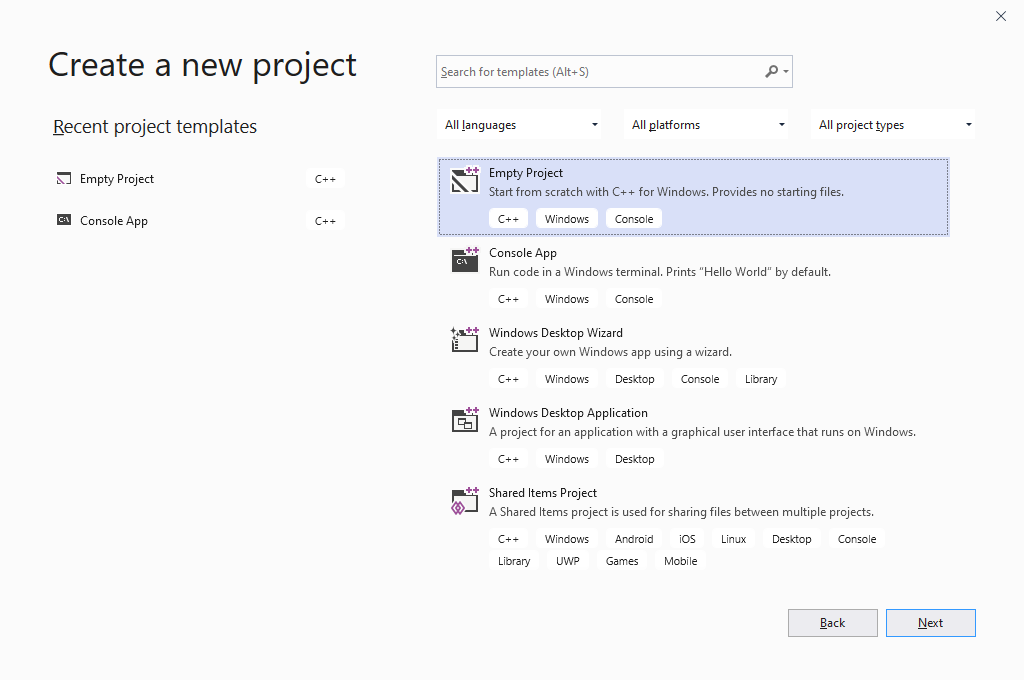 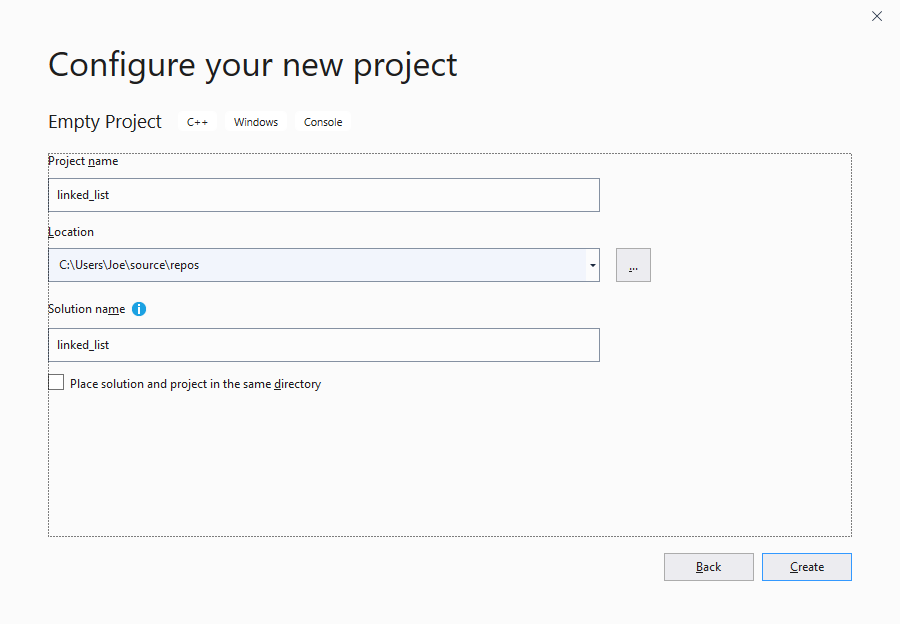 Add the source files for the library Use a right-mouse click under Source Files in the Solution Explorer.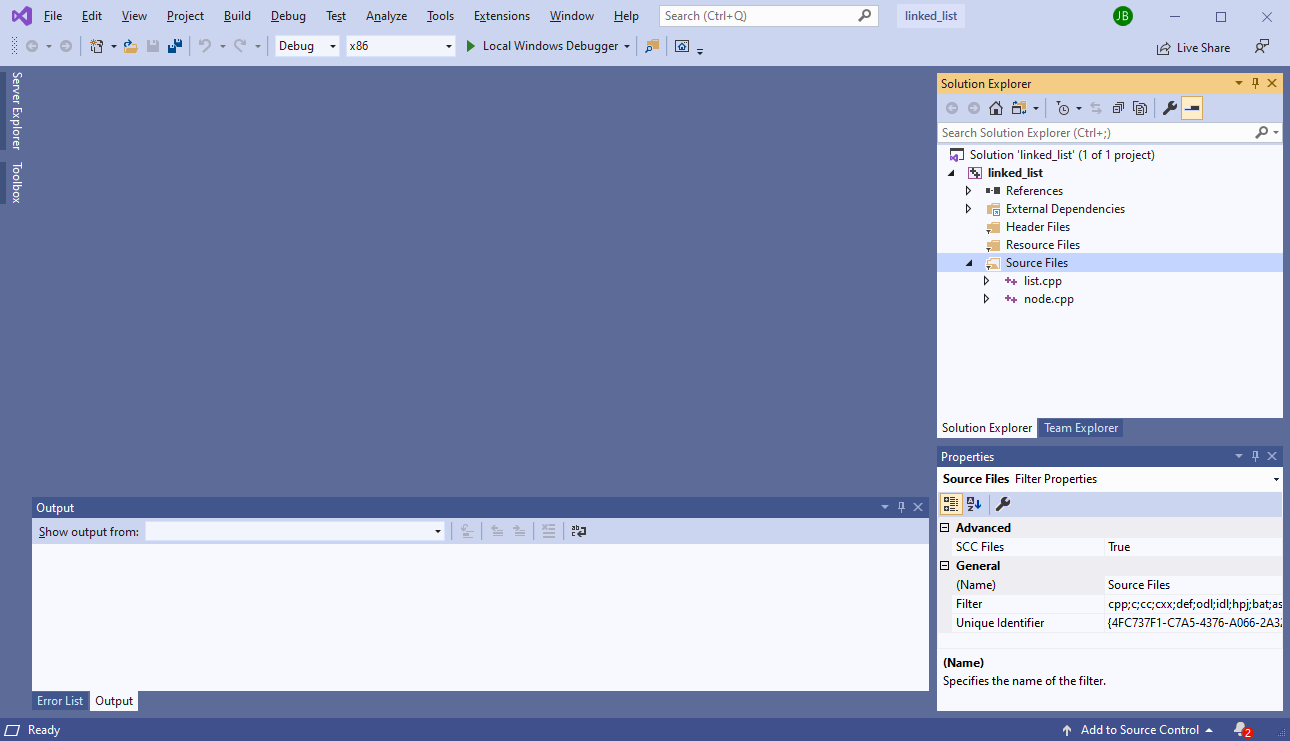 Set the project configuration propertiesRight-mouse click on the project name (linked_list) and select Properties.In the Property Pages Enter the name of the Output Directory.  End directory path with a \Enter the Target Name (it will default to the project name)Change the Configuration Type to Static library (.lib)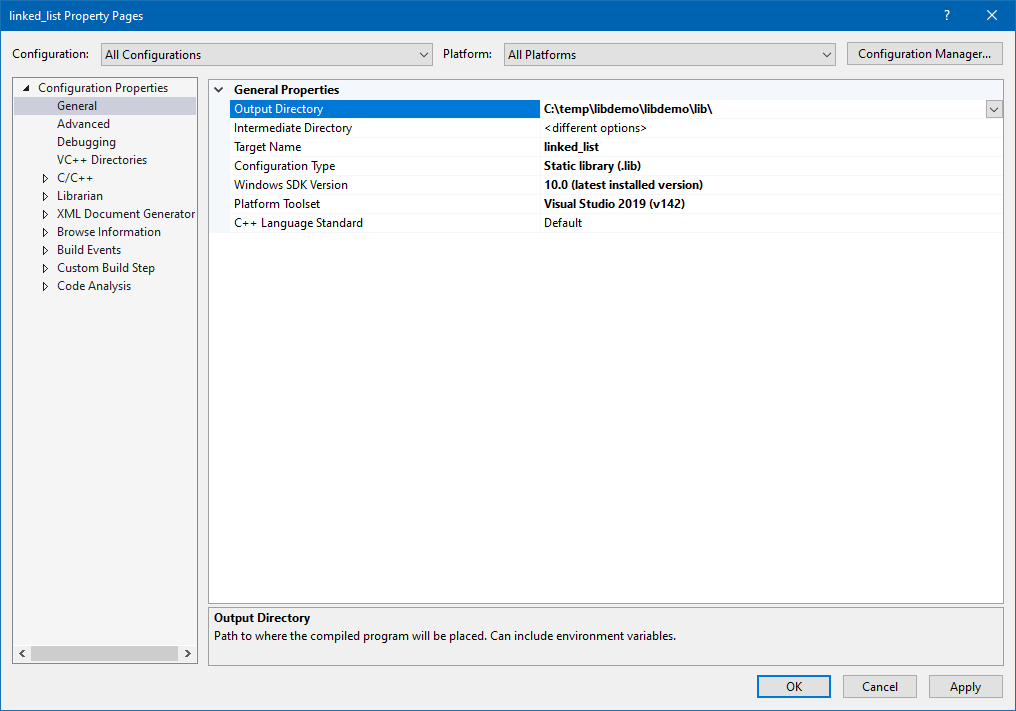 Add the include directoriesRight-mouse click on the project name (linked_list) and select Properties.In the Property Pages Under Configuration Properties, expand C/C++ and select the General propertyClick in the input area to the right of Additional Include DirectoriesEnter the directory path to the header files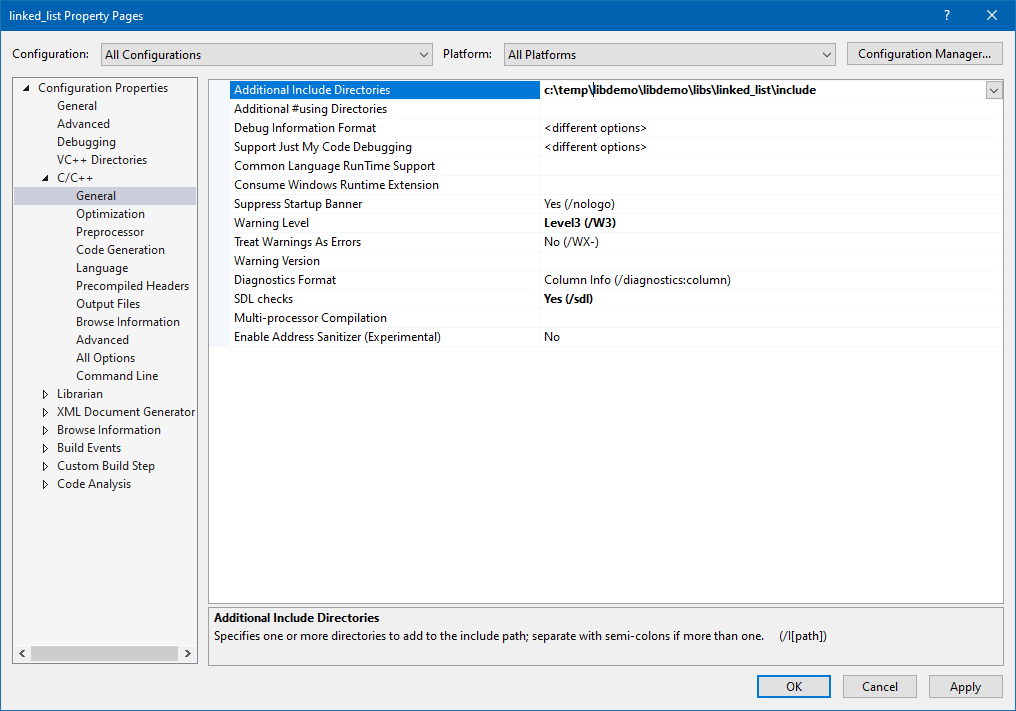 Build the libraryChoose Build in the menu, then Build Solution.You should see messages in the output window indicating success.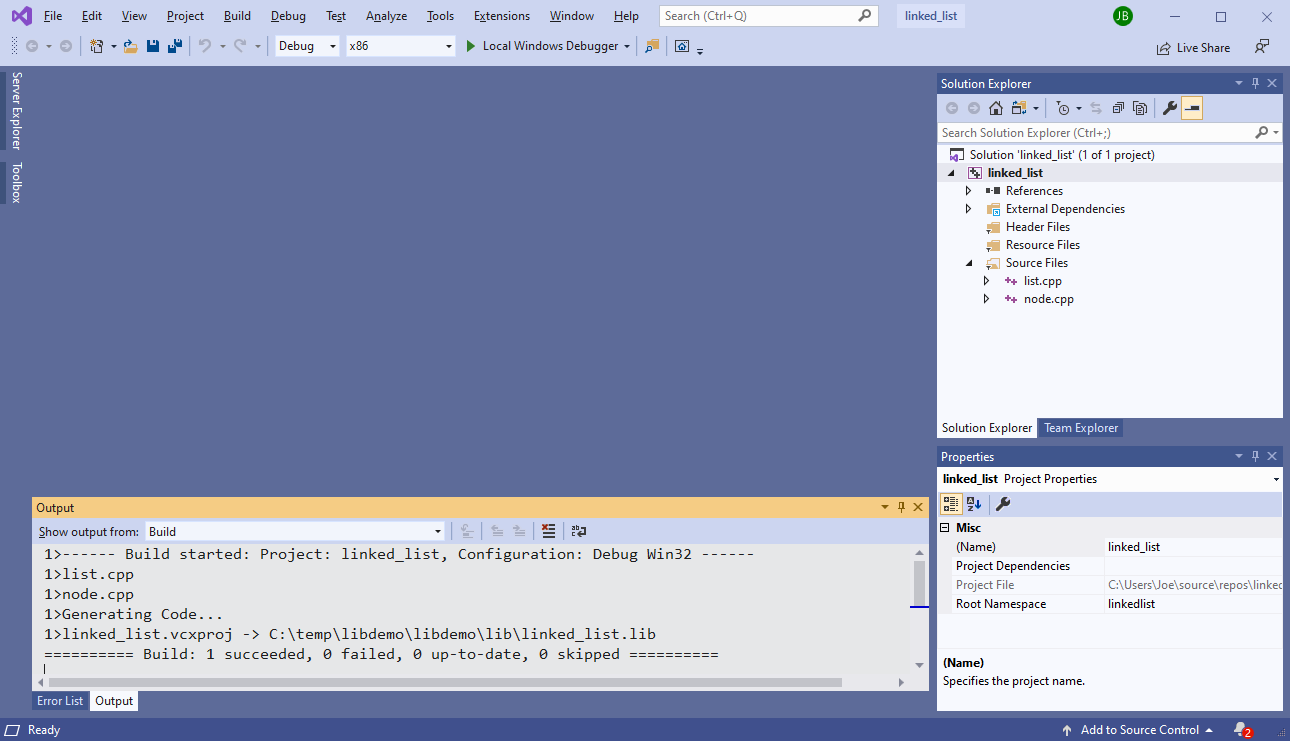 You should see the library now in your Output directory.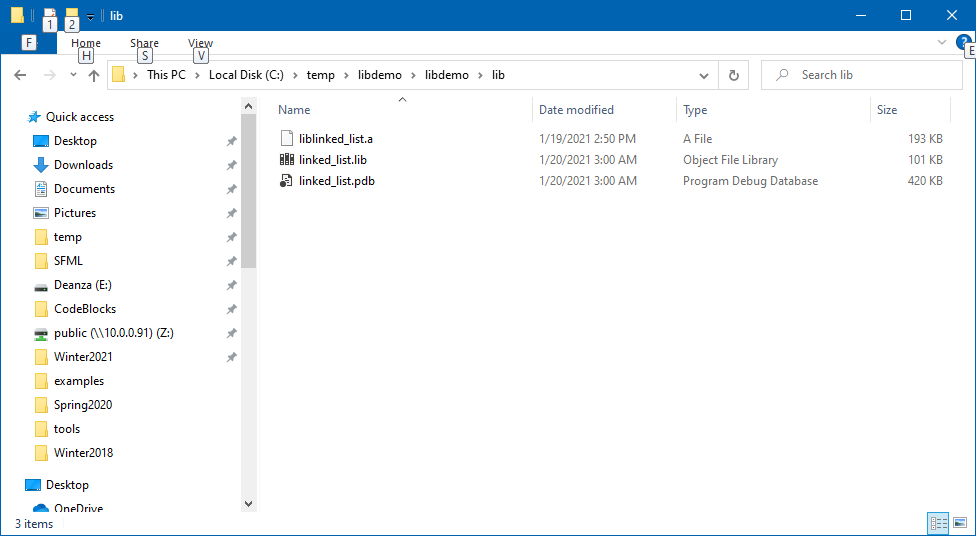 Create the application program project. Create a new project just like you did to create the static library.Name the project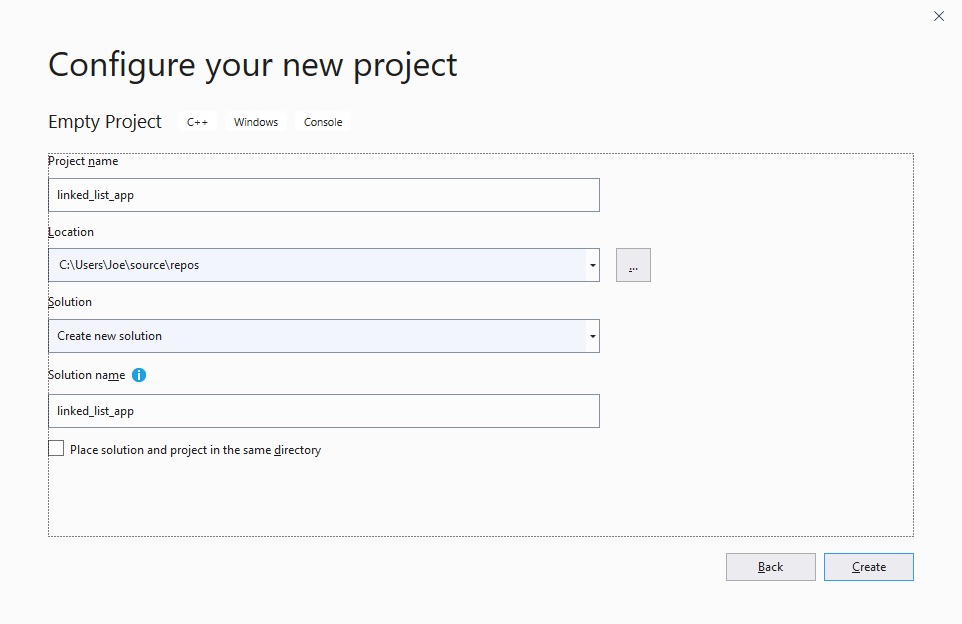 Add the source file(s) as you did earlier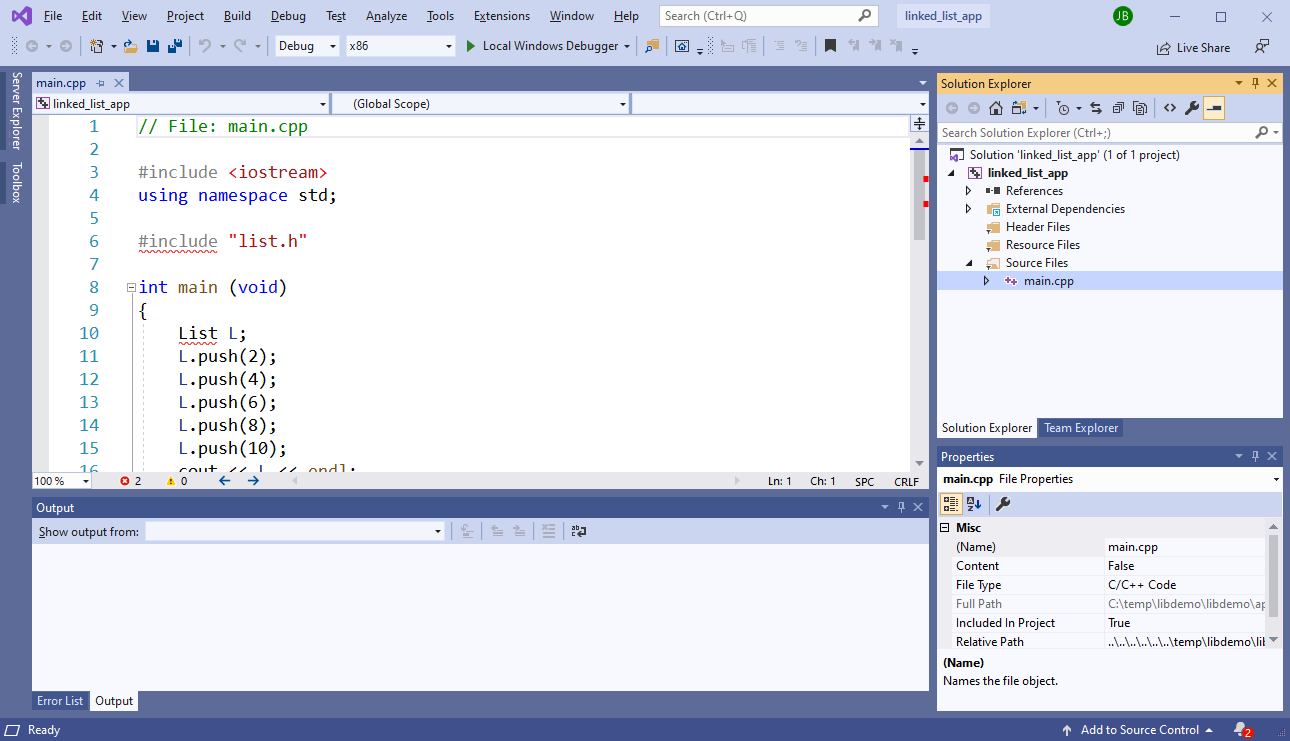 Set the Output DirectoryAdd the Project Properties (right-mouse click) on the project name and select Properties.In the Property Pages pop-up window, under General Configuration Properties, change the Output Directory.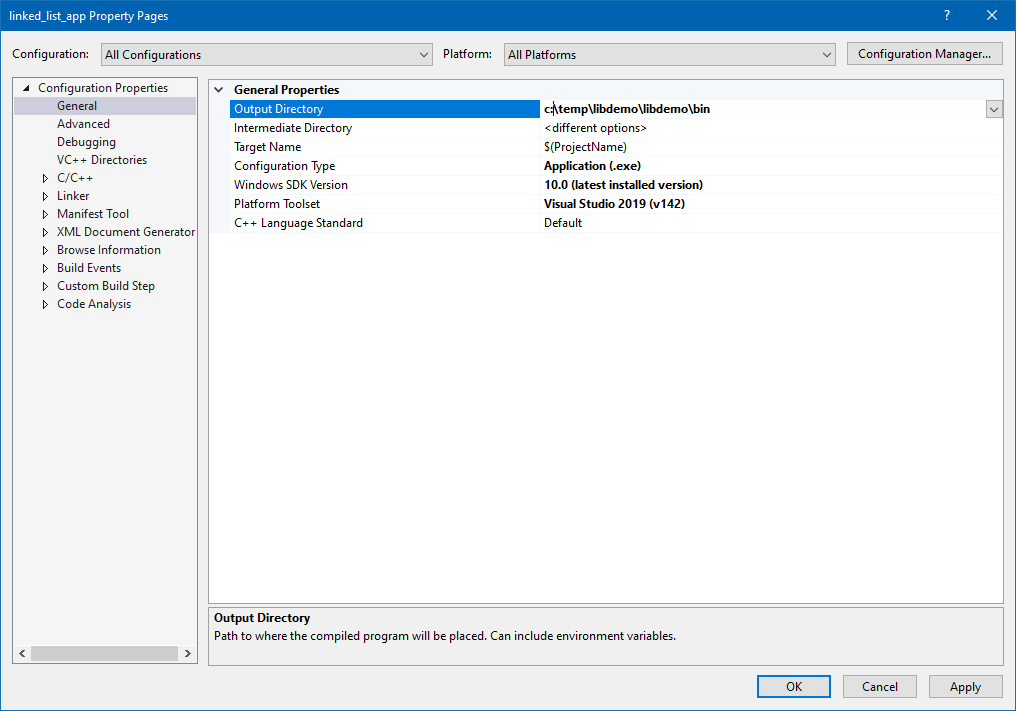 Add Include DirectoriesUnder C/C++, add the Additional Include Directories.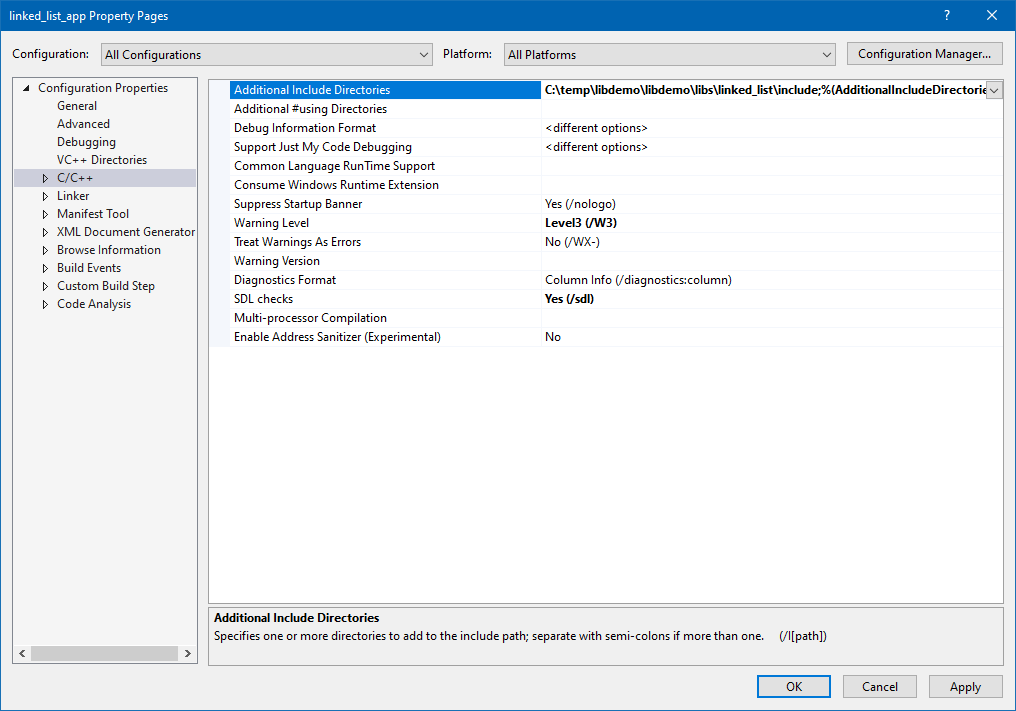 Add the Library Directory to “link in”Expand the Linker Configuration Properties and select the General pageUnder Additional Library Directories, add the path to the libraries to be “linked in”.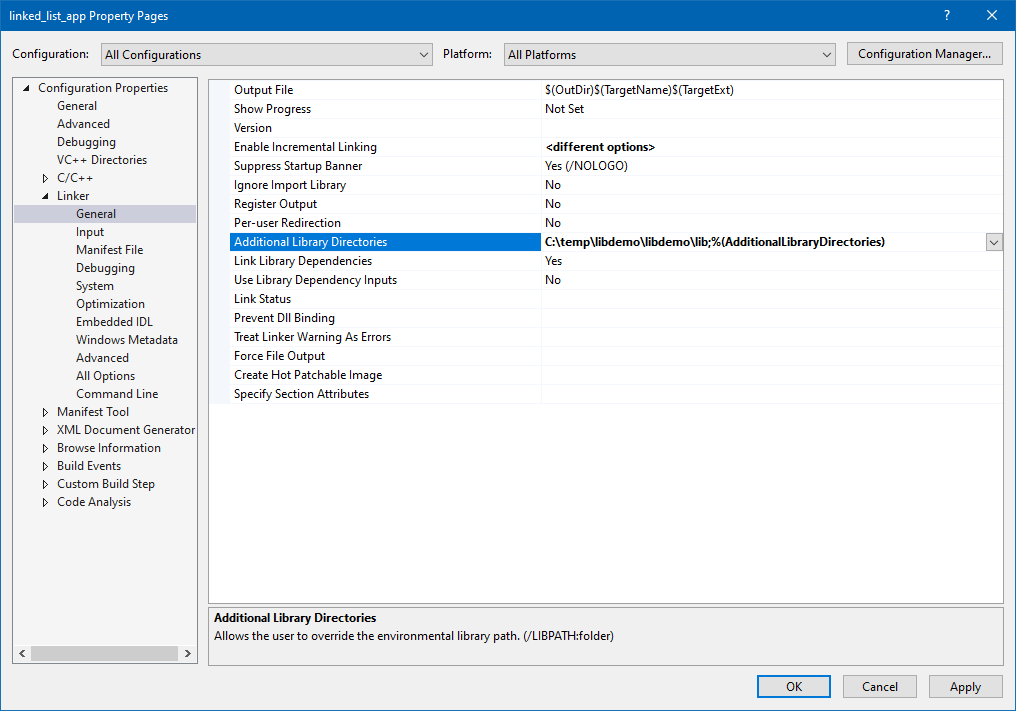 Add the Libraries to be “linked in”Under the Linker, Input Configuration Properties, enter the Additional Dependencies (library filenames).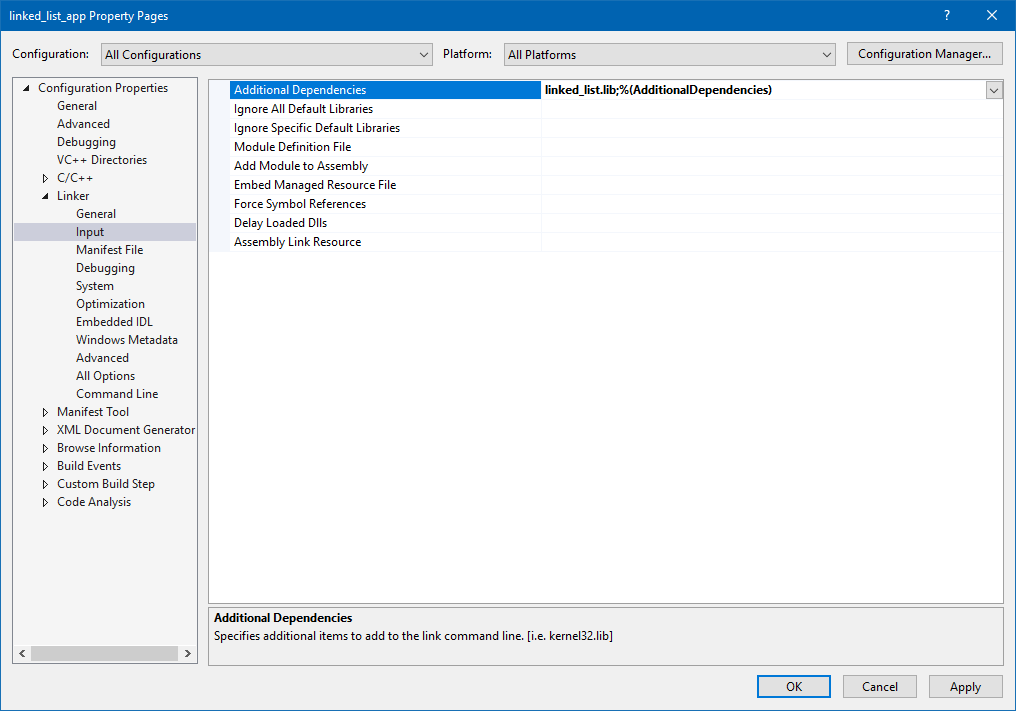 Build and run the applicationChoose Build in the menu, then Build Solution.You should see messages in the output window indicating success.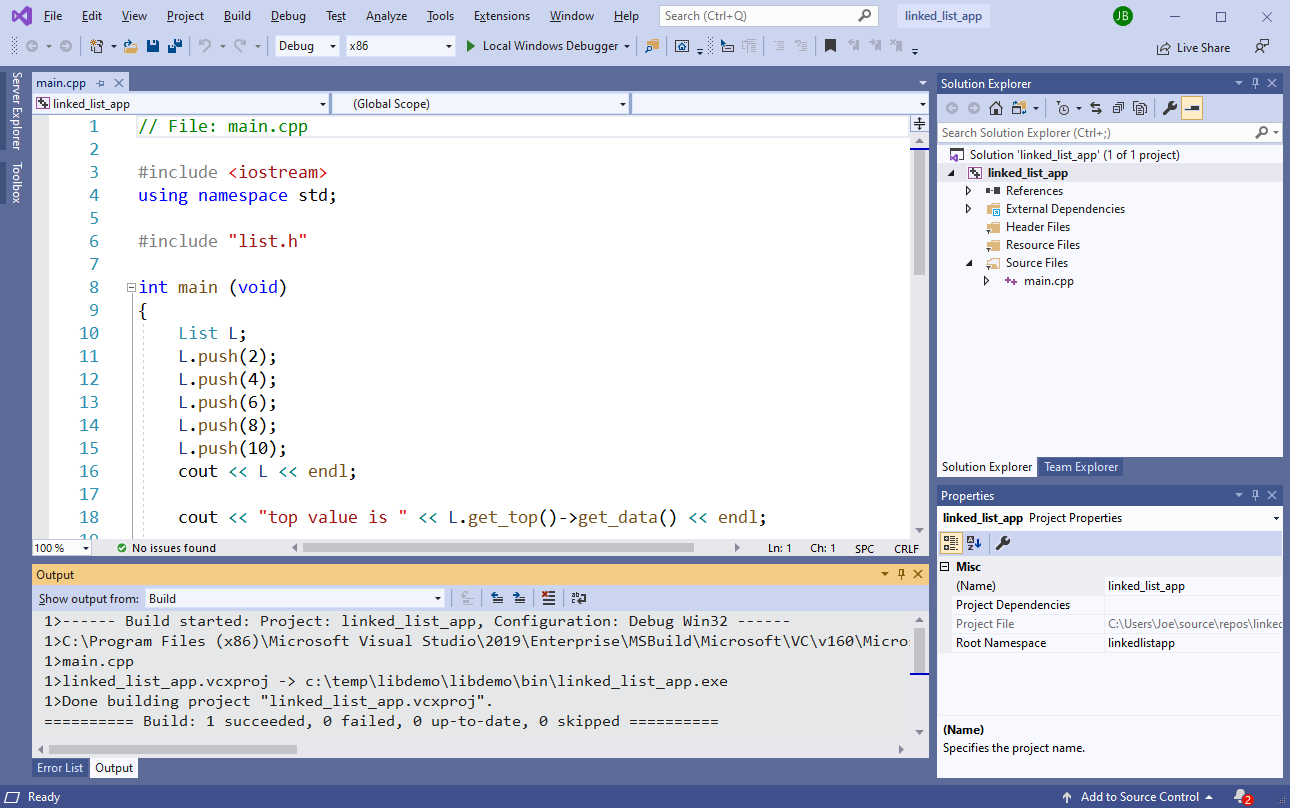 You should see the application executable file in the assigned directory location.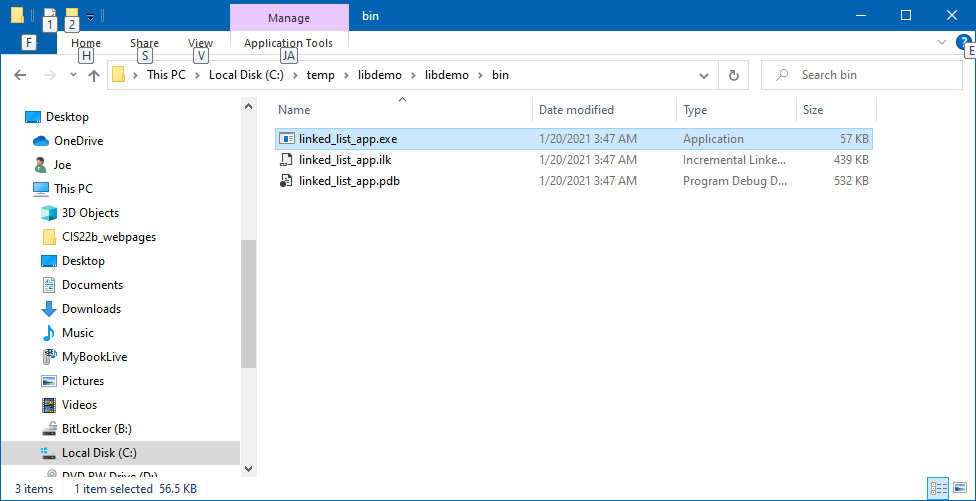 Example 5 - Create Static Library Using NetBeans 8.2Starting File List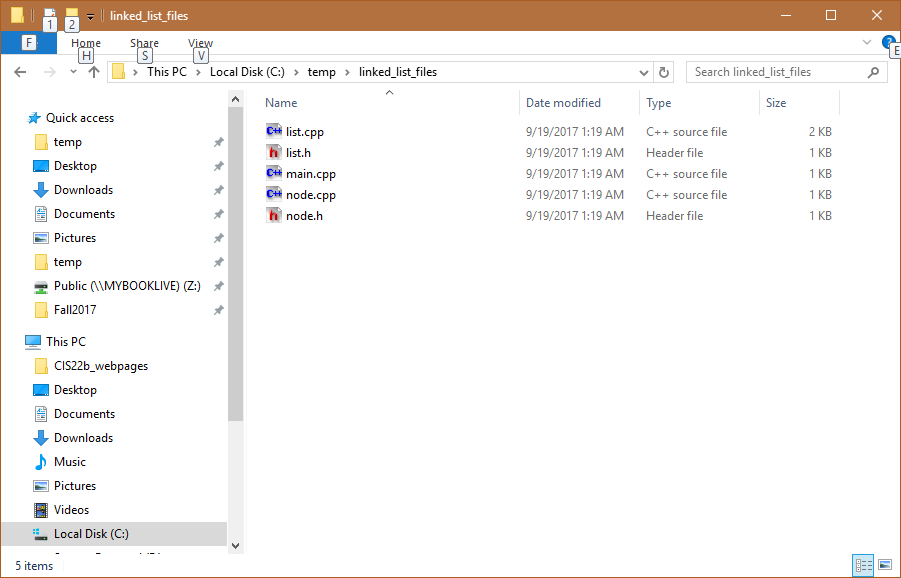 Create a new project.  Select File -> New Project … -> C/C++ -> C/C++ Static Library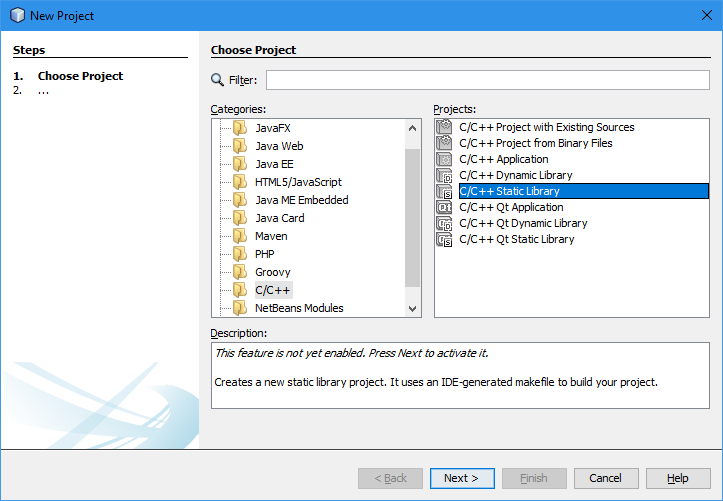 On the next pop-up, provide a Project Name (recommended).  In this example, we will use linked_list_library.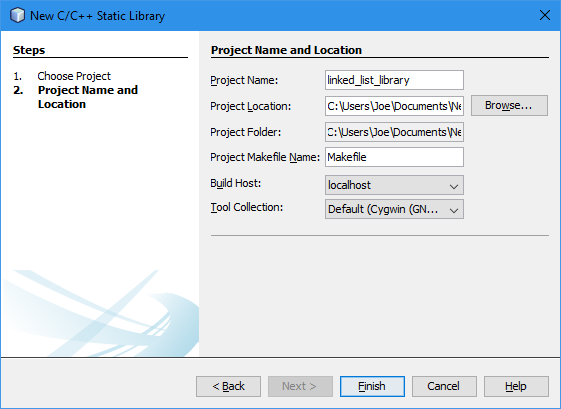 Add the source files for the library.  You can use right-mouse click under Source Files in the Project Window.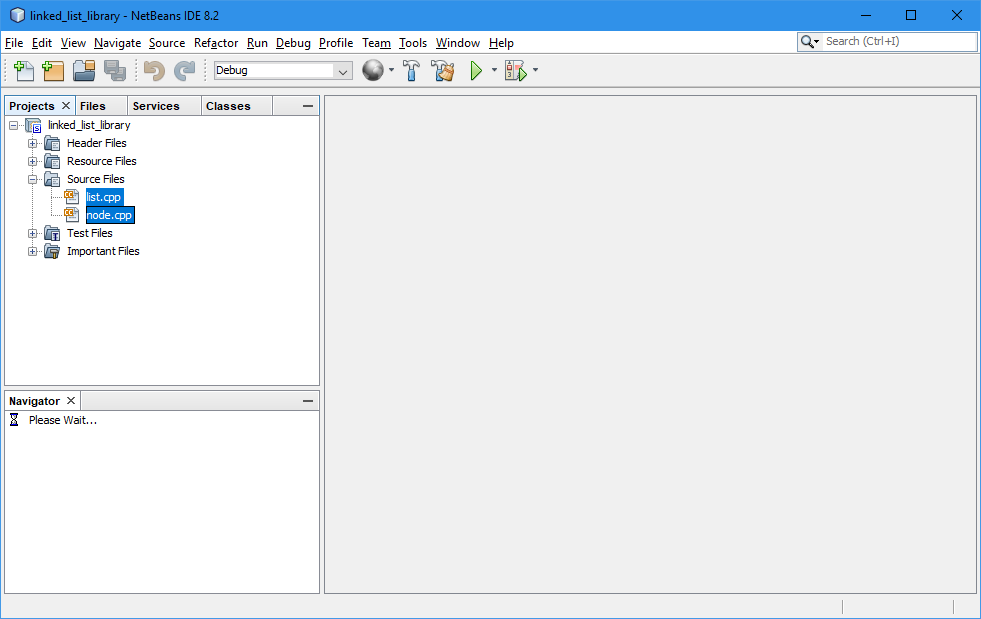 Change the project properties.Right-mouse click on the library name (linked_list_library) and select Properties.In the Project Properties pop-up, under Build, C++ Compiler, add the Include Directories.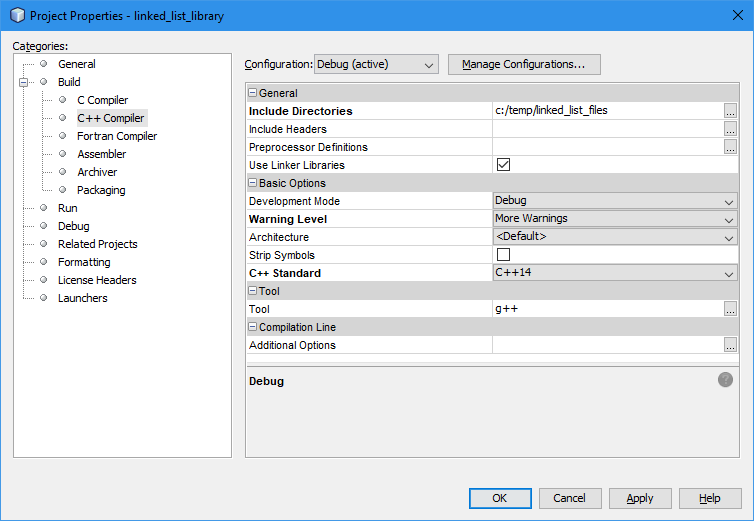 And under Achiver, change the Output directory.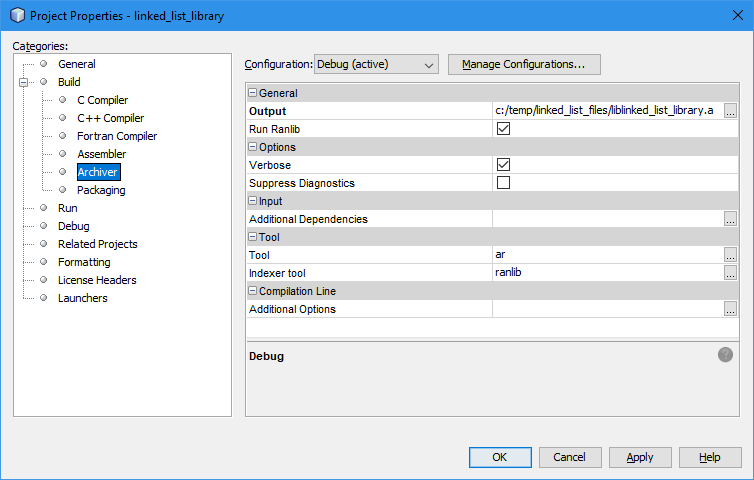 Now, you can build the library.  You should see the library now in your Output directory.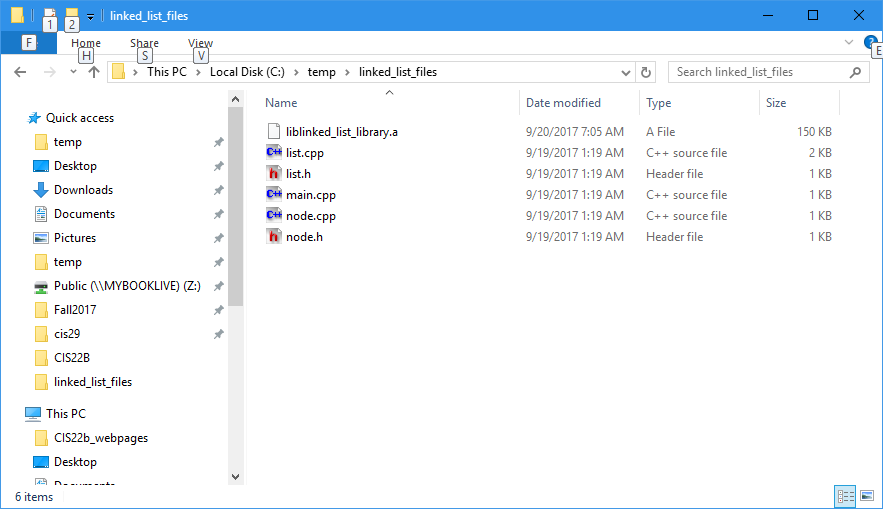 Create the application program project:    File -> New Project … -> C/C++ -> C/C++ Application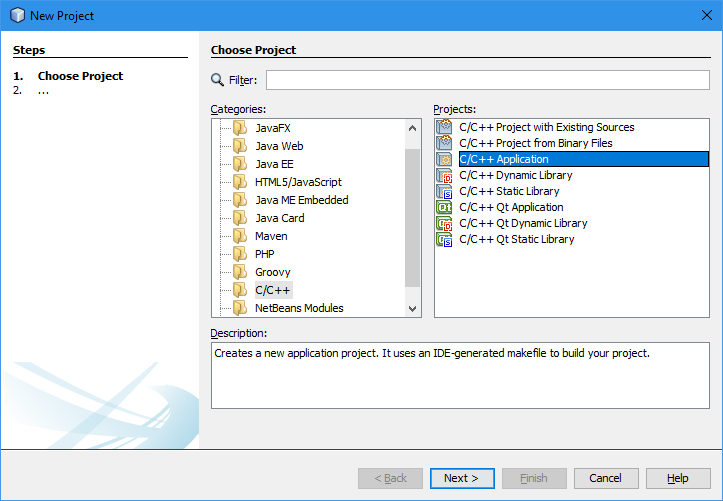 Name the project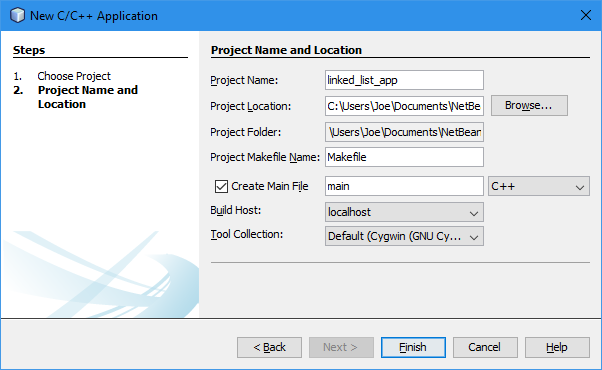 Add the source file(s)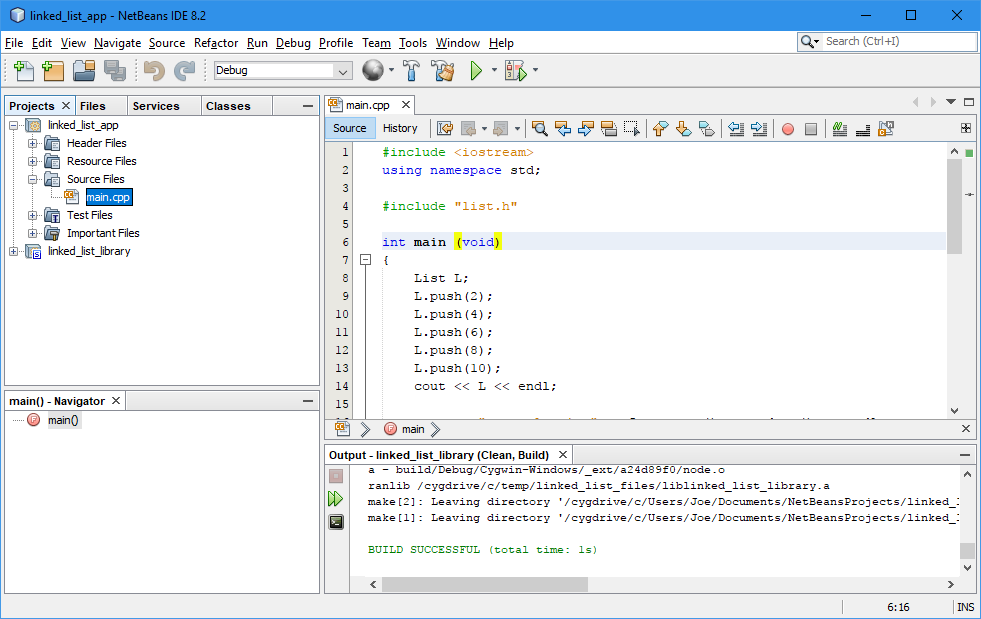 Under Project Properties, add the Include Directories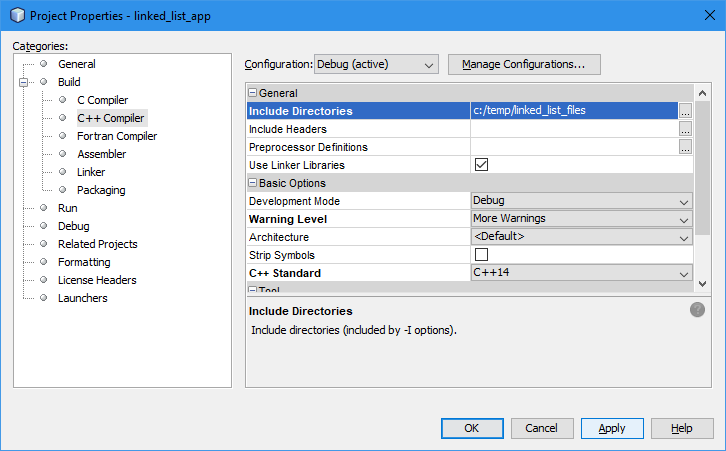 Under Linker add Output, Additional Library Directories and Libraries.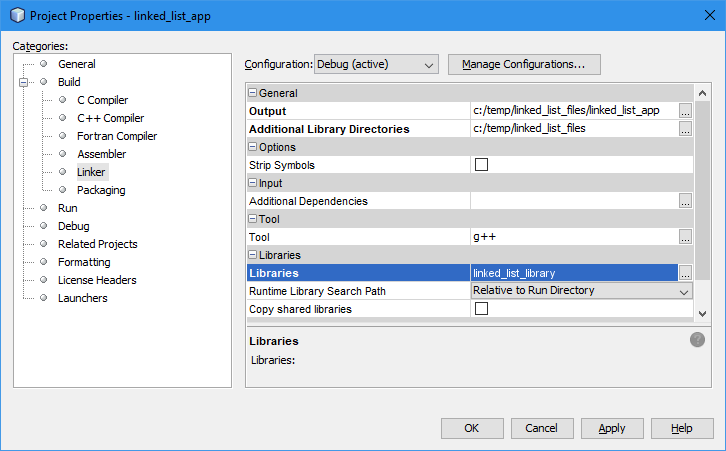 You should now be able to build and run the application.Your file list directory should now contain the linked list executable.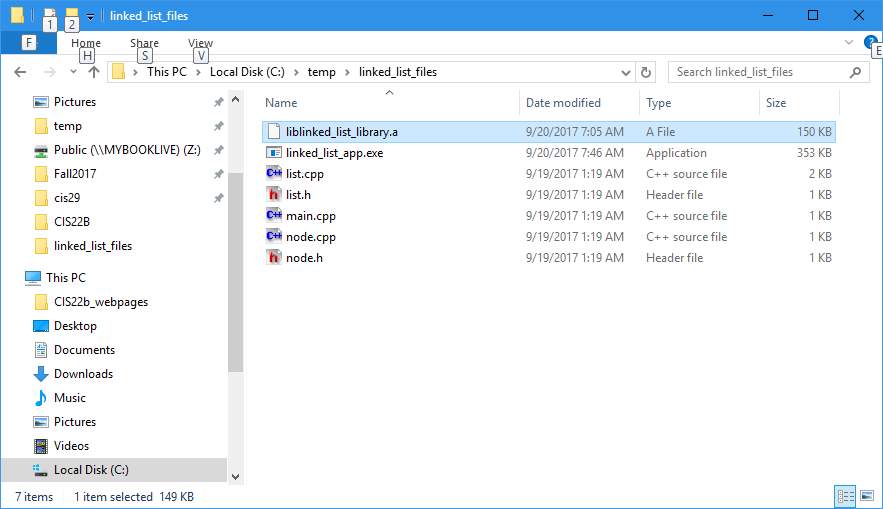 What is a shared library?A shared library is a library file that is linked in at run time, like a dll file.  Shared libraries are used on Linux and Unix.  Dynamically linked libraries may not have to be present at compile time, and does not have to be present at application startup.  Shared libraries must be present at both times.Library extensionsExample 6 - Create a shared library under Linux$ lslist.cpp  list.h  main.cpp  node.cpp  node.h$ g++ -I. -shared -fPIC list.cpp node.cpp -o liblinked_list.so$ lsliblinked_list.so  list.cpp  list.h  main.cpp  node.cpp  node.h$ g++ -L. -llinked_list main.cpp -o linked_list_app$ lsliblinked_list.so  linked_list_app  list.cpp  list.h  main.cpp  node.cpp  node.h$ linked_list_applinked_list_app: error while loading shared libraries: liblinked_list.so: cannot open shared object file: No such file or directory[added current directory to LD_LIBRARY_PATH environment variable]$ linked_list_app10 8 6 4 2top value is 102 is in the list6 is in the list10 is in the list10 removed from the list8 6 4 23 is not in the List8 4 24ExplanationList the files in the current directory.Compile list.cpp and node.cpp into a shared library, named liblinked_list.so.  -I. means to include the current directory for compilation.  The -fPIC option tells the compiler to generate position-independent code (i.e. code that can be loaded at any particular virtual memory address at runtime).List the files in the current directory.Compile main.cpp to the executable name linked_list_app.  Link in the library called liblinked_list that is located in the current directory.List the files in the current directory.Attempt to run the linked_list_app executable.  The run fails because the shared library is not found.The environment variable, LD_LIBRARY_PATH must be modified so that the current directory is also searched for the shared library.The application now runs.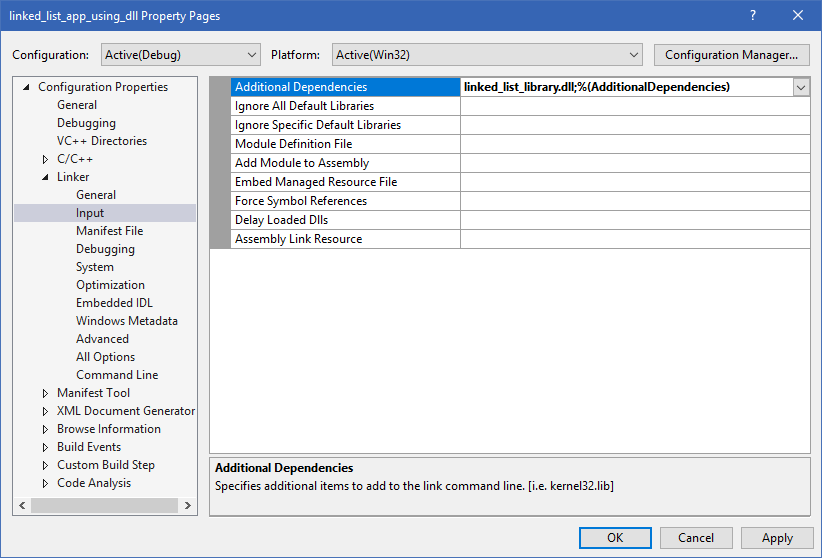 Example 7 - Create Dynamic Library Using NetBeans 8.2 On WindowsStarting File ListCreate a new project.  Select File -> New Project … -> C/C++ -> C/C++ Dynamic Library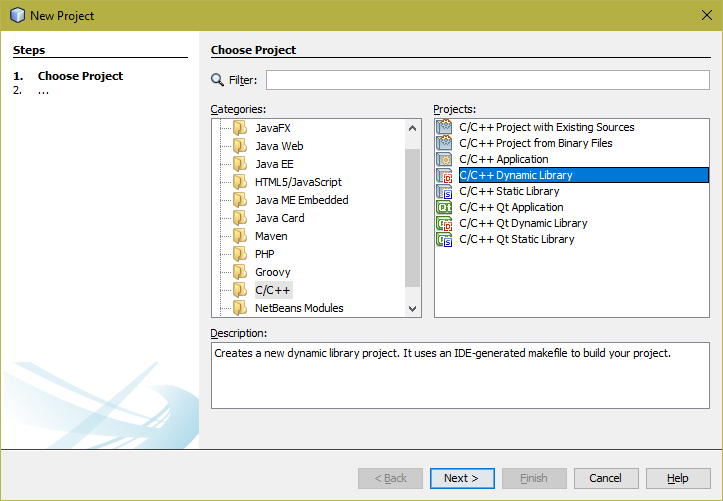 Follow the same steps that was demonstrated in the Static Library Using NetBeans.Change the project properties.Right-mouse click on the library name and select Properties.In the Project Properties pop-up, under Build, C++ Compiler, add the Include Directories.And under Linker, change the Output directory.Now, you can build the library.  You should see the library now in your Output directory.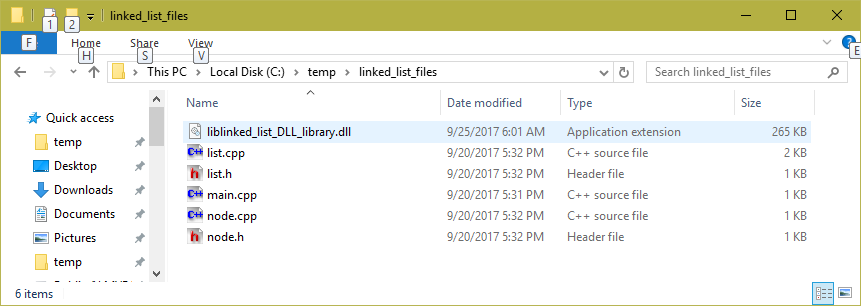 To build an application that uses the DLL library, follow the same steps that you did for an application that uses a static library.  When you select the dynamically linked library from the library directory, you should see it in the list, like this: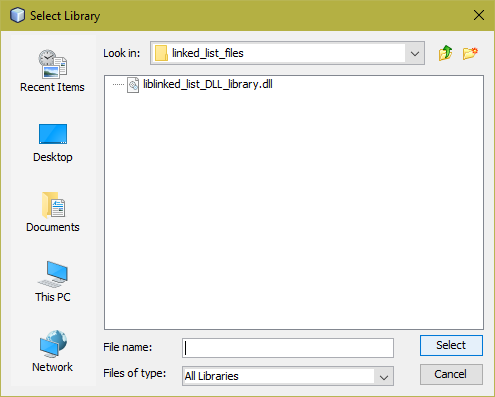 When you build the application, NetBeans will automatically link in the DLL library.The resultant files are these: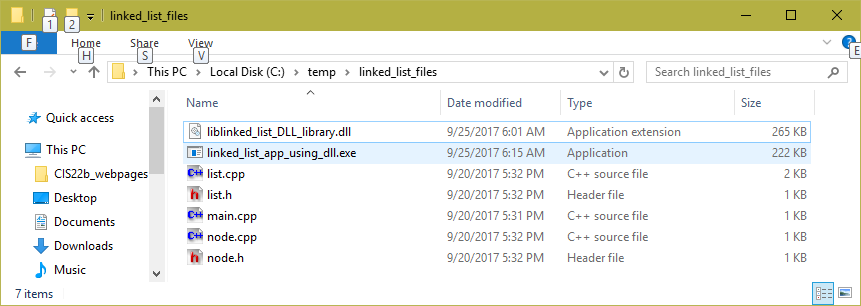 Compare the sizes of the executables of the application using static linking and dynamic linking.Example 8 - Create Dynamic Library Using NetBeans 8.2 On LinuxThe technique for building a shared library using NetBeans on Linux is the same as building a DLL (dynamically linked library) using NetBeans on Windows.  The result is a shared library as shown below.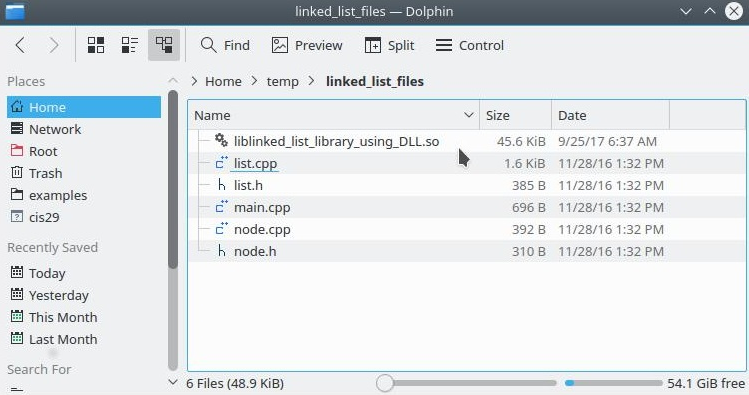 To build the application you have to “link in” the shared library as shown below.  Note, the library prefix and extension are not needed here.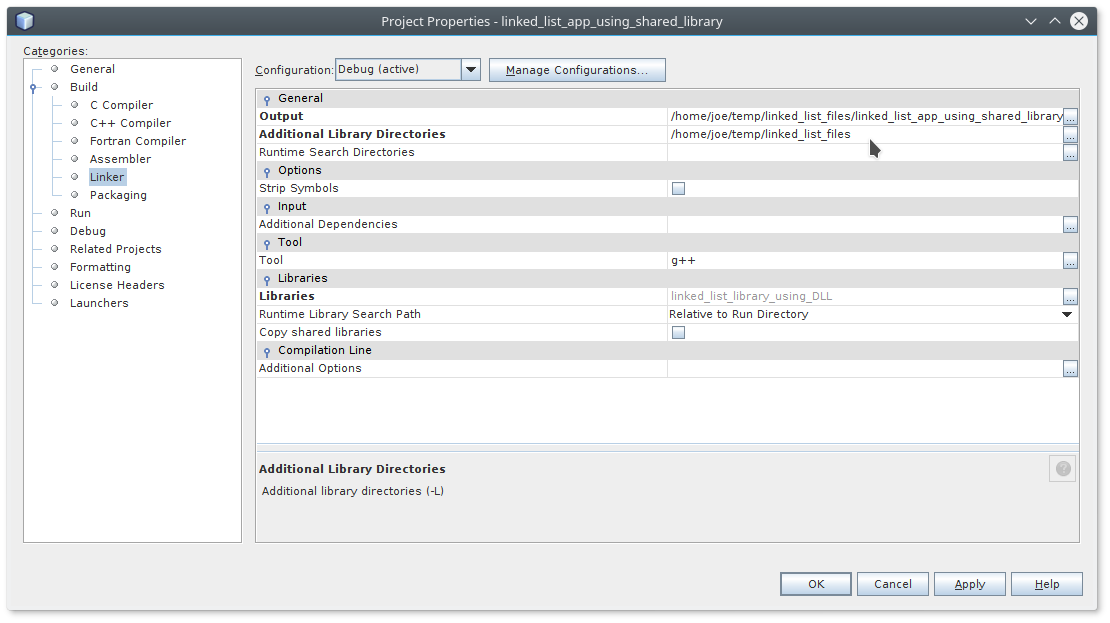 The following shows the application after the build using the shared library.  Notice the file sizes of the shared library and the executable.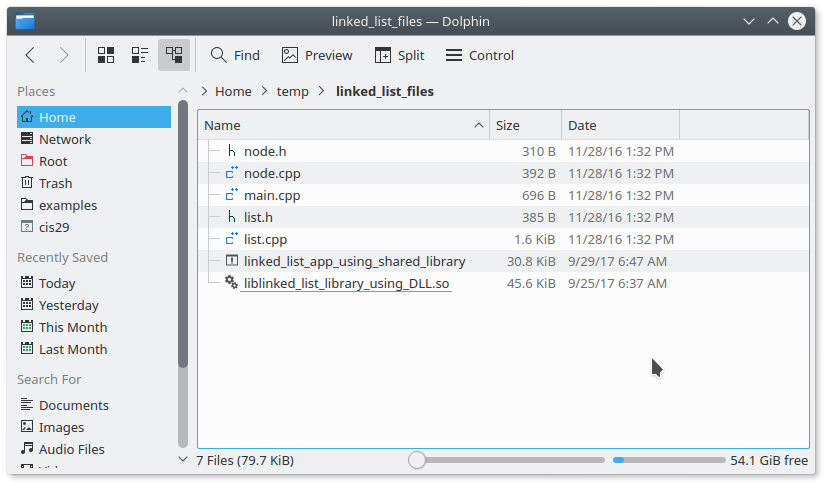 The following shows the same application built using a static library.  Again, notice the file sizes.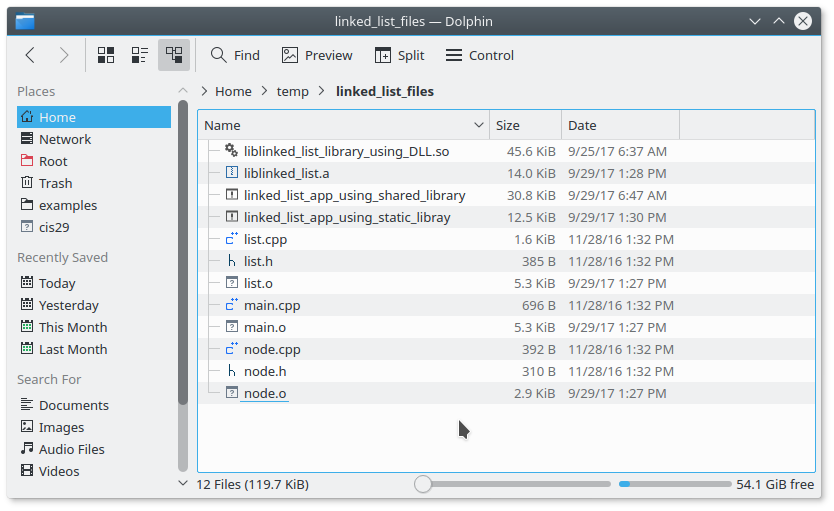 Using the Curl LibraryThe curl (or cURL) library is an open source C library that is used for downloading (and uploading internet files).  This library may be used to easily retrieve files of almost any type.  The library was developed as Linux/Unix as a gnu compatible library.  The library is available for Linux/Unix, PC compilers that use a gnu port (Code::Blocks, NetBeans, Eclipse) and Mac IOS.  The library may have to be downloaded and installed on your computer.Example 9 – Using cURL// Command syntax: curl_example [input file] [output file]#include <iostream>#include <fstream>#include <cstdlib>#include <string>#include <cstring>#include <curl/curl.h>using namespace std;ofstream OutFile;size_t TotalBytesDownloaded = 0;size_t writeBufferToFile(char *buffer, size_t dummy, size_t numBytes, const char* filename);void getInternetFile(const char* inputfile, const char* outputfile);int main(int argc, char* argv[]){    char inputFileName[256];    char outputFileName[256];    if (argc > 2) // 2 filenames given as arguments    {        strcpy(inputFileName, argv[1]);        strcpy(outputFileName, argv[2]);    }    else if (argc > 1) // 1 filename given as an argument    {        strcpy(inputFileName, argv[1]);        cout << "Enter output file => ";        cin >> outputFileName;    }    else    {        cout << "Enter input file => ";        cin >> inputFileName;        cout << "Enter output file => ";        cin >> outputFileName;    }    OutFile.open(outputFileName);    if (!OutFile)    {        cerr << "Unable to open output file " << outputFileName << endl;        exit(EXIT_FAILURE);    }    getInternetFile(inputFileName, outputFileName);    cout << "Total bytes downloaded: " << TotalBytesDownloaded << endl;    OutFile.close();}size_t writeBufferToFile(char *buffer, size_t dummy, size_t numBytes, const char* filename){    cout << "Writing " << numBytes << " bytes to " << filename << endl;    OutFile.write(buffer, numBytes);    TotalBytesDownloaded += numBytes;    return numBytes;}void getInternetFile(const char* inputfile, const char* outputfile){    CURL *curl;    CURLcode res;    curl_global_init(CURL_GLOBAL_DEFAULT);    curl = curl_easy_init();    if (curl)    {        curl_easy_setopt(curl, CURLOPT_URL, inputfile);        /* Define our callback to get called when there's data to be written */        curl_easy_setopt(curl, CURLOPT_WRITEFUNCTION, writeBufferToFile);        /* Set a pointer to our struct to pass to the callback */        curl_easy_setopt(curl, CURLOPT_WRITEDATA, outputfile);        res = curl_easy_perform(curl);        /* always cleanup */        curl_easy_cleanup(curl);        if (CURLE_OK != res)        {            /* we failed */            cerr << "curl told us " << res << endl;        }    }    curl_global_cleanup();}The following execution was performed on Linux (Voyager).Note, there is a curl include directory under /usr/include.  This directory contains the header files for the curl library.  If you did your own curl library install, the header files may be found in /usr/local/include.[bentley@voyager cis29_test]$ ls /usr/include/curlcurl.h  curlver.h  easy.h  mprintf.h  multi.h  stdcheaders.h  types.hThe curl libraries are in the directory, /usr/lib. If you did your own curl library install, the library files may be found in /usr/local/lib.[bentley@voyager cis29_test]$ ls /usr/lib/*curl*/usr/lib/libcurl.a  /usr/lib/libcurl.so  /usr/lib/libcurl.so.3  /usr/lib/libcurl.so.3.0.0Here is the compile command[bentley@voyager cis29_test]$ g++ curl_example.cpp -Wall -o curl_exampleNotice the link errors/tmp/ccpFuDRi.o: In function `getInternetFile(char const*, char const*)':curl_example.cpp:(.text+0xb9): undefined reference to `curl_global_init'curl_example.cpp:(.text+0xbe): undefined reference to `curl_easy_init'curl_example.cpp:(.text+0xe4): undefined reference to `curl_easy_setopt'curl_example.cpp:(.text+0xfc): undefined reference to `curl_easy_setopt'curl_example.cpp:(.text+0x113): undefined reference to `curl_easy_setopt'curl_example.cpp:(.text+0x11c): undefined reference to `curl_easy_perform'curl_example.cpp:(.text+0x128): undefined reference to `curl_easy_cleanup'curl_example.cpp:(.text+0x15c): undefined reference to `curl_global_cleanup'collect2: ld returned 1 exit statusThe problem is that the linker doesn’t’ know what library to link in.[bentley@voyager cis29_test]$ g++ curl_example.cpp -Wall -o curl_example -lcurlNotice that the compiler knew where to find the include files and the library files.  That can be facilitated by including the appropriate directories in the $PATH and $LD_LIBRARY_PATH environment variables.This execution makes use of command-line arguments.[bentley@voyager cis29_test]$ curl_example http://www.stroustrup.com/glossary.html stroupstrup_glossary.htmlWriting 1127 bytes to stroupstrup_glossary.htmlWriting 1368 bytes to stroupstrup_glossary.htmlWriting 1368 bytes to stroupstrup_glossary.htmlWriting 1368 bytes to stroupstrup_glossary.htmlWriting 1368 bytes to stroupstrup_glossary.htmlWriting 1368 bytes to stroupstrup_glossary.htmlWriting 1368 bytes to stroupstrup_glossary.htmlWriting 1368 bytes to stroupstrup_glossary.html…Writing 1368 bytes to stroupstrup_glossary.htmlWriting 1368 bytes to stroupstrup_glossary.htmlWriting 1368 bytes to stroupstrup_glossary.htmlWriting 1635 bytes to stroupstrup_glossary.htmlTotal bytes downloaded: 168290Here is the transferred file in the current directory.[bentley@voyager cis29_test]$ ll stroupstrup_glossary.html-rw-r--r-- 1 bentley cisStaff 168290 Dec 16 16:23 stroupstrup_glossary.htmlTemplatesFunction TemplatesA function template is a feature in the language that allows the user to define a pattern for a function.  Function templates are also called generic functions.  The primary reason from writing function templates is to avoid having to write several overloaded versions of a function which performs the same logic on different types. For example, if you needed a function, max to return the maximum value of two numbers, you would have to write a version for int, one for floats, doubles, etc. Not to mention overloaded versions for your own class types. You will end up with:   int		max(int n1,int n2);   float	max(float n1,float n2);   double	max(double n1 ,double n2);   long		max(long n1,long n2);   char		max(char n1,char n2);   my_type	max(my_type n1,my_type n2);The logic for each function would be the same:{  return a > b ? a : b ;}Example 1 – Function Templates#include <iostream>#include <string>#include <cstring>using namespace std;template <typename T> T Max(T a, T b){    return (a > b ? a : b);}int main(void){    // Testing primitive types    cout << Max(3,4) << endl;    cout << Max(4.55,1.23) << endl;    cout << Max('a','d') << endl;    cout << Max('N',Max('H','U')) << endl;    cout << Max('N',Max('H','U')) << endl;    // cout << Max(static_cast<short>(2),3) << endl;  // ERROR    cout << Max(static_cast<short>(2), static_cast<short>(3))          << endl << endl;    // Testing strings    string s1("Dog");    string s2("Cat");    string s3("Horse");    cout << Max(s1,s2) << endl;    cout << Max(s2,s3) << endl << endl;    // Testing char arrays    char array1[16], array2[16], array3[16];    strcpy(array1,"dog");    strcpy(array2,"cat");    strcpy(array3,"horse");    cout << Max(array1,array2) << endl;    cout << Max(array2,array3) << endl;    cout << reinterpret_cast<long>(array1) << endl;    cout << reinterpret_cast<long>(array2) << endl;    cout << reinterpret_cast<long>(array3) << endl;}******  Output  ******44.55dUU3DogHorsedogcat701202470120087011992CommentsA function templatebegins with the keyword, template.This is followed by angle brackets that represent the different types used in the template.  The types are identified with the keyword, typename.  In the old days, the keyword class was used for this.Next comes a normal-looking function heading.  In place of function argument types and return types, the typename(s) is/are used.The rest of the function looks normal.When the function template is called, the compiler instantiates a unique version of the function using the argument types.  This instantiation is called a template function.Example 2 – Function Templates with an overloaded function#include <iostream>#include <string>#include <cstring>using namespace std;template <typename T> T Max(T a, T b){    return (a > b ? a : b);}char* Max(char* a, char* b){	return ((strcmp(a,b) > 0) ? a : b);}int main(void){    // Testing primitive types    cout << Max(3,4) << endl;    cout << Max(4.55,1.23) << endl;    cout << Max('a','d') << endl;    cout << Max('N',Max('H','U')) << endl;    cout << Max('N',Max('H','U')) << endl;    // cout << Max(static_cast<short>(2),3) << endl;  // ERROR    cout << Max(static_cast<short>(2), static_cast<short>(3)          << endl << endl;    // Testing strings    string s1("Dog");    string s2("Cat");    string s3("Horse");    cout << Max(s1,s2) << endl;    cout << Max(s2,s3) << endl << endl;    // Testing char arrays    char array1[16], array2[16], array3[16];    strcpy(array1,"dog");    strcpy(array2,"cat");    strcpy(array3,"horse");    cout << Max(array1,array2) << endl;    cout << Max(array2,array3) << endl;    cout << reinterpret_cast<long>(array1) << endl;    cout << reinterpret_cast<long>(array2) << endl;    cout << reinterpret_cast<long>(array3) << endl;}******  Output  ******44.55dUU3DogHorsedoghorse701202470120087011992Example 3 – A Function Template that always returns a double#include <iostream>using namespace std;template <typename Z> double half(Z n){	return static_cast<double>(n/2.);}int main(void){	cout << half(3) << endl;	cout << half(4.55) << endl;	cout << half(static_cast<short>(2)) << endl;	cout << half(static_cast<long>(19)) << endl;	cout << half(1/2) << endl;	cout << half('x') << endl;}******  Output  ******1.52.27519.5060Example 4 – A Function Template with an array argument#include <iostream>#include <cstring>using namespace std;template <typename T> double average(T* n,int size){    double sum = 0;    for (int i = 0; i < size; i++) sum += *(n+i);    return sum/size;}int main(){    int x[5] = {2,4,7,8,9};    double y[3] = {7.8,9.1,0.9};    unsigned short z[4] = {2,4,6,8};    const char cstring[] = "ABCD";    cout << average(x,5) << endl;    cout << average(y,3) << endl;    cout << average(z,4) << endl;    cout << average(cstring,strlen(cstring));}******  Output  ******65.93333566.5Example 5 – A Function Template using two types#include <iostream>using namespace std;template <typename X, typename Y> void print_em(X a, Y b){	cout.setf(ios::right,ios::adjustfield);	cout.width(10);	cout << static_cast<long>(a);	cout.precision(2);	cout.setf(ios::showpoint);	cout.width(10);	cout << static_cast<double>(b) << endl;}int main(void){	print_em(3,4);	print_em(3,5.7);	print_em(5.11,9);	print_em(static_cast<short>(3),7.777);	print_em(5,static_cast<float>(3.456));	print_em('A',5);	print_em(5,'A');}******  Output  ******         3       4.0         3       5.7         5       9.0         3       7.8         5       3.5        65       5.0         5       65.Example 6 – A Function Template with a user defined type#include <iostream>#include <string>using namespace std;class Card{private:    int pips;    int suit;public:    Card(int n = 0) : pips(n % 13), suit(n / 13)    { }    bool operator>(const Card& c) const    {        return pips > c.pips;    }    static const string pips_name[13];    static const string suit_name[4];    friend ostream& operator<<(ostream&, const Card&);};const string Card::pips_name[13] =   {"two","three","four","five","six","seven",    "eight","nine","ten","jack","queen","king","ace"};const string Card::suit_name[4] =    {"clubs","diamonds","hearts","spades"};ostream& operator<<(ostream& out, const Card& card){    out << Card::pips_name[card.pips] << " of " <<           Card::suit_name[card.suit];    return out;}template <typename T> const T& Max(const T& a, const T& b){    return (a > b) ? a : b;}int main(void){    cout << Max(3,4) << endl;    Card c1(23), c2(9);    cout << c1 << endl;    cout << c2 << endl;    cout << Max(c1,c2) << endl;}******  Output  ******4queen of diamondsjack of clubsqueen of diamondsExample 7 – A Function Template in header files#ifndef FT7_H#define FT7_H#include <iostream>template <typename U> void swap(U& a,U& b){    U temp;    temp = a;    a = b;    b = temp;}template <typename T> void sort(T* a,int size){    int i,j;    for (i = 1; i < size; i++)        for (j = 0; j < i; j++)            if ( a[i] < a[j] ) swap(a[i],a[j]);}template <typename V> void arrayPrint(const V* a,int size){    int i;    for (i = 0; i < size; i++) std::cout << a[i] << std::endl;    std::cout << std::endl;}#endif#include "ft7.h"#include <iostream>using namespace std;class fraction{private:    int numer,denom;public:    fraction(int n = 0, int d = 1) : numer(n), denom(d) {}    void assign(int n, int d)    {        numer = n;        denom = d;    }    int operator<(fraction& f);    friend ostream& operator<<(ostream& s, const fraction& f);};int fraction::operator<(fraction& f){    return (static_cast<float>(numer)/denom <static_cast<float>(f.numer)/f.denom);}ostream& operator<<(ostream& s,const fraction& f){    s << f.numer << '/' << f.denom;    return s;}class Card{protected:    int pips;    int suit;public:    Card(int n = 0) : pips(n % 13), suit(n / 13)    { }    bool operator<(const Card& c) const    {        return pips < c.pips;    }    static const string pips_name[13];    static const string suit_name[4];    friend ostream& operator<<(ostream&, const Card&);};const string Card::pips_name[13] = {"two","three","four",”five”,"six","seven","eight","nine","ten","jack","queen","king","ace"};const string Card::suit_name[4] =     {"clubs","diamonds","hearts","spades"};ostream& operator<<(ostream& out, const Card& card){    out << Card::pips_name[card.pips] << " of " << Card::suit_name[card.suit];    return out;}class PinocleCard : public Card{public:    PinocleCard(int n = 0) : Card(n)    {        pips = n % 6 + 7;        suit = n / 2 % 4;    }    int operator<(PinocleCard&);};int PinocleCard::operator<(PinocleCard& c){    if (pips != 8 && c.pips != 8) return (pips < c.pips);    else if (pips == 8 && c.pips != 12) return 0;    else if (c.pips == 8 && pips != 12) return 1;    else return 0;}int main(){    // array of int    int a1[5] = { 3, 5, 1, 9, 94};    arrayPrint(a1,5);    sort(a1,5);    arrayPrint(a1,5);    // array of double    double a2[4] = { 3.7, 1.5, -1.1,.9};    arrayPrint(a2,4);    sort(a2,4);    arrayPrint(a2,4);    // array of char    char a3[4] = {"hey"};    arrayPrint(a3,3);    sort(a3,3);    arrayPrint(a3,3);    // array of fractions    fraction a4[4] {{2,3},{1,2},{3,4},{5,9}};    arrayPrint(a4,4);    sort(a4,4);    arrayPrint(a4,4);    // array of cards    Card a5[4] = {47,23,43,1};    arrayPrint(a5,4);    sort(a5,4);    arrayPrint(a5,4);    // array of PinocleCards    PinocleCard a6[6] = {32,18,41,10,13,27};    arrayPrint(a6,6);    sort(a6,6);    arrayPrint(a6,6);}******  Output  ******3519941359943.71.5-1.10.9-1.10.91.53.7heyehy2/31/23/45/91/25/92/33/4ten of spadesqueen of diamondssix of spadesthree of clubsthree of clubssix of spadesten of spadesqueen of diamondsjack of clubsnine of diamondsace of clubsking of diamondsten of heartsqueen of diamondsnine of diamondsjack of clubsqueen of diamondsking of diamondsten of heartsace of clubsClass TemplatesA class template is a class definition that contains a generic type, and one or more function templates. Just like function templates, instantiations of a class template are called template classes. Class templates are commonly used with container classes.Example 8 – class template#include <iostream>#include <string>#include <typeinfo>using namespace std;template <typename T>class Thing{private:    T x;public:    Thing();    Thing(T);    Thing(const Thing<T>&);    T get() const;    operator T() const;};template <typename T>Thing<T>::Thing() : x(0) {}template <typename T>Thing<T>::Thing(T n) : x(n) {}template <typename T>Thing<T>::Thing(const Thing<T>& t) : x(t.x) {}template <typename T>T Thing<T>::get() const{    return x;}template <typename T>Thing<T>::operator T() const{    return x;}template <typename T>ostream& operator<<(ostream& s, const Thing<T>& t){    return s << t.get();}int main(void){    Thing<int> t1;    cout << "t1=" << t1 << endl;    Thing<int> t2(18);    cout << "t2=" << t2 << endl;    Thing<double> t3(1.28);    cout << "t3=" << t3 << endl;    Thing<double> t4(t3);    cout << "t4=" << t4 << endl;    cout << "(t2.get() + t3.get()) = " << (t2.get() + t3.get()) <<            endl;    cout << "t2 + t3 = " << t2 + t3 << endl;    Thing<char> t5('z');    cout << "t5=" << t5 << endl;    Thing<string> t6("howdy");    cout << "t6=" << t6 << endl;    cout << t6.get()[2] << endl;}******  Output  ******t1=0t2=18t3=1.28t4=1.28(t2.get() + t3.get()) = 19.28t2 + t3 = 19.28t5=zt6=howdywExample 9 – class template: a generic array#include <iostream>#include <cstdlib>using namespace std;template <typename T>class Array{private:    T* ptrT;    int size;public:    Array():  ptrT(0), size(0) {}    Array(int);    T& operator[](int);};template <typename T>Array<T>::Array(int n) : ptrT(new T[n]), size(n){    for (int i = 0; i < size; i++) ptrT[i] = 0;}template <typename T>T& Array<T>::operator[](int index){    if (index < 0 || index >= size)    {        cerr << "invalid Array index\n";        return *ptrT;    }    else return ptrT[index];}class Fraction{private:    int numer, denom;public:    Fraction(int z = 0) : numer(z), denom(0) {}    Fraction(int n, int d) : numer(n), denom(d) {}    friend ostream& operator<<(ostream&, const Fraction&);};ostream& operator<<(ostream& s, const Fraction& f){    return s << f.numer << '/' << f.denom;}int main(void){    int i;    Array<int> a1(3);    for (i = 0; i < 3; i++) a1[i] = (2 * i);    for (i = 0; i < 3; i++) cout << a1[i] << endl;    Array<float> a2(3);    for (i = 0; i < 3; i++) a2[i] = (2.7 * i);    for (i = 0; i < 3; i++) cout << a2[i] << endl;    Array<char> a3(6);    for (i = 0; i < 3; i++) a3[i] = 65+3*i;    for (i = 0; i < 3; i++) cout << a3[i] << endl;    Array<Fraction> a4(3);    a4[0] = Fraction(3,4);    a4[1] = Fraction(1,2);    a4[2] = Fraction(5,8);    for (i = 0; i < 3; i++) cout << a4[i] << endl;}******  Output  ******02402.75.4ADG3/41/25/8Example 10 – a container and iterator class template#include <iostream>#include <string>using namespace std;template <typename T, const int size = 7> class Iterator; // Forward declarationtemplate <typename T, const int size = 7>class Container{    T array[size];public:    friend class Iterator<T, size>;};template <typename T, const int size>class Iterator{    Container<T,size>& ref;    int index;public:    Iterator(Container<T,size>& cr)        : ref(cr), index(0)    {}    void reset()    {        index = 0;    }    // prefix increment operator    Iterator<T,size>& operator++()    {        if(index < size - 1)            index++;        else            index = size;        return *this;   // indicates end of list    }    // dereferencing operator    T& operator*()    {        return ref.array[index];    }    // conversion operator    operator bool() const    {        return index < size;    }};class X{    int i;public:    X(int I = 0) : i(I) {}    X& operator=(const int& I)    {        i = I;        return *this;    }    friend ostream& operator<<(ostream& out, const X& object)    {        out << object.i;        return out;    }};class Fraction{    int numer, denom;public:    Fraction(int n = 0, int d = 1) : numer(n),denom(d) {}    Fraction& operator=(const Fraction& f)    {        numer = f.numer;        denom = f.denom;        return *this;    }    friend ostream& operator<<(ostream& out, const Fraction& object)    {        out << object.numer << '/' << object.denom;        return out;    }};class Card{private:    int pips, suit;    static const string SuitName[4];    static const string PipsName[13];public:    Card(int n = 0) : pips(n%13), suit(n/13) {}    Card& operator=(const Card& c)    {        pips = c.pips;        suit = c.suit;        return *this;    }    friend ostream& operator<<(ostream& out, const Card& object)    {        out <<PipsName[object.pips] << " of " << SuitName[object.suit];        return out;    }};const string Card::SuitName[4] =       {"clubs","diamonds","hearts","spades"};const string Card::PipsName[13] =    "two","three","four","five","six","seven",   "eight","nine","ten","jack","queen","king","ace"};int main(){    Container<X> xC;    Iterator<X> iX(xC);    for(auto i = 0; i < 7; i++)    {        *iX = i;        ++iX;    }    iX.reset();    do cout << *iX << endl;    while(++iX);    Container<Fraction,3> fractionContainer;    Iterator<Fraction,3> fractionIterator(fractionContainer);    for(auto i = 0; i < 3; i++)    {        *fractionIterator = Fraction(i+1,i+2);        ++fractionIterator;    }    fractionIterator.reset();    do cout << *fractionIterator << endl;    while(++fractionIterator);    Container<Card,5> CardC;    Iterator<Card,5> itCard(CardC);    for(auto i = 0; i < 5; i++)    {        *itCard = Card(3*i+5);        ++itCard;    }    itCard.reset();    do cout << *itCard << endl;    while(++itCard);}******  Output  ******01234561/22/33/4seven of clubsten of clubsking of clubsthree of diamondssix of diamondsExample 11 – a generic file I/O class#include <fstream>#include <iostream>#include <string>using namespace std;template <class T>class IO{private:    fstream file;    int eof()    {        return file.eof();    }public:    IO(const string& filename = "temp.bin")    {        file.open(filename,ios_base::in | ios_base::out |                           ios_base::trunc | ios_base::binary);    }    void rewind()    {        file.seekg(0L);        file.seekp(0L);        file.clear();    }    IO& operator>>(T& t);    IO& operator<<(const T& t);    operator bool()    {        if (!file) return false;        else return true;    }};template <class T>IO<T>& IO<T>::operator<<(const T& t){    file.write((char*) &t,sizeof(T));    return *this;}template <class T>IO<T>& IO<T>::operator>>(T& t){    file.read((char*)&t,sizeof(T));    return *this;}class A{    int a;public:    friend istream& operator>>(istream& in, A& AA);    friend ostream& operator<<(ostream& out, A& AA);};istream& operator>>(istream& in, A& AA){    cout << "Enter an int for an A object => ";    return in >> AA.a;}ostream& operator<<(ostream& out, A& AA){    return out << AA.a;}class B{protected:    double bl;    char b2[16] ;    long b3;public:    friend istream& operator>>(istream& in, B& BB);    friend ostream& operator<<(ostream& out, B& BB);};istream& operator>>(istream& in, B& BB){    cout << "Enter double, char* and long for a B object => ";    return in >> BB.bl >> BB.b2 >> BB.b3;}ostream& operator<<(ostream& out, B& BB){    return out << BB.bl << ' ' << BB.b2 << ' ' << BB.b3;}int main(void){    A apple;    IO<A> appleIO("apple.bin");    cin >> apple;    appleIO << apple;    cin >> apple;    appleIO << apple;    B banana;    IO<B> bananaIO("banana.bin");    cin >> banana;    bananaIO << banana;    cin >> banana;    bananaIO << banana;    cin >> banana;    bananaIO << banana;    int temp;    IO<int> intIO;    intIO << rand() % 100;    intIO << rand() % 100;    intIO << rand() % 100;    intIO << rand() % 100;    intIO << rand() % 100;    appleIO.rewind();    while (appleIO >> apple) cout << apple << endl;    bananaIO.rewind();    while (bananaIO >> banana) cout << banana << endl;    intIO.rewind();    while (intIO >> temp) cout << temp << endl;}******  Output  ******Enter an int for an A object =>123Enter an int for an A object =>456Enter double, char* and long for a B object =>1.1 Hey 98765Enter double, char* and long for a B object =>2.2 you 87654Enter double, char* and long for a B object =>3.3 guys 765431234561.1 Hey 987652.2 you 876543.3 guys 76543416734069Example 12 – a generic Linked List#include <iostream>#include <string>#include <cstdlib>using namespace std;template<typename T>class Node{    T  data_;    Node* next_;    Node(const Node&) = delete;             // disable copy ctor    Node& operator=(const Node&) = delete;  // disable ass operatorpublic:    Node();    Node(T d, Node* n);    const T& data() const;    T& data();    Node* next() const;    Node*& next();};template<typename T> Node<T>::Node()    : data_(), next_(0){}template<typename T> Node<T>::Node(T d, Node* n)    : data_(d), next_(n){}template<typename T> const T& Node<T>::data() const{    return data_;}template<typename T> T& Node<T>::data(){    return data_;}template<typename T> Node<T>* Node<T>::next() const{    return next_;}template<typename T> Node<T>*& Node<T>::next(){    return next_;}template<typename T> ostream& operator<<(ostream& out, const Node<T>& N){    out << N.data();    return out;}template<typename T> class List{    Node<T>* top_;    List(const List&) = delete;             // disable copy ctor    List& operator=(const List&) = delete;  // disable ass operatorpublic:    List();    ~List();    void push(T object);    T pop();    const Node<T>* top() const;    bool remove(T object);    const Node<T>* find(T object) const;};template<typename T> ostream& operator<<(ostream& out, const List<T>& L){    const Node<T>* ptr = L.top();    while (ptr)    {        out << (*ptr) << '\t';        ptr = ptr -> next();    }    return out;}template<typename T> List<T>::List()    : top_(0){}template<typename T> List<T>::~List(){    Node<T>* ptr = top_;    while (ptr)    {        top_ = top_->next();        delete ptr;        ptr = top_;    }}template<typename T> void List<T>::push(T object){    Node<T>* ptr = new Node<T>(object, top_);    top_ = ptr;}template<typename T> const Node<T>*  List<T>::top() const{    return top_;}template<typename T> T List<T>::pop(){    Node<T>* ptr = top_;    top_ = top_ -> next();    T data = ptr->data();    delete ptr;    return data;}template<typename T> const Node<T>* List<T>::find(T object) const{    const Node<T>* ptr = top();    while (ptr)    {        if (ptr->data() == object)        {            return ptr;        }        ptr = ptr->next();    }    return 0;}template<typename T> bool List<T>::remove(T object){    if (!find(object))    {        cerr << object << " not found\n";        return false;    }    Node<T>* ptr2current = top_;    Node<T>* ptr2previous = top_;    if (top_->data() == object)    {        top_ = top_ -> next();        delete ptr2current;        return true;    }    while (ptr2current)    {        ptr2current = ptr2current->next();        if (ptr2current->data() == object)        {            ptr2previous->next() = ptr2current->next();            delete ptr2current;            return true;        }        ptr2previous = ptr2current;    }    return false;}class Card{private:    int pips, suit;    static const string SuitName[4];    static const string PipsName[13];public:    Card() : pips(rand()%13), suit(rand()%4) {}    Card(int n) : pips(n%13), suit(n%4) {}    friend ostream& operator<<(ostream& out, const Card& object)    {        out << PipsName[object.pips] << " of "             << SuitName[object.suit];        return out;    }};const string Card::SuitName[4] =    {"clubs","diamonds","hearts","spades"};const string Card::PipsName[13] =    {"two","three","four","five","six","seven",    "eight","nine","ten","jack","queen","king","ace"};int main(){    List<int> Lint;    Lint.push(2);    Lint.push(4);    Lint.push(6);    Lint.push(8);    Lint.push(10);    cout << Lint << endl;    Lint.pop();    cout << Lint << endl;    Card C1;    Card C2;    Card C3(25);    Card C4;    Card C5;    List<Card> LCard;    LCard.push(C1);    LCard.push(C2);    LCard.push(C3);    LCard.push(C4);    LCard.push(C5);    cout << LCard << endl;    List<string> Lstring;    Lstring.push("day");    Lstring.push("nice");    Lstring.push("very");    Lstring.push("a");    Lstring.push("Have");    cout << Lstring << endl;    Lstring.remove("very");    cout << Lstring << endl;}******  Output  ******10      8       6       4       28       6       4       2ace of hearts   nine of clubs   ace of diamonds five of clubs   four of spadesHave    a       very    nice    dayHave    a       nice    dayHash TablesA hash table is an abstract data type that uses an array for storage.  It makes use of a mapped key as an index.  A hash table uses a hash function to translate a value into an index that can you used with an array.  The location in the array where the data is stored is referred to as a bucket or slot.Example 1 – First hash table exampleThis example demonstrates an array of strings stored in a hash table.  The hash table, itself, is an array of string pointers.  The hash function, hash, converts each string into an unsigned int value.  The unsigned int return value is then used as an index in the array of string pointers.  Notice, that some of the string arguments with produce the same return value.  This situation is referred to as a collision.  In this example when a collision occurs, the target string is not able to be stored in the hash table.#include <iostream>#include <string>#include <cctype>using namespace std;unsigned hash(const string&);const unsigned NumberOfBuckets = 10;int main(){    string animals[NumberOfBuckets] =         {"monkey","dog","cat","horse","pig","goat","hippo",         "dinosaur","walrus","manatee"};    string* ptr2strings[NumberOfBuckets] = {nullptr};    for (auto i = 0u; i < NumberOfBuckets; i++)    {        auto index = ::hash(animals[i]);        // if the index is unused, use it        if (ptr2strings[index] == nullptr)        {            ptr2strings[index] = new string(animals[i]);        }        else        {            cout << "Can't store " << animals[i] << ". Bucket "                  << index << " is already taken\n";        }    }    for (auto i = 0u; i < NumberOfBuckets; i++)    {        cout << i << ' '              << (ptr2strings[i] ? *ptr2strings[i] : "" )<< endl;    }}unsigned hash(const string& str){    static string alphabet = "abcdefghijklmnopqrstuvwxyz";    size_t pos;    unsigned sum = 0;    for (auto i = 0u; i < str.size(); i++)    {        pos = alphabet.find(tolower(str[i]));        sum += pos;    }    return sum % NumberOfBuckets;}******  Output  ******Can't store goat. Bucket 9 is already takenCan't store hippo. Bucket 9 is already takenCan't store dinosaur. Bucket 3 is already taken0 horse1 cat2 manatee3 dog4567 monkey8 walruspigExample 2 – Use a hash table to store a dictionaryThis example simulates an “Unscramble” game in which scrambled words are unscrambled by using a hash table to find the word with the same hashed value.  Note, in this solution, collisions are also not handled.#include <iostream>#include <string>#include <cctype>#include <fstream>#include <cstdlib>#include <stdexcept>using namespace std;unsigned hash(const string&);class Dictionary{    string** ptrWords;public:    Dictionary(const string& wordfile);    ~Dictionary();    string findScrambledWord(const string& word);    static const unsigned NumberOfBuckets;};const unsigned Dictionary::NumberOfBuckets = 100000;Dictionary::Dictionary(const string& wordfile)    : ptrWords(new string*[NumberOfBuckets]){    ifstream fin(wordfile.c_str());    if (!fin)    {        throw (invalid_argument(string("Can't find file ") +                                        wordfile));    }    string word;    unsigned numberOfBucketsUsed = 0;    unsigned numberOfWordsNotStored = 0;    unsigned numberOfWords = 0;    for (auto i = 0u; i < NumberOfBuckets; i++)    {        ptrWords[i] = nullptr;    }    // create hash table    while (fin >> word)    {        ++numberOfWords;        auto index = ::hash(word);        if (ptrWords[index])        {            // bucket already taken            ++numberOfWordsNotStored;        }        else        {            ptrWords[index] = new string(word);            numberOfBucketsUsed++;        }    }    cout << "number of buckets used = " << numberOfBucketsUsed          << endl;    cout << "number of words not stored = "          << numberOfWordsNotStored << endl;    cout << "number of words = " << numberOfWords << endl;}Dictionary::~Dictionary(){    for (auto i = 0u; i < NumberOfBuckets; i++)    {        if (ptrWords[i])        {            delete ptrWords[i];        }    }    delete [] ptrWords;    ptrWords = nullptr;}string Dictionary::findScrambledWord(const string& word){    auto index = ::hash(word);    if (ptrWords[index])        return *(ptrWords[index]);    else        return string("");}int main(){    string scrambledWord;    try    {        Dictionary Words("c:/temp/words");        while (1)        {            cout << "Enter a scrambled word (\"quit\" to exit)=> ";            cin >> scrambledWord;            if (scrambledWord == "quit")                return 0;           else                cout << "unscramble = "                 << Words.findScrambledWord(scrambledWord) << endl;        }    }    catch (const invalid_argument& error)    {        cout << error.what() << endl;        exit(-1);    }}unsigned hash(const string& str){    static unsigned primes[26] = {2, 3, 5, 7, 11, 13, 17, 19, 23,                      29, 31, 37, 41, 43, 47, 53, 59, 61, 67, 71,                       73, 79, 83, 89, 97, 101};    unsigned product = 1;    for (auto i = 0u; i < str.size(); i++)    {        product *= primes[tolower(str[i])-'a'];    }    return product % Dictionary::NumberOfBuckets;}******  Output  ******number of buckets used = 19735number of words not stored = 4320number of words = 24055Enter a scrambled word ("quit" to exit) => ksaunscramble = askEnter a scrambled word ("quit" to exit) => bilrrayunscramble = libraryEnter a scrambled word ("quit" to exit) => hsearunscramble = AsherEnter a scrambled word ("quit" to exit) => fntcunoiunscramble = functionEnter a scrambled word ("quit" to exit) => askedunscramble =Enter a scrambled word ("quit" to exit) => yranoitcidunscramble = combattedEnter a scrambled word ("quit" to exit) => belramcsunscramble = scrambleEnter a scrambled word ("quit" to exit) => quitNoteshsear was supposed to be shareyranoitcid was supposed to be dictionarybelramcs was supposed to be scramble (but was not found)Standard Template LibraryThe STL consists ofcontainers (in the form of class templates),iterators - to be used "like" pointers in a containerfunction objects (or functors) - A class object that can act like a function.algorithms - functions applied to containers.ContainersTypes of containersSequentialA sequential container is one in which elements are accessed sequentially.  That access is usually performed using an iterator.Sorted AssociativeAn associative container is one in which elements are accessed using a key.AdaptorsAdaptors are adaptations of specific sequential containers for specific purposes.Unsorted AssociativeUnsorted associative containers are implemented using hashing algorithms.arrayThe array container is a replacement for the fixed size C array.  This sequence container surfaced in C++ 11.  The array container exhibits the indexing behaviors of a C array.  To declare an array class object, class template syntax is used and only the default constructor is available.  The array container requires the <array> header file.Examplesarray<int,10> object;  // instantiates an array of 10 intarray<dog,5> hounds;  // instantiates an array of 10 dogsIterator Functionsbegin Returns an iterator pointing to the first element of the arrayiterator begin() noexcept;const_iterator begin() const noexcept;endReturns an iterator pointing to the non-existing element beyond the end of the arrayiterator end() noexcept;const_iterator end() const noexcept;rbeginReturns a reverse iterator pointing to the last element in the arrayreverse_iterator rbegin() noexcept;const_reverse_iterator rbegin() const noexcept;rendReturns a reverse iterator pointing to the non-existing element in front of the first element of the arrayreverse_iterator rend() noexcept;const_reverse_iterator rend() const noexcept;cbegin												Returns a const iterator pointing to the first element of the arrayconst_iterator begin() const noexcept;cendReturns a const iterator pointing to the non-existing element beyond the end of the arrayconst_iterator end() const noexcept;crbeginReturns a const reverse iterator pointing to the last element of the arrayconst_reverse_iterator rbegin() const noexcept;crendReturns a const reverse iterator pointing to the non-existing element in front of the first element of the arrayconst_reverse_iterator rend() const noexcept;Capacity FunctionssizeReturns the number of elements in the arrayconstexpr size_t size() const noexcept;max_sizeReturns the maximum number of elements in an array.  This is the same as the size.constexpr size_t max_size() const noexcept;emptyReturns whether the array is empty – has size 0.constexpr bool empty() const noexcept;Access FunctionsatReturns element at positionvalue_type& at (size_t position);const value_type& at (size_t position) const;backReturns a reference to the last element in the arrayvalue_type&  back();const value_type&  back() const;frontReturns a reference to the first element in the arrayvalue_type& front();const value_type& front() const;dataReturns a pointer to the memory location where a array’s first element is stored.  Note, array elements are stored in contiguous memory.value_type* data() noexcept;const value_type* data() const noexcept;Modifier Functionsfillassigns a value to all elements of an arrayvoid fill(const value_type& value);swapSwaps the contents of two arrays.  The arrays must be of the same type and contain the same number of elements.void swap (array& vec);operator[]Index operator: returns the element at the specified locationvalue_type& operator[] (size_t location);const value_type& operator[] (size_t location) const;Example 1 – The array container#include <array>#include <iostream>#include <cstring>  // for memcpyusing namespace std;void print_array(const array<int,5>&);void print_array(const array<char,3>&);// function template prototypetemplate <typename T, unsigned long size>ostream& operator<<(ostream&, const array<T,size>&);int main(){	array<int,5> a1 = {2,3,5,7,11};	cout << "a1="; print_array(a1);	array<char,3> a2 = {'h','e','y'};	cout << "a2="; print_array(a2);	memcpy(a2.data(),"Wow",a2.size());	cout << "a2="; print_array(a2);	array<char,3> a3;	a3.fill('$');	a3.swap(a2);	cout << "a2="; print_array(a2);	cout << "a1=" << a1 << endl;}void print_array(const array<int,5>& arr){	// iterator for loop	for (auto arrIt = arr.cbegin(); arrIt != arr.cend(); ++arrIt)		cout << *arrIt << ' ';	cout << endl;}void print_array(const array<char,3>& arr){	// index for loop	for (auto i = 0u; i < arr.size(); ++i)		cout << arr[i];	cout << endl;}template <typename T, unsigned long size>ostream& operator<<(ostream& out, const array<T, size>& object){	// range-based for loop	for (const auto& element : object)		out << element << ' ';	return out;}******  Output  ******a1=2 3 5 7 11a2=heya2=Wowa2=$$$a1=2 3 5 7 11vectorThe vector container is a  replacement  for an array.    Unlike an array it has a variable size and can grow and shrink as needed.  Further, you may insert new elements into the vector at the beginning or end of the vector . and even in the middle.  Vectors may be indexed just like an array.  Instead of using pointers to access array elements, iterators are used.  The vector container requires the <vector> header file.ConstructorsDefault constructorvector();Fill constructorsexplicit vector(size_type n, const allocator_type& alloc = allocator_type());vector(size_type n, const value_type& val,                 const allocator_type& alloc = allocator_type());Range constructortemplate <class InputIterator>vector(InputIterator first, InputIterator last,          const allocator_type& alloc = allocator_type());Copy constructorvector(const vector& x);Move constructorvector(vector&& x);Initializer list constructorvector(initializer_list<value_type> lst,       const allocator_type& alloc = allocator_type());Iterator Functionsbegin Returns an iterator pointing to the first element of the vectoriterator begin() noexcept;const_iterator begin() const noexcept;endReturns an iterator pointing to the non-existing element beyond the end of the vectoriterator end() noexcept;const_iterator end() const noexcept;rbeginReturns a reverse iterator pointing to the last element in the vectorreverse_iterator rbegin() noexcept;const_reverse_iterator rbegin() const noexcept;rendReturns a reverse iterator pointing to the non-existing element in front of the first element of the vectorreverse_iterator rend() noexcept;const_reverse_iterator rend() const noexcept;cbegin												Returns a const iterator pointing to the first element of the vectorconst_iterator begin() const noexcept;cendReturns a const iterator pointing to the non-existing element beyond the end of the vectorconst_iterator end() const noexcept;crbeginReturns a const reverse iterator pointing to the last element of the vectorconst_reverse_iterator rbegin() const noexcept;crendReturns a const reverse iterator pointing to the non-existing element in front of the first element of the vectorconst_reverse_iterator rend() const noexcept;Capacity FunctionssizeReturns the number of elements in the vectorsize_t size() const noexcept;capacityReturns the size allocated for the vectorsize_t capacity() const noexcept;max_sizeReturns the maximum number of elements that a vector can holdsize_t max_size() const noexcept;reserveChange the vector’s capacityvoid reserve(size_t n);resizeResizes a vector to n elementsvoid resize (size_t n);void resize (size_t n, const value_type& value);emptyReturns whether the vector is emptybool empty() const noexcept;shrink_to_fitChanges the capacity to the size of the vectorvoid shrink_to_fit();Access FunctionsatReturns element at positionvalue_type& at (size_t position);const value_type& at (size_t position) const;backReturns a reference to the last element in the vectorvalue_type&  back();const value_type&  back() const;frontReturns a reference to the first element in the vectorvalue_type& front();const value_type& front() const;dataReturns a pointer to the memory location where a vector’s first element is stored.  Note, vector elements are stored in contiguous memory.value_type* data() noexcept;const value_type* data() const noexcept;Modifier FunctionsassignAssigns new contents to a vectortemplate <class InputIterator> void assign(InputIterator beg, InputIterator _end);	void assign(size_type n, const value_type& value);void assign(initializer_list<value_type> list);clearErases a vector.  Size becomes 0void clear() noexcept;eraseErases part of a vectoriterator erase(const_iterator p);iterator erase(const_iterator first, const_iterator last);insertInserts elements into a vector at a specified locationiterator insert(const_iterator loc, const value_type& value);iterator insert(const_iterator loc, size_type n, const value_type& value);template <class InputIterator>iterator insert(const_iterator loc, InputIterator first, InputIterator last);iterator insert(const_iterator loc, value_type&& value);iterator insert(const_iterator loc, initializer_list<value_type> list);push_backAdds an element to the end of a vectorvoid push_back(const value_type& value);void push_back(value_type&& value);pop_backDeletes the last element of a vectorvoid pop_back();swapSwaps two vectorsvoid swap(vector& vec);Non-member FunctionsswapSwaps two vectorvoid swap(vector& x, vector& y);Member Operatorsoperator=The assignment operator:  assigns new contents to a vector.vector& operator=(const vector& x);	vector& operator=(vector&& x);	vector& operator=(initializer_list<value_type> list);operator[]Index operator: returns the element at the specified locationvalue_type& operator[](size_t location);const value_type& operator[](size_t location) const;Relational operators==  >  <  >=  <=  !=Used to compare the contents of two vectors.Two vectors are equal (==) if their sizes match and each of the corresponding elements match.A less than (<) comparison is made between two vectors by comparing successive elements in order.Note: these operators, >  <  >=  <=  != will be removed in C++20.  The <=> operator will be added.  More to say about that later.Example 2 – The vector container#include <vector>#include <iostream>using namespace std;ostream& operator<<(ostream& out, const vector<int>& v);int main(){	// Constructors	vector<int> v1;	vector<int> v2(5);	vector<int> v3(5,19);	vector<int> v4{2,3,5,7,11,13,17};	cout << "v2=" << v2 << endl;	cout << "v3=" << v3 << endl;	cout << "v4=" << v4 << endl << endl;	vector<int> v5(v4.begin(),v4.begin()+3);	vector<int> v6(v4);	vector<int> v7(move(v4));	cout << "v4=" << v4 << endl;	cout << "v5=" << v5 << endl;	cout << "v6=" << v6 << endl;	cout << "v7=" << v7 << endl << endl;	// Capacity functions	cout << "v7.size()=" << v7.size() << endl;	cout << "v7.capacity()=" << v7.capacity() << endl;	cout << "v7.max_size()=" << v7.max_size() << endl;	v7.reserve(16);	v7.resize(v7.size()*2);	cout << "v7.size()=" << v7.size() << endl;	cout << "v7.capacity()=" << v7.capacity() << endl;	cout << "v7=" << v7 << endl;	v7.shrink_to_fit();	cout << "v7.size()=" << v7.size() << endl;	cout << "v7.capacity()=" << v7.capacity() << endl << endl;	// Access functions	cout << "v6.front()=" << v6.front() << endl;	cout << "v6.back()=" << v6.back() << endl;	cout << "v6.at(3)=" << v6.at(3) << endl;	int* ptr = v6.data();	cout << *ptr << ' ' << *(ptr+2) << endl;	for (auto* p = v6.data(); p < v6.data()+v6.size(); ++p)		*p *= 2;	cout << "v6=" << v6 << endl << endl;	// Modifier functions	v1.assign({7,6,5,4,3,2,1});	cout << "v1=" << v1 << endl;	v2.assign(v1.crbegin(),v1.crend());	cout << "v2=" << v2 << endl;	v2.erase(v2.begin()+3);	cout << "v2=" << v2 << endl;	v2.insert(v2.begin()+3,15);	v2.pop_back();	v2.push_back(30);	cout << "v2=" << v2 << endl;	v1.swap(v2);	cout << "v1=" << v1 << endl;	cout << "v2=" << v2 << endl << endl;	// Member operators	v1[2] = v2[3]*2;	cout << "v1=" << v1 << endl;	v1.assign(v2.begin(),v2.begin()+5);	v1.push_back(13);	cout << "v1=" << v1 << endl;	cout << "v2=" << v2 << endl << endl;	v3 = v1;	v3.resize(10);	cout << "v3=" << v3 << endl;	cout << boolalpha;	cout << "v1 == v3: " << (v1 == v3) << endl;	cout << "v1 < v2: " << (v1 < v2) << endl;	cout << "v1 < v3: " << (v1 < v3) << endl;	cout << "v2 < v3: " << (v2 < v3) << endl;}ostream& operator<<(ostream& out, const vector<int>& v){	for (auto element : v)		out << element << ' ';	return out;}******  Output  ******v2=0 0 0 0 0v3=19 19 19 19 19v4=2 3 5 7 11 13 17v4=v5=2 3 5v6=2 3 5 7 11 13 17v7=2 3 5 7 11 13 17v7.size()=7v7.capacity()=7v7.max_size()=2305843009213693951v7.size()=14v7.capacity()=16v7=2 3 5 7 11 13 17 0 0 0 0 0 0 0v7.size()=14v7.capacity()=14v6.front()=2v6.back()=17v6.at(3)=72 5v6=4 6 10 14 22 26 34v1=7 6 5 4 3 2 1v2=1 2 3 4 5 6 7v2=1 2 3 5 6 7v2=1 2 3 15 5 6 30v1=1 2 3 15 5 6 30v2=7 6 5 4 3 2 1v1=1 2 8 15 5 6 30v1=7 6 5 4 3 13v2=7 6 5 4 3 2 1v3=7 6 5 4 3 13 0 0 0 0v1 == v3: falsev1 < v2: falsev1 < v3: truev2 < v3: truelistThe list container is implemented as a double-ended linked list.  It has the advantage of efficient insert and delete operations.  The list container requires the <list> header file.ConstructorsDefault constructorlist();Fill constructorsexplicit list(size_type n, const allocator_type& alloc = allocator_type());list(size_type n, const value_type& val,                 const allocator_type& alloc = allocator_type());Range constructortemplate <class InputIterator>list(InputIterator first, InputIterator last,          const allocator_type& alloc = allocator_type());Copy constructorlist(const list& x);Move constructorlist(list&& x);Initializer list constructorlist(initializer_list<value_type> lst,       const allocator_type& alloc = allocator_type());Iterator Functionsbegin Returns an iterator pointing to the first element of the listiterator begin() noexcept;const_iterator begin() const noexcept;endReturns an iterator pointing to the non-existing element beyond the end of the listiterator end() noexcept;const_iterator end() const noexcept;rbeginReturns a reverse iterator pointing to the last element in the listreverse_iterator rbegin() noexcept;const_reverse_iterator rbegin() const noexcept;rendReturns a reverse iterator pointing to the non-existing element in front of the first element of the listreverse_iterator rend() noexcept;const_reverse_iterator rend() const noexcept;cbegin												Returns a const iterator pointing to the first element of the listconst_iterator begin() const noexcept;cendReturns a const iterator pointing to the non-existing element beyond the end of the listconst_iterator end() const noexcept;crbeginReturns a const reverse iterator pointing to the last element of the listconst_reverse_iterator rbegin() const noexcept;crendReturns a const reverse iterator pointing to the non-existing element in front of the first element of the listconst_reverse_iterator rend() const noexcept;Capacity FunctionssizeReturns the number of elements in the listsize_t size() const noexcept;max_sizeReturns the maximum number of elements that a list can holdsize_t max_size() const noexcept;emptyReturns whether the list is emptybool empty() const noexcept;Access FunctionsbackReturns a reference to the last element in the listvalue_type&  back();const value_type&  back() const;frontReturns a reference to the first element in the listvalue_type& front();const value_type& front() const;Modifier FunctionsassignAssigns new contents to a listtemplate <class InputIterator> void assign(InputIterator beg, InputIterator _end);	void assign(size_type n, const value_type& value);void assign(initializer_list<value_type> lst);clearErases a list.  Size becomes 0void clear() noexcept;eraseErases part of a listiterator erase(const_iterator p);iterator erase(const_iterator first, const_iterator last);insertInserts elements into a list at a specified locationiterator insert(const_iterator loc, const value_type& value);iterator insert(const_iterator loc, size_type n, const value_type& value);template <class InputIterator>iterator insert(const_iterator loc, InputIterator first, InputIterator last);iterator insert(const_iterator loc, value_type&& value);iterator insert(const_iterator loc, initializer_list<value_type> lst);emplaceConstructs and inserts a new element at a specified location in the listtemplate <class Type>   void emplace(const iterator loc, Type&&... args);push_backAdds an element to the end of a listvoid push_back(const value_type& value);void push_back(value_type&& value);push_frontAdds an element to the beginning of a listvoid push_front(const value_type& value);void push_front(value_type&& value);pop_backDeletes the last element of a listvoid pop_back();pop_frontDeletes the first element of a listvoid pop_front();swapSwaps two listsvoid swap(list& lst);resizeChanges the size of a list.   If the size is smaller, elements are removed.  If the size is larger, elements are added to the list.void resize(size_type n);void resize(size_type n, const value& val);Example 3 – The list container#include <list>#include <iostream>using namespace std;ostream& operator<<(ostream& out, const list<int>& li);int main(){	// Constructors	list<int> li1;	list<int> li2(5);	list<int> li3(5,19);	list<int> li4{2,3,5,7,11,13,17};	cout << "li2=" << li2 << endl;	cout << "li3=" << li3 << endl;	cout << "li4=" << li4 << endl << endl;	//    list<int> li5(li4.begin(),li4.begin()+3);  ERROR	list<int> li5(li4.begin(),++++++li4.begin());   // ???	list<int> li6(li4);	list<int> li7(move(li4));	cout << "li4=" << li4 << endl;	cout << "li5=" << li5 << endl;	cout << "li6=" << li6 << endl;	cout << "li7=" << li7 << endl << endl;	cout << "capacity functions" << endl;	cout << li1.size() << ' ' << boolalpha << li1.empty() << endl;	cout << endl << "access functions" << endl;	cout << "li6.front()=" << li6.front() << endl;	cout << "li6.back()=" << li6.back() << endl;	cout << endl << "iterator functions" << endl;	cout << "*li6.begin()=" << *li6.begin() << endl;	cout << "*++li6.begin()=" << *++li6.begin() << endl;	cout << "*--li6.end()=" << *--li6.end() << endl;	cout << "*li6.rbegin()=" << *li6.rbegin() << endl;	cout << "*++li6.rbegin()=" << *++li6.rbegin() << endl;	cout << "*--li6.rend()=" << *--li6.rend() << endl;	cout << endl << "assign" << endl;	li1.assign({7,6,5,4,3,2,1});	cout << "li1=" << li1 << endl;	li2.assign(++li1.crbegin(),--li1.crend());	cout << "li2=" << li2 << endl;	li3.assign(5,7);	cout << "li3=" << li3 << endl << endl;	cout << "erase" << endl;	li2.erase(++li2.begin());	cout << "li2=" << li2 << endl;	li1.erase(++li1.begin(),--li1.end());	cout << "li1=" << li1 << endl << endl;	cout << "insert" << endl;	li2.insert(++li2.begin(),3);	cout << "li2=" << li2 << endl;	li2.insert(++li2.begin(),li3.begin(),li3.end());	cout << "li2=" << li2 << endl << endl;	cout << "push_front / pop_back" << endl;	li1.push_front(1);	li1.pop_back();	cout << "li1=" << li1 << endl << endl;	cout << "swap" << endl;	li1.swap(li2);	cout << "li1=" << li1 << endl << endl;	cout << "resize" << endl;	li1.resize(5);	cout << "li1=" << li1 << endl;	li1.resize(10);	cout << "li1=" << li1 << endl;}ostream& operator<<(ostream& out, const list<int>& li){	for (auto element : li)		out << element << ' ';	return out;}***** OUTPUT ******li2=0 0 0 0 0li3=19 19 19 19 19li4=2 3 5 7 11 13 17li4=li5=2 3 5li6=2 3 5 7 11 13 17li7=2 3 5 7 11 13 17capacity functions0 trueaccess functionsli6.front()=2li6.back()=17iterator functions*li6.begin()=2*++li6.begin()=3*--li6.end()=17*li6.rbegin()=17*++li6.rbegin()=13*--li6.rend()=2assignli1=7 6 5 4 3 2 1li2=2 3 4 5 6li3=7 7 7 7 7eraseli2=2 4 5 6li1=7 1insertli2=2 3 4 5 6li2=2 7 7 7 7 7 3 4 5 6push_front / pop_backli1=1 7swapli1=2 7 7 7 7 7 3 4 5 6resizeli1=2 7 7 7 7li1=2 7 7 7 7 0 0 0 0 0forward_listThe forward_list container is implemented as a single-ended linked list.  Because it only uses a forward pointer, it is usually considered more efficient that a list container.  The forward_list container requires the <forward_list> header file.  The forward_list container was introduced in C++11.ConstructorsDefault constructorforward_list();Fill constructorsexplicit forward_list (size_type n, const allocator_type& alloc = allocator_type());forward_list (size_type n, const value_type& val,                 const allocator_type& alloc = allocator_type());Range constructortemplate <class InputIterator>forward_list (InputIterator first, InputIterator last,          const allocator_type& alloc = allocator_type());Copy constructorforward_list (const vector& x);Move constructorforward_list (vector&& x);Initializer list constructorforward_list (initializer_list<value_type> lst,       const allocator_type& alloc = allocator_type());Iterator Functionsbegin Returns an iterator pointing to the first element of the forward_listiterator begin() noexcept;const_iterator begin() const noexcept;before_begin Returns an iterator pointing to the location before first element of the forward_listiterator begin() noexcept;const_iterator begin() const noexcept;endReturns an iterator pointing to the non-existing element beyond the end of the forward_listiterator end() noexcept;const_iterator end() const noexcept;cbegin												Returns a const iterator pointing to the first element of the forward_listconst_iterator begin() const noexcept;cbefore_begin												Returns a const iterator pointing to the location before first element of the forward_listconst_iterator begin() const noexcept;cendReturns a const iterator pointing to the non-existing element beyond the end of the forward_listconst_iterator end() const noexcept;Capacity Functionsmax_sizeReturns the maximum number of elements that a forward_list can holdsize_t max_size() const noexcept;emptyReturns whether the forward_list is emptybool empty() const noexcept;frontReturns a reference to the first element in the forward_listvalue_type& front();const value_type& front() const;Modifier FunctionsassignAssigns new contents to a forward_listtemplate <class InputIterator> void assign(InputIterator beg, InputIterator _end);	void assign(size_type n, const value_type& value);void assign(initializer_list<value_type> lst);clearErases a forward_list.  Size becomes 0void clear() noexcept;erase_afterErases part of a listiterator erase_after(const_iterator p);iterator erase_after(const_iterator first, const_iterator last);insert_afterInserts elements into a forward_list at a specified locationiterator insert_after(const_iterator loc, const value_type& value);iterator insert_after(const_iterator loc, size_type n, const value_type& va);template <class InputIterator>iterator insert_after(const_iterator loc, InputIterator f, InputIterator ls);iterator insert_after(const_iterator loc, value_type&& value);iterator insert_after(const_iterator loc, initializer_list<value_type> lst);push_frontAdds an element to the beginning of a forward_listvoid push_front(const value_type& value);void push_front(value_type&& value);pop_frontDeletes the first element of a forward_listvoid pop_front();emplace_frontConstructs and inserts a new element in the beginning of the forward listtemplate <class Type>   void emplace_front(Type&&... args);emplace_afterConstructors and inserts a new element in a location in the forward listtemplate <class Type> void emplace_after(const iterator loc, Type&&... args);swapSwaps two forward_listsvoid swap(forward_list& lst);resizeChanges the size of a forward_list.   If the size is smaller, elements are removed.  If the size is larger, elements are added to the list.void resize(size_type n);void resize(size_type n, const value& val);Operation FunctionsmergeMerge two forward_lists.  The merge function assumes both forward_lists are sorted.void merge(forward_list& fwdlst);void merge(forward_list&& fwdlst);template <class Compare> void merge(forward_list& fwdlst, Compare comp);template <class Compare> void merge(forward_list&& fwdlst, Compare comp);removeRemoves all elements with a specified value from the forward_listvoid remove(const value_type& value);remove_ifRemoves elements that meet a specified conditiontemplate <class Predicate> void remove_if(Predicate pred);reverseReverses the order of elements in a forward_listvoid reverse() noexcept;sortSorts elements in a forward_listvoid sort();template <class Compare> void sort(Compare comp);splice_afterInserts part of another forward_list into a forward_listvoid splice_after(const_iterator position, forward_list& fwdlst);void splice_after(const_iterator position, forward_list&& fwdlst);void splice_after(const_iterator position, forward_list& fwdlst,                  const_iterator i);void splice_after(const_iterator position, forward_list&& fwdlst,                  const_iterator i);void splice_after(const_iterator position, forward_list& fwdlst,                  const_iterator first, const_iterator last);void splice_after(const_iterator position, forward_list&& fwdlst,                  const_iterator first, const_iterator last);uniqueRemoves duplicate values from a forward_listvoid unique();	template <class BinaryPredicate> void unique(BinaryPredicate binary_pred);Example 4 – The forward_list container#include <forward_list>#include <iostream>using namespace std;ostream& operator<<(ostream& out, const forward_list<int>& obj);int main(){    // Constructors    forward_list<int> f1;    forward_list<int> f2(5);    forward_list<int> f3(5,19);    forward_list<int> f4{2,3,5,7,11,13,17};    cout << "f2 = "<< f2 << endl;    cout << "f3 = "<< f3 << endl;    cout << "f4 = "<< f4 << endl;    cout << endl;    forward_list<int> f5(f4);    forward_list<int> f6(move(f4));    cout << "f4 = "<< f4 << endl;    cout << "f5 = "<< f5 << endl;    cout << "f6 = "<< f6 << endl;    cout << endl;    // Capacity functions    cout << "f1.max_size() = " << f1.max_size() << ' '         << boolalpha << "  f1.empty() = " << f1.empty() << endl << endl;    // Access and Iterator functions    cout << "f5.front() = " << f5.front() << endl;    cout << "*f5.begin() = " << *f5.begin() << endl;    cout << "*++f5.before_begin() = " << *++f5.before_begin() << endl << endl;    // Modifier functions    cout << "assign" << endl;    f1.assign(5,7);    cout << "f1 = " << f1 << endl;    f1.assign({7,6,5,4,3,2,1});    cout << "f1 = " << f1 << endl;    cout << endl;    cout << "erase_after" << endl;    f1.erase_after(f1.begin());    cout << "f1 = " << f1 << endl << endl;    cout << "insert_after" << endl;    f1.insert_after(f1.before_begin(),3);    cout << "f1 = " << f1 << endl;    f1.insert_after(f1.begin(),f3.begin(),f3.end());    cout << "f1 = " << f1 << endl << endl;    cout << "emplace" << endl;    f1.emplace_front(1);    cout << "f1 = " << f1 << endl;    f1.emplace_after(f1.begin(),2);    cout << "f1 = " << f1 << endl << endl;    cout << "push_front" << endl;    f1.push_front(1);    cout << "f1 = " << f1 << endl << endl;    cout << "swap" << endl;    f1.swap(f6);    cout << "f1 = " << f1 << endl;    f1.resize(5);    cout << "f1 = " << f1 << endl << endl;    cout << "reverse" << endl;    f1.reverse();    cout << "f1 = "<< f1 << endl << endl;    f1.assign({2,4,7,4,5,9,5});    f2.assign({1,5,7,3,6,2,5});    // forward_lists are supposed to be sorted before merge    cout << "sort" << endl;    cout << "before sort" << endl;    cout << "f1 = " << f1 << endl;    cout << "f2 = " << f2 << endl;    f1.sort();    f2.sort();    cout << "after sort" << endl;    cout << "f1 = " << f1 << endl;    cout << "f2 = " << f2 << endl << endl;    cout << "merge" << endl;    cout << "f1.merge(f2);" << endl;    f1.merge(f2);    cout << "f1 = " << f1 << endl;    cout << "f2 = " << f2 << endl << endl;    cout << "f1.unique();" << endl;    f1.unique();    cout << "f1 = " << f1 << endl << endl;    cout << "splice_after" << endl;    cout << "f3 = " << f3 << endl;    f1.splice_after(++f1.begin(),f3);    cout << "f1 = " << f1 << endl;}ostream& operator<<(ostream& out, const forward_list<int>& obj){  for (auto forward_listIt = obj.cbegin(); forward_listIt != obj.cend(); ++forward_listIt)      out << *forward_listIt << ' ';  return out;}******  Output  ******f2 = 0 0 0 0 0f3 = 19 19 19 19 19f4 = 2 3 5 7 11 13 17f4 =f5 = 2 3 5 7 11 13 17f6 = 2 3 5 7 11 13 17f1.max_size() = 1152921504606846975   f1.empty() = truef5.front() = 2*f5.begin() = 2*++f5.before_begin() = 2assignf1 = 7 7 7 7 7f1 = 7 6 5 4 3 2 1erase_afterf1 = 7 5 4 3 2 1insert_afterf1 = 3 7 5 4 3 2 1f1 = 3 19 19 19 19 19 7 5 4 3 2 1emplacef1 = 1 3 19 19 19 19 19 7 5 4 3 2 1f1 = 1 2 3 19 19 19 19 19 7 5 4 3 2 1push_frontf1 = 1 1 2 3 19 19 19 19 19 7 5 4 3 2 1swapf1 = 2 3 5 7 11 13 17f1 = 2 3 5 7 11reversef1 = 11 7 5 3 2sortbefore sortf1 = 2 4 7 4 5 9 5f2 = 1 5 7 3 6 2 5after sortf1 = 2 4 4 5 5 7 9f2 = 1 2 3 5 5 6 7mergef1.merge(f2);f1 = 1 2 2 3 4 4 5 5 5 5 6 7 7 9f2 =f1.unique();f1 = 1 2 3 4 5 6 7 9splice_afterf3 = 19 19 19 19 19f1 = 1 2 19 19 19 19 19 3 4 5 6 7 9dequeThe deque container is similar to vectors and lists.  The deque container provides direct access to elements, like a vector and efficient insertion and deletion at both ends, like a list.  Unlike a vector, a deque elements are not stored in contiguous memory.  The deque container requires the <deque> header file.ConstructorsDefault constructordeque();Fill constructorsexplicit deque(size_type n, const allocator_type& alloc = allocator_type());deque(size_type n, const value_type& val,                 const allocator_type& alloc = allocator_type());Range constructortemplate <class InputIterator>deque(InputIterator first, InputIterator last,          const allocator_type& alloc = allocator_type());Copy constructordeque(const deque& x);Move constructordeque(deque&& x);Initializer list constructordeque(initializer_list<value_type> lst,       const allocator_type& alloc = allocator_type());Iterator Functionsbegin Returns an iterator pointing to the first element of the dequeiterator begin() noexcept;const_iterator begin() const noexcept;endReturns an iterator pointing to the non-existing element beyond the end of the dequeiterator end() noexcept;const_iterator end() const noexcept;rbeginReturns a reverse iterator pointing to the last element in the dequereverse_iterator rbegin() noexcept;const_reverse_iterator rbegin() const noexcept;rendReturns a reverse iterator pointing to the non-existing element in front of the first element of the dequereverse_iterator rend() noexcept;const_reverse_iterator rend() const noexcept;cbegin												Returns a const iterator pointing to the first element of the dequeconst_iterator begin() const noexcept;cendReturns a const iterator pointing to the non-existing element beyond the end of the dequeconst_iterator end() const noexcept;crbeginReturns a const reverse iterator pointing to the last element of the dequeconst_reverse_iterator rbegin() const noexcept;crendReturns a const reverse iterator pointing to the non-existing element in front of the first element of the dequeconst_reverse_iterator rend() const noexcept;Capacity FunctionssizeReturns the number of elements in the dequesize_t size() const noexcept;max_sizeReturns the maximum number of elements that a deque can holdsize_t max_size() const noexcept;resizeResizes a deque to n elementsvoid resize (size_t n);void resize (size_t n, const value_type& value);emptyReturns whether the deque is emptybool empty() const noexcept;shrink_to_fitChanges the capacity to the size of the dequevoid shrink_to_fit();Access FunctionsatReturns element at positionvalue_type& at(size_t position);const value_type& at(size_t position) const;backReturns a reference to the last element in the dequevalue_type&  back();const value_type&  back() const;frontReturns a reference to the first element in the dequevalue_type& front();const value_type& front() const;Modifier FunctionsassignAssigns new contents to a dequetemplate <class InputIterator> void assign(InputIterator beg, InputIterator _end);	void assign(size_type n, const value_type& value);void assign(initializer_list<value_type> list);clearErases a deque.  Size becomes 0void clear() noexcept;eraseErases part of a dequeiterator erase(const_iterator p);iterator erase(const_iterator first, const_iterator last);insertInserts elements into a deque at a specified locationiterator insert(const_iterator loc, const value_type& value);iterator insert(const_iterator loc, size_type n, const value_type& value);template <class InputIterator>iterator insert(const_iterator loc, InputIterator first, InputIterator last);iterator insert(const_iterator loc, value_type&& value);iterator insert(const_iterator loc, initializer_list<value_type> list);push_backAdds an element to the end of a dequevoid push_back(const value_type& value);void push_back(value_type&& value);pop_backDeletes the last element of a dequevoid pop_back();push_frontAdds an element to the beginning of a dequevoid push_front(const value_type& value);void push_front(value_type&& value);pop_frontDeletes the first element of a dequevoid pop_front();swapSwaps two dequesvoid swap(deque& vec);emplaceConstructs and inserts a new element at a specified location in the dequetemplate <class Type>   void emplace(const iterator loc, Type&&... args);emplace_frontConstructs and inserts a new element in the beginning of a dequetemplate <class Type>   void emplace_front(Type&&... args);emplace_backConstructs and inserts a new element at the end of the dequetemplate <class Type>   void emplace_back(Type&&... args);Member Operatorsoperator=The assignment operator:  assigns new contents to a deque.deque& operator=(const deque& x);	deque& operator=(deque&& x);	deque& operator=(initializer_list<value_type> lst);operator[]Index operator: returns the element at the specified locationvalue_type& operator[](size_t location);const value_type& operator[](size_t location) const;Relational operators==  >  <  >=  <=  !=Used to compare the contents of two deques.Two deques are equal (==) if their sizes match and each of the corresponding elements match.A less than (<) comparison is made between two deques by comparing successive elements in order.Example 5 – The deque container#include <forward_list>#include <iostream>using namespace std;ostream& operator<<(ostream& out, const forward_list<int>& obj);int main(){    // Constructors    forward_list<int> f1;    forward_list<int> f2(5);    forward_list<int> f3(5,19);    forward_list<int> f4{2,3,5,7,11,13,17};    cout << "f2 = "<< f2 << endl;    cout << "f3 = "<< f3 << endl;    cout << "f4 = "<< f4 << endl;    cout << endl;    forward_list<int> f5(f4);    forward_list<int> f6(move(f4));    cout << "f4 = "<< f4 << endl;    cout << "f5 = "<< f5 << endl;    cout << "f6 = "<< f6 << endl;    cout << endl;    // Capacity functions    cout << "f1.max_size() = " << f1.max_size() << ' ' << boolalpha         << "  f1.empty() = " << f1.empty() << endl << endl;    // Access and Iterator functions    cout << "f5.front() = " << f5.front() << endl;    cout << "*f5.begin() = " << *f5.begin() << endl;    cout << "*++f5.before_begin() = " << *++f5.before_begin()          << endl << endl;    // Modifier functions    cout << "assign" << endl;    f1.assign(5,7);    cout << "f1 = " << f1 << endl;    f1.assign({7,6,5,4,3,2,1});    cout << "f1 = " << f1 << endl;    cout << endl;    cout << "erase_after" << endl;    f1.erase_after(f1.begin());    cout << "f1 = " << f1 << endl << endl;    cout << "insert_after" << endl;    f1.insert_after(f1.before_begin(),3);    cout << "f1 = " << f1 << endl;    f1.insert_after(f1.begin(),f3.begin(),f3.end());    cout << "f1 = " << f1 << endl << endl;    cout << "emplace" << endl;    f1.emplace_front(1);    cout << "f1 = " << f1 << endl;    f1.emplace_after(f1.begin(),2);    cout << "f1 = " << f1 << endl << endl;    cout << "push_front" << endl;    f1.push_front(1);    cout << "f1 = " << f1 << endl << endl;    cout << "swap" << endl;    f1.swap(f6);    cout << "f1 = " << f1 << endl;    f1.resize(5);    cout << "f1 = " << f1 << endl << endl;    cout << "reverse" << endl;    f1.reverse();    cout << "f1 = "<< f1 << endl << endl;    cout << "merge" << endl;    f1.assign({2,4,7,4,5,9,5});    f2.assign({1,5,7,3,6,2,5});    cout << "before merge: f1 = " << f1 << endl;    cout << "before merge: f2 = " << f2 << endl;    cout << "f1.merge(f2);" << endl;    f1.merge(f2);    cout << "after merge: f1 = " << f1 << endl;    cout << "after merge: f2 = " << f2 << endl << endl;    // forward_lists are supposed to be sorted before merge    f1.assign({2,4,7,4,5,9,5});    f2.assign({1,5,7,3,6,2,5});    cout << "sort" << endl;    cout << "before sort" << endl;    cout << "f1 = " << f1 << endl;    cout << "f2 = " << f2 << endl;    f1.sort();    f2.sort();    cout << "after sort" << endl;    cout << "f1 = " << f1 << endl;    cout << "f2 = " << f2 << endl << endl;    cout << "f1.merge(f2);" << endl;    f1.merge(f2);    cout << "f1 = " << f1 << endl;    cout << "f2 = " << f2 << endl << endl;    cout << "f1.unique();" << endl;    f1.unique();    cout << "f1 = " << f1 << endl << endl;    cout << "splice_after" << endl;    cout << "f3 = " << f3 << endl;    f1.splice_after(++f1.begin(),f3);    cout << "f1 = " << f1 << endl;}ostream& operator<<(ostream& out, const forward_list<int>& obj){    for (auto forward_listIt = obj.cbegin(); forward_listIt != obj.cend(); ++forward_listIt)        out << *forward_listIt << ' ';    return out;}******  Output  ******f2 = 0 0 0 0 0f3 = 19 19 19 19 19f4 = 2 3 5 7 11 13 17f4 =f5 = 2 3 5 7 11 13 17f6 = 2 3 5 7 11 13 17f1.max_size() = 1152921504606846975   f1.empty() = truef5.front() = 2*f5.begin() = 2*++f5.before_begin() = 2assignf1 = 7 7 7 7 7f1 = 7 6 5 4 3 2 1erase_afterf1 = 7 5 4 3 2 1insert_afterf1 = 3 7 5 4 3 2 1f1 = 3 19 19 19 19 19 7 5 4 3 2 1emplacef1 = 1 3 19 19 19 19 19 7 5 4 3 2 1f1 = 1 2 3 19 19 19 19 19 7 5 4 3 2 1push_frontf1 = 1 1 2 3 19 19 19 19 19 7 5 4 3 2 1swapf1 = 2 3 5 7 11 13 17f1 = 2 3 5 7 11reversef1 = 11 7 5 3 2mergebefore merge: f1 = 2 4 7 4 5 9 5before merge: f2 = 1 5 7 3 6 2 5f1.merge(f2);after merge: f1 = 1 2 4 5 7 4 5 7 3 6 2 5 9 5after merge: f2 =sortbefore sortf1 = 2 4 7 4 5 9 5f2 = 1 5 7 3 6 2 5after sortf1 = 2 4 4 5 5 7 9f2 = 1 2 3 5 5 6 7f1.merge(f2);f1 = 1 2 2 3 4 4 5 5 5 5 6 7 7 9f2 =f1.unique();f1 = 1 2 3 4 5 6 7 9splice_afterf3 = 19 19 19 19 19f1 = 1 2 19 19 19 19 19 3 4 5 6 7 9queueThe queue container adaptor implements a FIFO (first in, first out) container.   The queue is an adaptor.  This means that its data is a container itself.  The queue adapter is simply an interface to the underlying container.  Elements of a queue are pushed on to the back of the queue and popped off the front of the queue.  The queue container requires the <queue> header file.ConstructorsInitialize constructorexplicit queue(const container_type& ctnr);Move initialize constructorexplicit queue(container_type&& ctnr = container_type());Where is the copy constructor?Member FunctionssizeReturns the number of elements in the queuesize_type size() const;emptyReturns whether the queue is emptybool empty() const;backReturns a reference to the last element added to the queue.value_type&  back();const value_type&  back() const;frontReturns a reference to the first element in the queue.  This is the next element that will be popped off.value_type& front();const value_type& front() const;pushAdds an element to the end of a queue.void push(const value_type& value);void push(value_type&& value);popRemoves the first element in the queue.  That is, the oldest element in the queue.void pop();emplaceConstructs and add a new element to the back of the queue.template <class Type>   void emplace(Type&&... args);swapSwaps the contents of two queues.  The types of the queues must match.void swap(queue& another_queue) noexcept;Relational operators==  >  <  >=  <=  !=Used to compare the contents of two queues.Two deques are equal (==) if their sizes match and each of the corresponding elements match.A less than (<) comparison is made between two queues by comparing successive elements in order.Example 6 – The queue adaptor#include <list>#include <vector>#include <queue>#include <iostream>using namespace std;int main(){    // Constructors    queue<int> q1;    q1.push(10);    q1.push(20);    q1.push(30);    cout << "q1.size() = " << q1.size() << endl;    cout << "q1.front() = " << q1.front() << endl;    cout << "q1.back() = " << q1.back() << endl << endl;    cout << "\"process q1\"" << endl;    while (!q1.empty())    {        cout << q1.front() << ' ';        q1.pop();    }    cout << endl << endl;    cout << "Create a queue using an underlying list" << endl;    list<int> l1{2,3,5,7};    queue<int, list<int>> q2(l1);    cout << "q2.size() = " << q2.size() << endl;    cout << "q2.front() = " << q2.front() << endl;    cout << "q2.back() = " << q2.back() << endl << endl;    cout << "\"process q2\"" << endl;    while (!q2.empty())    {        cout << q2.front() << ' ';        q2.pop();    }    cout << endl << endl;    cout << "emplace" << endl;    q2.emplace(17);    q2.emplace(18);    cout << "q2.front() = " << q2.front() << endl;    cout << "q2.back() = " << q2.back() << endl;    cout << endl;    cout << "Create a queue by moving a vector" << endl;    vector<double> v1{1.2,3.4,5.6,7.8};    queue<double, vector<double>> q4(move(v1));    cout << "q4.size() = " << q4.size() << endl;    cout << "v1.size() = " << v1.size() << endl;    cout << endl;    queue<double> q5;//    q5.swap(q4);    ERROR    v1 = {1.1,2.2,3.3};  // reassign vector v1    cout << "create a queue using an underlying vector of doubles" << endl;    queue<double, vector<double>> q6(v1);    cout << "swap two queues" << endl;    q6.swap(q4);    cout << "q6.size() = " << q6.size() << endl;}******  Output  ******q1.size() = 3q1.front() = 10q1.back() = 30"process q1"10 20 30Create a queue using an underlying listq2.size() = 4q2.front() = 2q2.back() = 7"process q2"2 3 5 7emplaceq2.front() = 17q2.back() = 18Create a queue by moving a vectorq4.size() = 4v1.size() = 0create a queue using an underlying vector of doublesswap two queuesq6.size() = 4priority_queueThe priority_queue adaptor implements a container in which the first element is always the one that is considered the maximum value.   Hence, the maximum value will always be popped off first.  The determination of the maximum value requires a binary predicate to make comparison of the priority_queue values.  The priority_queue container requires the <queue> header file.ConstructorsInitialize constructorpriority_queue (const Compare& comp, const Container& ctnr);	Move initialize constructorexplicit priority_queue (const Compare& comp = Compare(),                         Container&& ctnr = Container());Range constructortemplate <class InputIterator>  priority_queue (InputIterator first, InputIterator last,                  const Compare& comp, const Container& ctnr);Move range constructortemplate <class InputIterator>  priority_queue (InputIterator first, InputIterator last,                  const Compare& comp, Container&& ctnr = Container());Member FunctionssizeReturns the number of elements in the priority_queuesize_type size() const;emptyReturns whether the priority_queue is emptybool empty() const;topReturns a reference to the top (first to be popped) element in the queue.const value_type& top() const;pushInserts a new element into the priority_queue.void push(const value_type& value);void push(value_type&& value);popRemoves the top element in the priority_queue.  This is the element with the maximum value.void pop();emplaceConstructs and inserts a new element into the priority_queue.template <class Type>   void emplace(Type&&... args);swapSwaps the contents of two priority_queues.  Both the value types and the comparison functions of the two priority_queues must match.void swap(priority_queue& another_pq) noexcept;Example 7 – The priority_queue adaptor#include <iostream>#include <queue>#include <vector>#include <functional>     // for greater<int>#include <string>using namespace std;// "Non-destructive" print function?template<typename T> void print_queue(T q){    while(!q.empty())    {        std::cout << q.top() << " ";        q.pop();    }    std::cout << '\n';}// binary predicate (function object/functor) for comparing strings// returns true if first string is shorter than second stringstruct longer{    bool operator()(const string& a, const string& b)    {        return a.size() < b.size();    }};int main (){    int myints[]= {10,60,50,20};    vector<int> v1{10,20,30,40};    vector<string> v2{"Have","a","really","very","nice","day","."};    // pq1, pq2, pq3 uses default < comparison for type int    priority_queue<int> pq1;    priority_queue<int> pq2 (v1.begin(), v1.end());    priority_queue<int> pq3 (myints,myints+4);    // pq4 uses default > comparison for type int for priority    priority_queue<int, vector<int>, std::greater<int> > pq4 (myints,myints+4);    // pq5 uses default < comparison for type string    priority_queue<string> pq5 (v2.begin(),v2.end());    // pq6 uses longer binary predicate comparison for type string    priority_queue<string, vector<string>, longer> pq6 (v2.begin(),v2.end());    cout << "pq2 = ";    print_queue(pq2);    cout << "pq3 = ";    print_queue(pq3);    cout << "pq4 = ";    print_queue(pq4);    cout << "pq5 = ";    print_queue(pq5);    cout << "pq6 = ";    print_queue(pq6);    cout << "pq3.size()=" << pq3.size() << endl;    cout << "pq4.size()=" << pq4.size() << endl << endl;    cout << "pq2 and pq3 swapped" << endl;    pq2.swap(pq3);    //  pq3.swap(pq4);  ERROR - why?    cout << "pq2 = ";    print_queue(pq2);    pq2.push(95);    pq2.push(5);    pq2.push(25);    pq2.emplace(35);    cout << "pq2 = ";    print_queue(pq2);}******  Output  ******pq2 = 40 30 20 10pq3 = 60 50 20 10pq4 = 10 20 50 60pq5 = very really nice day a Have .pq6 = really Have nice very day . apq3.size()=4pq4.size()=4pq2 and pq3 swappedpq2 = 60 50 20 10pq2 = 95 60 50 35 25 20 10 5stackThe stack container adaptor implements a LIFO (last in, first out) container.   The stack, like a queue and a priority_queue is an adaptor, meaning that its data is a container itself.  The stack uses a deque, by default as its underlying container.  Elements of a stack are pushed on to the top  of the stack and popped off the top of the stack.  The queue container requires the <stack> header file.ConstructorsInitialize constructorexplicit stack(const container_type& ctnr);Move initialize constructorexplicit stack(container_type&& ctnr = container_type());Member FunctionssizeReturns the number of elements in the stack.size_type size() const;emptyReturns whether the stack is emptybool empty() const;topReturns a reference to the last element added to the stack.value_type&  top();const value_type&  top() const;pushAdds an element to the top of the stack.void push(const value_type& value);void push(value_type&& value);popRemoves the element on the top of the stack.  That is, the last element pushed on the stack.void pop();emplaceConstructs and add a new element to the top of the stack.template <class Type>   void emplace(Type&&... args);swapSwaps the contents of two stacks.  The types of the stacks must match.  Note, swap swaps the two underlying containers.void swap(stack& another_stack) noexcept;Relational operators==  >  <  >=  <=  !=Used to compare the contents of two stacks.Two deques are equal (==) if their sizes match and each of the corresponding elements match.A less than (<) comparison is made between two deques by comparing successive elements in order.Example 8 – The stack adaptor#include <list>#include <vector>#include <stack>#include <iostream>using namespace std;// Why is this a template?template<typename T> void print_stack(T q){    while(!q.empty())    {        cout << q.top() << " ";        q.pop();    }    cout << endl;}int main(){    // Constructors    stack<int> stk1;    stk1.push(10);    stk1.push(20);    stk1.push(30);    cout << "stk1 = "; print_stack(stk1);    cout << endl;    list<int> l1{2,3,5,7};    stack<int, list<int>> stk2(l1);    cout << "stk2 = "; print_stack(stk2);    cout << endl;    stk2.emplace(17);    stk2.emplace(18);    cout << "stk2 = "; print_stack(stk2);    cout << endl;    vector<double> v1{1.2,3.4,5.6,7.8};    stack<double, vector<double>> stk3(move(v1));    cout << stk3.size() << endl;    cout << v1.size() << endl;    cout << "stk3 = "; print_stack(stk3);    cout << endl;    stack<double> stk4;    // stk4.swap(stk3);  ERROR - why?    v1 = {1.3,2.2,3.3};    stack<double, vector<double>> stk5(v1);    stk5.swap(stk3);    cout << "stk3 = "; print_stack(stk3);    cout << "stk5 = "; print_stack(stk5);    stk5.push(3.2);    cout << "stk5 = "; print_stack(stk5);    cout << "stk3 > stk5: " << boolalpha << (stk3 > stk5) << endl;    cout << endl;    stk3.push(stk3.top());    stk3.push(stk3.top());    cout << "stk3 = "; print_stack(stk3);    cout << "stk5 = "; print_stack(stk5);    cout << boolalpha << endl;    cout << "stk3 > stk5: " << (stk3 > stk5) << endl;    cout << "stk3 < stk5: " << (stk3 < stk5) << endl;    cout << "stk3 == stk5: " << (stk3 == stk5) << endl;}******  Output  ******stk1 = 30 20 10stk2 = 7 5 3 2stk2 = 18 17 7 5 3 240stk3 = 7.8 5.6 3.4 1.2stk3 = 3.3 2.2 1.3stk5 = 7.8 5.6 3.4 1.2stk5 = 3.2 7.8 5.6 3.4 1.2stk3 > stk5: truestk3 = 3.3 3.3 3.3 2.2 1.3stk5 = 3.2 7.8 5.6 3.4 1.2stk3 > stk5: truestk3 < stk5: falsestk3 == stk5: falsesetThe set container is an associative container in which elements are unique and stored in a sorted order.  The set container requires the <set> header file.ConstructorsDefault constructorset();empty constructorexplicit set (const key_compare& comp, const allocator_type& alloc = allocator_type());	range constructortemplate <class InputIterator>  set(InputIterator first, InputIterator last, const key_compare& comp = key_compare(),       const allocator_type& = allocator_type());template <class InputIterator>  set(InputIterator first, InputIterator last,const allocator_type& = allocator_type());copy constructorset(const set& x);move constructorset(set&& x);initializer list constructor	set(initializer_list<value_type> lst,     const key_compare& comp = key_compare(),     const allocator_type& alloc = allocator_type());Iterator Functionsbegin Returns an iterator pointing to the first element of the setiterator begin() noexcept;const_iterator begin() const noexcept;endReturns an iterator pointing to the non-existing element beyond the end of the setiterator end() noexcept;const_iterator end() const noexcept;rbeginReturns a reverse iterator pointing to the last element in the setreverse_iterator rbegin() noexcept;const_reverse_iterator rbegin() const noexcept;rendReturns a reverse iterator pointing to the non-existing element in front of the first element of the setreverse_iterator rend() noexcept;const_reverse_iterator rend() const noexcept;cbegin												Returns a const iterator pointing to the first element of the setconst_iterator begin() const noexcept;cendReturns a const iterator pointing to the non-existing element beyond the end of the setconst_iterator end() const noexcept;crbeginReturns a const reverse iterator pointing to the last element of the setconst_reverse_iterator rbegin() const noexcept;crendReturns a const reverse iterator pointing to the non-existing element in front of the first element of the setconst_reverse_iterator rend() const noexcept;Capacity FunctionssizeReturns the number of elements in the setsize_t size() const noexcept;max_sizeReturns the maximum number of elements that a set can holdsize_t max_size() const noexcept;emptyReturns whether the set is emptybool empty() const noexcept;Modifier FunctionsclearErases all elements of a set.  Size becomes 0void clear() noexcept;eraseErases elements in a setiterator erase(const_iterator p);size_t erase(const value_type& value);iterator erase(const_iterator first, const_iterator last);insertInserts elements into a set at a specified location.  Elements must be unique, so duplicate values may not be inserted.pair<iterator,bool> insert(const value_type& value);pair<iterator,bool> insert(value_type&& value);iterator insert(const_iterator position, const value_type& value);iterator insert(const_iterator position, value_type&& value);	template <class InputIterator>   void insert(InputIterator first, InputIterator last);	void insert(initializer_list<value_type> lst);swapSwaps two setsvoid swap(set& another_set);Operation FunctionscountReturns the number of elements that are equal to a value in the set.  Because the elements in a set must be unique, count can only return 1 or 0.size_type count(const value_type& value) const;findSearches the set for a value.  Returns an iterator to the found element, otherwise it returns set::end().const_iterator find(const value_type& value) const;iterator       find(const value_type& value);lower_boundReturns an iterator pointing to the first element in the set that is not less than a value.  If there are no elements less than the value, then then function returns set::end().iterator lower_bound (const value_type& value);const_iterator lower_bound (const value_type& value) const;upper_boundReturns an iterator pointing to the first element in the set that is greater than a value.  If there are no elements greater than the value, then then function returns set::end().iterator upper_bound (const value_type& value);const_iterator upper_bound (const value_type& value) const;Example 9 – The set container#include <iostream>#include <set>using namespace std;class Student{    unsigned id;    string name;public:    Student() = delete;    Student(unsigned arg1, string arg2 = "") : id(arg1), name(arg2) {}    Student(const Student&) = default;    bool operator<(const Student& obj) const    {        return id < obj.id;    }    bool operator==(const Student& obj) const    {        return id == obj.id;    }    friend ostream& operator<<(ostream& out, const Student& obj)    {        out << obj.id << "   " << obj.name;        return out;    }};ostream& operator<<(ostream& out, const set<Student>& stu){    for (auto it = stu.cbegin(); it != stu.cend(); ++it)    {        out << *it << endl;    }    return out;}int main(){    set<Student> Students;    Students.insert({117,"John"});    Students.insert({124,"Paul"});    Students.insert({102,"George"});    Students.insert({106,"Ringo"});    Students.insert({223,"Peter"});    Students.insert({203,"Paul"});    Students.insert({243,"Mary"});    cout << "Students.size() = "  << Students.size() << endl;    cout << Students << endl;    bool insertSuccess;    cout << boolalpha;    insertSuccess = Students.insert({309,"Mick"}).second;    cout << "insert 309: " << insertSuccess << endl;    insertSuccess = Students.insert({117,"Nobody"}).second;    cout << "insert 117: " << insertSuccess << endl << endl;    cout << "find 106: " << *(Students.find(106)) << endl;  // How does this work?    //  cout << *(Students.find(107)) << endl;  // ERROR    unsigned id;    set<Student>::const_iterator it;    cout << "find 203: " << (Students.find(203) != Students.end()) << endl;    cout << "find 107: " << (Students.find(107) != Students.end()) << endl << endl;    cout << "Before erase: Students.size() = "  << Students.size() << endl;    id = 203;    Students.erase(Students.find(id));  // Did this work?    cout << "After erase of 203: Students.size() = "  << Students.size() << endl;    cout << "Students.erase(102) = " << Students.erase(102) << endl;    cout << "Students.erase(103) = " << Students.erase(103) << endl;}******  Output  ******Students.size() = 7102   George106   Ringo117   John124   Paul203   Paul223   Peter243   Maryinsert 309: trueinsert 117: falsefind 106: 106   Ringofind 203: truefind 107: falseBefore erase: Students.size() = 8After erase of 203: Students.size() = 7Students.erase(102) = 1Students.erase(103) = 0multisetThe multiset container is an associative container in which elements stored in a sorted order, but element values are not unique.  The multiset container requires the <set> header file.Member FunctionsThe multiset constructors and member functions are essentially the same as the set container.  The following illustrates some of the differences.eraseErases elements in a multisetiterator erase(const_iterator p);Only a single element of the multiset is erased.size_t erase(const value_type& value);Erases all elements in the multiset with a key equal to the specified value.  The function returns the number of elements erased.insertiterator insert(const value_type& val);iterator insert(value_type&& val);This version of the insert function returns only an iterator to the element that was inserted.  Unlike the set::insert, there is no bool indication of success or failure.As of C++11, when duplicate values are inserted into the multiset, newly inserted elements are inserted after those with the same value.countLike the set::count the function returns the number of elements that are equal to a value in the set.  Since the elements in a multiset are not necessarily unique, the count may be greater than 1.size_type count(const value_type& value) const;equal_rangeReturns a pair of iterators pointer to the first and last element that is equal to a value in the multiset.  If no matches are found, the range returned has a length of zero, with both iterators pointing to the first element that is greater than the value.pair<const_iterator,const_iterator> equal_range(const value_type& value) const;pair<iterator,iterator>             equal_range(const value_type& value);Non-member FunctionsNote: these operators, >  <  >=  <=  != will be removed in C++20.  The <=> operator will be added.  More to say about that later.Example 10 – The multiset container#include <iostream>#include <set>using namespace std;class Student{    unsigned id;    string name;public:    Student() = delete;    Student(unsigned arg1, string arg2 = "") : id(arg1), name(arg2) {}    Student(const Student&) = default;    bool operator<(const Student& obj) const    {        return id < obj.id;    }    bool operator==(const Student& obj) const    {        return id == obj.id;    }    friend ostream& operator<<(ostream& out, const Student& obj)    {        out << obj.id << "   " << obj.name;        return out;    }};ostream& operator<<(ostream& out, const multiset<Student>& stu){    for (auto it = stu.cbegin(); it != stu.cend(); ++it)    {        out << *it << endl;    }    return out;}int main(){    multiset<Student> Students;    Students.insert({117,"John"});    Students.insert({124,"Paul"});    Students.insert({102,"George"});    Students.insert({106,"Ringo"});    Students.insert({223,"Peter"});    Students.insert({203,"Paul"});    Students.insert({243,"Mary"});    cout << "Students.size() = "  << Students.size() << endl;    cout << Students << endl;    multiset<Student>::iterator msIt;    msIt = Students.insert({309,"Mick"});    cout << "New student: " << *msIt << endl;    msIt = Students.insert({117,"Elvis"});    cout << "Another new student: " << *msIt << endl << endl;    cout << Students << endl;    // Check count    cout << "count of 117 = " << Students.count(117) << endl;    // cout << "# of Paul = " << Students.count("Paul") << endl;  // ERROR    cout << endl;    // check find    multiset<Student>::const_iterator cMsIt;    cMsIt = Students.find(124);    cout << "find 124: " << *cMsIt << endl;    //  cout << *(Students.find(107)) << endl;  // ERROR    ++cMsIt;    cout << *cMsIt << endl;    ++cMsIt;    cout << *cMsIt << endl;    int id = 125;    cMsIt = Students.find(id);    // cout << *cMsIt << endl; // CRASH    if (cMsIt == Students.end())        cout << "Can't find " << id << endl << endl;    // equal_range    cout << "equal_range 117" << endl;    auto twoIterators = Students.equal_range(117);    cout << *twoIterators.first << endl <<  *twoIterators.second << endl << endl;    cout << "equal_range 203" << endl;    twoIterators = Students.equal_range(203);    cout << *twoIterators.first << endl <<  *twoIterators.second << endl << endl;    cout << "equal_range 204" << endl;    twoIterators = Students.equal_range(204);    cout << *twoIterators.first << endl <<  *twoIterators.second << endl << endl;    if (twoIterators.first == twoIterators.second) cout << "204 not found" << endl << endl;    // erase    cout << "Erase 117: " << Students.erase(117) << endl;    cout << "Erase 118: " << Students.erase(118) << endl << endl;    cout << Students << endl;}******  Output  ******Students.size() = 7102   George106   Ringo117   John124   Paul203   Paul223   Peter243   MaryNew student: 309   MickAnother new student: 117   Elvis102   George106   Ringo117   John117   Elvis124   Paul203   Paul223   Peter243   Mary309   Mickcount of 117 = 2find 124: 124   Paul203   Paul223   PeterCan't find 125equal_range 117117   John124   Paulequal_range 203203   Paul223   Peterequal_range 204223   Peter223   Peter204 not foundErase 117: 2Erase 118: 0102   George106   Ringo124   Paul203   Paul223   Peter243   Mary309   MickmapThe map container is an associative container in which elements, consisting of a key-mapped value pair stored in a sorted order by the key.  The key value must be unique in the map.  The map container requires the <map> header file.ConstructorsDefault constructormap();empty constructorexplicit map(const key_compare& comp, const allocator_type& alloc = allocator_type());	range constructortemplate <class InputIterator>  map(InputIterator first, InputIterator last, const key_compare& comp = key_compare(),       const allocator_type& = allocator_type());template <class InputIterator>  map(InputIterator first, InputIterator last,const allocator_type& = allocator_type());copy constructormap(const map& x);move constructormap(map&& x);initializer list constructor	map(initializer_list<value_type> lst,     const key_compare& comp = key_compare(),     const allocator_type& alloc = allocator_type());Iterator Functionsbegin Returns an iterator pointing to the first element of the mapiterator begin() noexcept;const_iterator begin() const noexcept;endReturns an iterator pointing to the non-existing element beyond the end of the mapiterator end() noexcept;const_iterator end() const noexcept;rbeginReturns a reverse iterator pointing to the last element in the mapreverse_iterator rbegin() noexcept;const_reverse_iterator rbegin() const noexcept;rendReturns a reverse iterator pointing to the non-existing element in front of the first element of the mapreverse_iterator rend() noexcept;const_reverse_iterator rend() const noexcept;cbegin												Returns a const iterator pointing to the first element of the mapconst_iterator begin() const noexcept;cendReturns a const iterator pointing to the non-existing element beyond the end of the mapconst_iterator end() const noexcept;crbeginReturns a const reverse iterator pointing to the last element of the mapconst_reverse_iterator rbegin() const noexcept;crendReturns a const reverse iterator pointing to the non-existing element in front of the first element of the mapconst_reverse_iterator rend() const noexcept;Capacity FunctionssizeReturns the number of elements in the mapsize_t size() const noexcept;max_sizeReturns the maximum number of elements that a map can holdsize_t max_size() const noexcept;emptyReturns whether the map is emptybool empty() const noexcept;Modifier FunctionsclearErases all elements of a map.  Size becomes 0void clear() noexcept;eraseErases elements in a mapiterator erase(const_iterator p);size_t erase(const key_type& value);iterator erase(const_iterator first, const_iterator last);insertInserts elements into a map at a specified locationNote, the value_type is a key, mapped-value pair, in which the key must be unique.pair<iterator,bool> insert(const value_type& value);pair<iterator,bool> insert(value_type&& value);iterator insert(const_iterator position, const value_type& value);iterator insert(const_iterator position, value_type&& value);	template <class InputIterator>   void insert(InputIterator first, InputIterator last);	void insert(initializer_list<value_type> lst);swapSwaps two mapsvoid swap(map & another_ map);Operation FunctionscountReturns the number of elements that are equal to a key in the map.  Because the elements in a map must be unique, count can only return 1 or 0.size_type count(const key_type& value) const;findSearches the map for a key.  Returns an iterator to the found element, otherwise it returns map::end().const_iterator find(const key_type& key) const;iterator       find(const key_type& key);lower_boundReturns an iterator pointing to the first element in the map that is not less than a key_value.  If there are no elements less than the key_value, then then function returns map::end().iterator lower_bound (const key_type& key);const_iterator lower_bound (const key_type& key) const;upper_boundReturns an iterator pointing to the first element in the map that is greater than a key_value.  If there are no elements greater than the key_value, then then function returns map::end().iterator upper_bound (const key_type& key);const_iterator upper_bound (const key_type& key) const;Accessor function/operatoroperator[]Returns the mapped-value for a given key-value.  If the key-value is not contained in the map, then the operator inserts a new element into the map, with a default-constructed mapped-value.mapped_type& operator[] (const key_type& key);mapped_type& operator[] (key_type&& key);atReturns the mapped-value for a given key-value.  If the key-value is not contained in the map, the function throws an out_of_range exception.mapped_type& at(const key_type& key);const mapped_type& at(const key_type& key) const;Example 11 – The map container#include <iostream>#include <iomanip>#include <map>#include <string>#include <cstdlib>using std::cout;using std::endl;using std::string;// Alias declarationsusing StudentId = unsigned;using Name = string;using Students = std::map<StudentId,Name>;// function prototypesunsigned rand100u();Students::const_iterator getInteratorForName(Students&, const Name& name);std::ostream& operator<<(std::ostream&, const Students&);int main(){    Students students;    // insert 4 Students into the map    students[rand100u()] = "John Lennon";    students.insert(std::pair<StudentId,Name>(rand100u(),"Paul McCartney"));    using Student = std::pair<StudentId,Name>;    Student george{rand100u(),"George Harrison"};    students.insert(george);    StudentId ringoId = rand100u();    Student ringo{ringoId,"Ringo Star"};    students.insert(std::move(ringo));    cout << students << endl;    // What does this mean?    students[50];    cout << students << endl;    // Correct the spelling of Ringo's name    students[ringoId] = "Ringo Starr";    cout << students << endl;    // Remove Student 50    students.erase(students.find(50));    cout << students << endl;    // What is John's number?    cout << "John's number is "          << getInteratorForName(students,"John Lennon")->first          << endl << endl;    auto it = getInteratorForName(students,"Mick Jagger");    if (it == students.end())        cout << "Mick Jagger ain't there" << endl << endl;    // count    cout << "number of elements with key " << ringoId << " = "         << students.count(ringoId) << endl;    cout << "number of elements with key " << ringoId+1 << " = "         << students.count(ringoId+1) << endl;}unsigned rand100u(){    return rand() % 100 + 1;}std::ostream& operator<<(std::ostream& out, const Students& studs){    out << std::left;    for (auto it = studs.begin(); it != studs.end(); ++it)    {        out << std::setw(5) << it->first << std::setw(10)             << it->second << endl;    }    return out;}Students::const_iteratorgetInteratorForName(Students& Students, const string& name){    for (auto it = Students.cbegin(); it != Students.cend(); ++it)    {        if (it->second == name) return it;    }    return Students.end();}******  Output  ******30   Ringo Star34   John Lennon44   Paul McCartney63   George Harrison30   Ringo Star34   John Lennon44   Paul McCartney5063   George Harrison30   Ringo Starr34   John Lennon44   Paul McCartney5063   George Harrison30   Ringo Starr34   John Lennon44   Paul McCartney63   George HarrisonJohn's number is 34Mick Jagger ain't therenumber of elements with key 30 = 1number of elements with key 31 = 0multimapThe multimap container is an associative container in which elements stored in a sorted order.  Element values in a multimap are pairs of key and mapped values.  Unlike the map container, element key values are not unique.  The multimap container requires the <map> header file.Member FunctionsThe multimap constructors and member functions are essentially the same as the map container.  The following illustrates some of the differences.eraseErases elements in a multimapiterator erase(const_iterator p);Only a single element of the multimap is erased.size_t erase(const value_type& value);Erases all elements in the multimap with a key equal to the specified value.  The function returns the number of elements erased.insertiterator insert(const value_type& val);iterator insert(value_type&& val);This version of the insert function returns only an iterator to the element that was inserted.  Unlike the map::insert, there is no bool indication of success or failure.  The multimap::insert does not fail like the map::insert when duplicate key values are inserted.As of C++11, when duplicate values of the key are inserted into the multimap, newly inserted elements are inserted after those with the same key.countLike the map::count the function returns the number of elements that are equal to a value in the set.  Since the elements in a multimap are not unique, the count may be greater than 1.size_type count(const value_type& value) const;equal_rangeReturns a pair of iterators pointer to the first and last element that has a key value equal to the argument value in the multimap.  If no matches are found, the range returned has a length of zero, with both iterators pointing to the first element that is greater than the value.pair<const_iterator,const_iterator> equal_range(const value_type& value) const;pair<iterator,iterator>             equal_range(const value_type& value);Example 12 – The multimap container#include <iostream>#include <iomanip>#include <map>#include <string>#include <cstdlib>using namespace std;using fraction = pair<int,int>;ostream& operator<<(ostream&, const fraction&);ostream& operator<<(ostream&, const pair<double,fraction>&);ostream& operator<<(ostream&, const multimap<double,fraction>&);int main(){    multimap<double,fraction> fractions;    // insert 7 elements into the multimap    fractions.insert(pair<double,fraction>(.75,fraction(3,4)));    fractions.insert(pair<double,fraction>(.75,fraction{6,8}));    fraction neg_3_4{-3,-4};    fractions.insert(pair<double,fraction>(.75,neg_3_4));    fraction temp_fraction{1,2};    pair<double,fraction> temp_double_fraction;    temp_double_fraction = {.5,temp_fraction};    fractions.insert(temp_double_fraction);    fractions.insert({.5,{2,4}});    fractions.insert({.333,{1,3}});    fractions.insert({.25,{1,4}});    fractions.insert({.5,{1,2}});    cout << fractions << endl << endl;    // fractions[.4] = fraction(2,5);  // Error: no index operator    multimap<double,fraction>::const_iterator cIt;    cIt = fractions.find(.333);    cout << "fractions.find(.333): " << *cIt << endl;    cout << "fractions.find(.75): " <<*fractions.find(.75) << endl;    cIt = fractions.find(.55);    cout << "fractions.find(.55): " <<*cIt << endl;    if (cIt == fractions.end())        cout << "Can't find .55" << endl << endl;    cout << "fractions.count(.5)=" << fractions.count(.5) << endl;    cout << "fractions.count(.6)=" << fractions.count(.6) << endl << endl;    cout << "Elements with key = .5" << endl;    for (cIt = fractions.lower_bound(.5); cIt != fractions.upper_bound(.5); ++cIt)        cout << *cIt << endl;}ostream& operator<<(ostream& out, const fraction& obj){    out << obj.first << '/' << obj.second;    return out;}ostream& operator<<(ostream& out, const pair<double,fraction>& obj){  out << "first: " << obj.first << "  second: " << obj.second;  return out;}ostream& operator<<(ostream& out, const multimap<double,fraction>& obj){  for (auto it = obj.cbegin(); it != obj.cend(); ++it)      out << "key: " << it->first << "  value: " << it->second << endl;  return out;}******  Output  ******key: 0.25  value: 1/4key: 0.333  value: 1/3key: 0.5  value: 1/2key: 0.5  value: 2/4key: 0.5  value: 1/2key: 0.75  value: 3/4key: 0.75  value: 6/8key: 0.75  value: -3/-4fractions.find(.333): first: 0.333  second: 1/3fractions.find(.75): first: 0.75  second: 3/4fractions.find(.55): first: 3.95253e-323  second: 0/1072168960Can't find .55fractions.count(.5)=3fractions.count(.6)=0Elements with key = .5first: 0.5  second: 1/2first: 0.5  second: 2/4first: 0.5  second: 1/2unordered_setThe unordered_set container stores unique values using a hash algorithm.  This allows for fast retrieval of the elements using the key value.  This container was introduced in C++ 11.  Elements are stored in buckets using the hash value of the elements.  Elements in an unordered_set are not stored in any particular order.Constructorsdefault constructorunordered_set();empty constructorexplicit unordered_set(size_type minimum_number_of_buckets,                         const hasher& hf = hasher(),                         const key_equal& eql = key_equal(),                         const allocator_type& alloc = allocator_type() );range constructortemplate <class InputIterator>         unordered_set(InputIterator first, InputIterator last,                         size_type n = /* see below */,                         const hasher& hf = hasher(),                         const key_equal& eql = key_equal(),                         const allocator_type& alloc = allocator_type() );copy constructorunordered_set(const unordered_set& ust);move constructorunordered_set(const unordered_set&& ust);initializer list constructorunordered_set(initializer_list<value_type> il,                size_type n = automatically_determined,                const hasher& hf = hasher(),                const key_equal& eql = key_equal(),                const allocator_type& alloc = allocator_type() );Capacity FunctionssizeReturns the number of elements in the unordered_setsize_t size() const noexcept;max_sizeReturns the maximum number of elements that a unordered_set can holdsize_t max_size() const noexcept;emptyReturns whether the unordered_set is emptybool empty() const noexcept;Iterator Functionsbegin Returns an iterator pointing to the first element of the unordered_setiterator begin() noexcept;const_iterator begin() const noexcept;bucket iteratorlocal_iterator begin(size_type n);const_local_iterator begin(size_type n) const;endReturns an iterator pointing to the non-existing element beyond the end of the unordered_setiterator begin() noexcept;const_iterator begin() const noexcept;bucket iteratorlocal_iterator end(size_type n);const_local_iterator end(size_type n) const;cbegin												Returns a const iterator pointing to the first element of the unordered_setconst_iterator cbegin() const noexcept;const_local_iterator cbegin(size_type n) const;cendReturns a const iterator pointing to the non-existing element beyond the end of the unordered_setconst_iterator cend() const noexcept;const_local_iterator cend(size_type n) const;Lookup FunctionscountReturns the number of elements that are equal to a value in the unordered_set.  Because the elements in an  unordered_set must be unique, count can only return 1 or 0.size_type count(const key_type& value) const;findSearches the unordered_set for a key value.  Returns an iterator to the found element, otherwise it returns unordered_set::end().const_iterator find(const key_type& value) const;iterator       find(const key_type& value);Modifier FunctionsclearErases the contents of the unordered_set.  Destructors are called for each object in the unordered_set.void clear() noexcept;eraseRemoves elements from an unordered_set.  Destructors are called for each object removed from the unordered_set.iterator erase(const_iterator pos);	size_type erase(const key_type& key);	iterator erase(const_iterator first, const_iterator last);insertInserts elements into an unordered_set.  unordered_set elements must be unique, so duplicate values may not be inserted.pair<iterator,bool> insert(const value_type& value);pair<iterator,bool> insert(value_type&& value);void insert(initializer_list<value_type> lst);Bucket FunctionsbucketReturns a bucket number for a given key value.size_type bucket (const key_type& k) const;bucket_countReturns the number of buckets in a unordered_set.size_type bucket_count() const noexcept;	bucket_sizeReturns the number of elements in a given bucket.size_type bucket_size(size_type n) const;Example 13 – The unordered_set container#include <iostream>#include <unordered_set>using namespace std;template<typename T>ostream& operator<<(ostream& out, const unordered_set<T>& obj);int main(){    unordered_set<float> floats    {        2.3, 6.2, 3.4, 5.6, .78, 5.5, 3.2, 0, 1.7,        2, 4, 4.7, 6.6, 4, 7.3, 5.6, 2.1, 4.4, 5.5    };    cout << "floats.size() = " << floats.size() << endl;    for (auto it = floats.cbegin(); it != floats.cend(); ++it)    {        cout << *it << "  ";    }    cout << endl;    float temp = 2.4;    cout << temp << " is " << (floats.find(temp) == floats.end() ? "not " : "") << "present\n";    temp = 3.4;    cout << temp << " is " << (floats.find(temp) == floats.end() ? "not " : "") << "present\n\n";    floats.erase(3.4);    floats.insert(.5);    cout << floats << endl;    unordered_set<int> ints;    for (int i = 0; i < 100; i++)        ints.insert(rand()%1000+1);    cout << ints << endl;}template<typename T>ostream& operator<<(ostream& out, const unordered_set<T>& obj){    out << "size = " << obj.size() << endl;    out << "number of buckets = " << obj.bucket_count() << endl;    for (size_t i = 0; i < obj.bucket_count(); ++i)    {        if (obj.bucket_size(i))        {            out << "bucket #" << i << ": ";            for (auto buckIt = obj.cbegin(i); buckIt != obj.cend(i); ++buckIt)                out << *buckIt << "  ";            out << endl;        }    }    return out;}******   Output   ******floats.size() = 162.1  6.6  4.7  4  1.7  0  3.2  2  5.5  0.78  5.6  3.4  6.2  4.4  7.3  2.32.4 is not present3.4 is presentsize = 16number of buckets = 19bucket #0: 0bucket #2: 5.6bucket #3: 0.5  4.7bucket #7: 0.78bucket #8: 2.1bucket #9: 2  5.5bucket #11: 6.2bucket #12: 4bucket #14: 4.4  7.3  2.3bucket #15: 6.6bucket #17: 1.7bucket #18: 3.2size = 96number of buckets = 97bucket #2: 293bucket #3: 779bucket #4: 392bucket #5: 102bucket #6: 394bucket #7: 7  492bucket #9: 300bucket #10: 107bucket #16: 501bucket #18: 309  891bucket #22: 119  895…bucket #85: 85bucket #86: 377  668bucket #88: 282bucket #89: 962bucket #90: 963bucket #91: 479bucket #92: 674  383bucket #93: 869  772bucket #94: 967  191  870bucket #95: 289unordered_multisetThe unordered_multiset container stores values using a hash algorithm.  Element values are not necessarily unique as in an unordered_set.  This allow for very fast retrieval of the elements using the key value.  This container was introduced in C++ 11.  Elements are stored in buckets using the hash value of the elements.  Elements in an unordered_multiset are not stored in any particular order.Constructorsdefault constructorunordered_multiset();empty constructorexplicit unordered_multiset(size_type minimum_number_of_buckets,                         const hasher& hf = hasher(),                         const key_equal& eql = key_equal(),                         const allocator_type& alloc = allocator_type() );range constructortemplate <class InputIterator>         unordered_multiset(InputIterator first, InputIterator last,                         size_type n = /* see below */,                         const hasher& hf = hasher(),                         const key_equal& eql = key_equal(),                         const allocator_type& alloc = allocator_type() );copy constructorunordered_multiset(const unordered_multiset& ust);move constructorunordered_multiset(const unordered_multiset&& ust);initializer list constructorunordered_multiset(initializer_list<value_type> il,                size_type n = automatically_determined,                const hasher& hf = hasher(),                const key_equal& eql = key_equal(),                const allocator_type& alloc = allocator_type() );Capacity FunctionssizeReturns the number of elements in the unordered_multisetsize_t size() const noexcept;max_sizeReturns the maximum number of elements that a unordered_multiset can holdsize_t max_size() const noexcept;emptyReturns whether the unordered_multiset is emptybool empty() const noexcept;Iterator Functionsbegin Returns an iterator pointing to the first element of the unordered_multisetiterator begin() noexcept;const_iterator begin() const noexcept;bucket iteratorlocal_iterator begin(size_type n);const_local_iterator begin(size_type n) const;endReturns an iterator pointing to the non-existing element beyond the end of the unordered_multisetiterator begin() noexcept;const_iterator begin() const noexcept;bucket iteratorlocal_iterator end(size_type n);const_local_iterator end(size_type n) const;cbegin												Returns a const iterator pointing to the first element of the unordered_multisetconst_iterator cbegin() const noexcept;const_local_iterator cbegin(size_type n) const;cendReturns a const iterator pointing to the non-existing element beyond the end of the unordered_multisetconst_iterator cend() const noexcept;const_local_iterator cend(size_type n) const;Lookup FunctionscountReturns the number of elements that are equal to a value in the unordered_multisetsize_type count(const key_type& value) const;findSearches the unordered_multiset for a key value.  Returns an iterator to the found element, otherwise it returns unordered_multiset::end().const_iterator find(const key_type& value) const;iterator       find(const key_type& value);equal_rangeReturns a range (iterators) of elements for a key value.  If the key value is not in the unordered_multiset, a pair of unordered_multiset::end() iterators is returned.pair<iterator,iterator> equal_range(const key_type& value);pair<const_iterator,const_iterator> equal_range(const key_type& value) const;Modifier FunctionsclearErases the contents of the unordered_multiset.  Destructors are called for each object in the unordered_multiset.void clear() noexcept;eraseRemoves elements from an unordered_multiset.  Destructors are called for each object removed from the unordered_multiset.  For the erase function with a key argument, all elements in the unordered_multiset with that key are removed.iterator erase(const_iterator pos);	size_type erase(const key_type& key);	iterator erase(const_iterator first, const_iterator last);insertInserts elements into an unordered_multiset.  Duplicate values may be inserted, and hence, will be placed in the same bucket.iterator insert(const value_type& value);iterator insert(value_type&& value);void insert(initializer_list<value_type> lst);Bucket FunctionsbucketReturns a bucket number for a given key value.  Buckets are numbered from 0 to bucket_count-1.size_type bucket(const key_type& k) const;bucket_countReturns the number of buckets in a unordered_multiset.size_type bucket_count() const noexcept;	bucket_sizeReturns the number of elements in a given bucket.size_type bucket_size(size_type n) const;Example 14 – The unordered_multiset container#include <iostream>#include <iostream>#include <unordered_set>using namespace std;template<typename T>ostream& operator<<(ostream& out, const unordered_multiset<T>& obj);int main(){   unordered_multiset<int> ints;   for (int i = 0; i < 50; i++)   ints.insert(rand()%10+1);   cout << ints << endl;   cout << "ints.erase(3) = " << ints.erase(3) << endl;   cout << "ints.erase(11) = " << ints.erase(11) << endl;   ints.insert(5);   cout << "ints.count(7) = " << ints.count(7) << endl;   cout << ints << endl;}template<typename T>ostream& operator<<(ostream& out, const unordered_multiset<T>& obj){   out << "size = " << obj.size() << endl;   out << "number of buckets = " << obj.bucket_count() << endl;   for (size_t i = 0; i < obj.bucket_count(); ++i)   {      if (obj.bucket_size(i))      {         out << "bucket #" << i << ": ";         for (auto buckIt = obj.cbegin(i); buckIt != obj.cend(i); ++buckIt)         out << *buckIt << "  ";         out << endl;      }   }   return out;}******  Output  ******size = 50number of buckets = 97bucket #1: 1  1  1  1  1  1  1bucket #2: 2  2  2  2  2  2bucket #3: 3  3  3  3  3  3bucket #4: 4  4  4  4  4  4bucket #5: 5  5  5  5bucket #6: 6  6  6bucket #7: 7  7  7  7  7bucket #8: 8  8  8  8bucket #9: 9  9  9bucket #10: 10  10  10  10  10  10ints.erase(3) = 6ints.erase(11) = 0ints.count(7) = 5size = 45number of buckets = 97bucket #1: 1  1  1  1  1  1  1bucket #2: 2  2  2  2  2  2bucket #4: 4  4  4  4  4  4bucket #5: 5  5  5  5  5bucket #6: 6  6  6bucket #7: 7  7  7  7  7bucket #8: 8  8  8  8bucket #9: 9  9  9bucket #10: 10  10  10  10  10  10unordered_mapThe unordered_map container implements a map using a hash algorithm.  This allows fast retrieval of the elements using the key value.  Like the map container, the unordered_map stores data in a key-value pair, with the key being the look-up.  This container was introduced in C++ 11.  Elements are stored in buckets using the hash value of the key.  Elements in an unordered_map are not stored in any particular order.Constructorsdefault constructorunordered_map();      	// C++14empty constructorexplicit unordered_ map(size_type minimum_number_of_buckets,                        const hasher& hf = hasher(),                        const key_equal& eql = key_equal(),                        const allocator_type& alloc = allocator_type() );range constructortemplate <class InputIterator>         unordered_ map(InputIterator first, InputIterator last,                         size_type n = /* see below */,                         const hasher& hf = hasher(),                         const key_equal& eql = key_equal(),                         const allocator_type& alloc = allocator_type() );copy constructorunordered_ map(const unordered_map& obj);move constructorunordered_ map(const unordered_map&& obj);initializer list constructorunordered_map(initializer_list<value_type> il,                size_type n = automatically_determined,                const hasher& hf = hasher(),                const key_equal& eql = key_equal(),                const allocator_type& alloc = allocator_type());Capacity FunctionssizeReturns the number of elements in the unordered_mapsize_t size() const noexcept;max_sizeReturns the maximum number of elements that a unordered_map can holdsize_t max_size() const noexcept;emptyReturns whether the unordered_map is emptybool empty() const noexcept;Iterator Functionsbegin Returns an iterator pointing to the first element of the unordered_setiterator begin() noexcept;const_iterator begin() const noexcept;bucket iteratorlocal_iterator begin(size_type n);const_local_iterator begin(size_type n) const;endReturns an iterator pointing to the non-existing element beyond the last element of the unordered_mapiterator begin() noexcept;const_iterator begin() const noexcept;bucket iteratorlocal_iterator end(size_type n);const_local_iterator end(size_type n) const;cbegin												Returns a const iterator pointing to the first element of the unordered_mapconst_iterator cbegin() const noexcept;const_local_iterator cbegin(size_type n) const;cendReturns a const iterator pointing to the non-existing element beyond the last element of the unordered_mapconst_iterator cend() const noexcept;const_local_iterator cend(size_type n) const;Lookup FunctionscountReturns the number of elements that are equal to a value in the unordered_map.  Because the elements in an  unordered_map must be unique, count can only return 1 or 0.size_type count(const key_type& value) const;findSearches the unordered_map for a key value.  Returns an iterator to the found element, otherwise it returns unordered_map::end().const_iterator find(const key_type& value) const;iterator       find(const key_type& value);Accessor function/operatoroperator[]Returns the mapped-value for a given key-value.  If the key-value is not contained in the unordered_map, then the operator inserts a new element into the map, with a default-constructed mapped-value.mapped_type& operator[] (const key_type& key);mapped_type& operator[] (key_type&& key);atReturns the mapped-value for a given key-value.  If the key-value is not contained in the unordered_map, the function throws an out_of_range exception.mapped_type& at(const key_type& key);const mapped_type& at(const key_type& key) const;Modifier FunctionsclearErases the contents of the unordered_map.  Destructors are called for each object in the unordered_map.void clear() noexcept;eraseRemoves elements from an unordered_map.  Destructors are called for each object removed from the unordered_map.iterator erase(const_iterator pos);	size_type erase(const key_type& key);	iterator erase(const_iterator first, const_iterator last);insertInserts elements into an unordered_map.  unordered_map elements must be unique, so duplicate values may not be inserted.pair<iterator,bool> insert(const value_type& value);pair<iterator,bool> insert(value_type&& value);void insert(initializer_list<value_type> lst);Bucket FunctionsbucketReturns a bucket number for a given key value.size_type bucket (const key_type& k) const;bucket_countReturns the number of buckets in a unordered_mapsize_type bucket_count() const noexcept;	bucket_sizeReturns the number of elements in a given bucket.size_type bucket_size(size_type n) const;Example 15 – The unordered_map container#include <iostream>#include <iomanip>#include <unordered_map>#include <string>#include <cstdlib>using namespace std;using hashUS = unordered_map<unsigned,string>;// prototypeshashUS::iterator getInteratorForName(hashUS&, const string& name);ostream& operator<<(ostream&, const hashUS&);unsigned rand100();int main(){    hashUS students;    using US = pair<unsigned,string>;    students[rand100()] = "John";    students.insert(US(rand100(),"Paul"));    US george{rand100(),"George"};    students.insert(george);    auto ringo_num = rand100();    US ringo{ringo_num,"Ringo"};    students.insert(move(ringo));    cout << students << endl;    // What does this mean?    students[50];    cout << students << endl;    // Try to insert a new element using Ringo's number    students[ringo_num] = "Ringo Clone";    cout << students << endl;    // What is John's number?    cout << "John's number is " <<         getInteratorForName(students,"John")->first << endl;    auto it = getInteratorForName(students,"maybe");    if (it == students.end())        cout << "maybe ain't there" << endl;    cout << "number of elements with key " << ringo_num << " = "         << students.count(ringo_num) << endl;    cout << "number of elements with key " << ringo_num+1 << " = "         << students.count(ringo_num+1) << endl << endl;    cout << "students.bucket_count()=" << students.bucket_count() << endl;}unsigned rand100(){    return rand() % 100 + 1;}ostream& operator<<(ostream& out, const hashUS& obj){    out << left;    for (auto it = obj.begin(); it != obj.end(); ++it)    {        out << setw(5) << it->first << setw(10) << it->second << endl;    }    return out;}hashUS::iteratorgetInteratorForName(hashUS& hash_us, const string& name){    for (auto it = hash_us.begin(); it != hash_us.end(); ++it)    {        if (it->second == name)            return it;    }    return hash_us.end();}******  Output  ******30   Ringo63   George34   John44   Paul5030   Ringo63   George34   John44   Paul5030   Ringo Clone63   George34   John44   PaulJohn's number is 34maybe ain't therenumber of elements with key 30 = 1number of elements with key 31 = 0unordered_multimapThe unordered_map container implements a multimap using a hash algorithm.  This allows fast retrieval of the elements using the key value.  Element values in a unordered_multimap are pairs of key and mapped values.  Unlike the unordered_map container, element key values are not unique.  This container was introduced in C++ 11.  The unordered_multimap container requires the <unordered_map> header file.Member FunctionsThe unordered_multimap constructors and member functions are essentially the same as the unordered_map container.  The following illustrates some of the differences.eraseErases elements in an unordered_multimapiterator erase(const_iterator p);Only a single element of the multimap is erased.size_t erase(const value_type& value);Erases all elements in the unordered_multimap with a key equal to the specified value.  The function returns the number of elements erased.insertiterator insert(const value_type& val);iterator insert(value_type&& val);This version of the insert function returns only an iterator to the element that was inserted.  Unlike the unordered_map::insert, there is no bool indication of success or failure.  The unordered_multimap::insert does not fail like the map::insert when duplicate key values are inserted.countLike the unordered_map::count the function returns the number of elements that are equal to a value in the set.  Since the elements in an unordered_multimap are not unique, the count may be greater than 1.size_type count(const value_type& value) const;equal_rangeReturns a pair of iterators pointer to the first and last element that has a key value equal to the argument value in the unordered_multimap.  If no matches are found, the range returned has a length of zero, with both iterators pointing to the end of the unordered_multimap.pair<const_iterator,const_iterator> equal_range(const value_type& val) const;pair<iterator,iterator>             equal_range(const value_type& value);Example 16 – The unordered_multimap container#include <iostream>#include <iomanip>#include <unordered_map>#include <string>#include <cstdlib>using namespace std;using Fraction = pair<int,int>;ostream& operator<<(ostream& out, const Fraction& f){   out << f.first << '/' << f.second;   return out;}//function templatestemplate <typename F, typename S>ostream& operator<<(ostream& out, const pair<F,S>& p){   out << "first: " << p.first << "  second: " << p.second;   return out;}template <typename K, typename V>ostream& operator<<(ostream& out, const unordered_multimap<K,V>& m){   for (auto element : m) out << element << endl;   return out;}int main(){   unordered_multimap<double,Fraction> fractions;   fractions.insert(pair<double,Fraction>(.75,Fraction(3,4)));   fractions.insert(pair<double,Fraction>(.75,Fraction{6,8}));   Fraction neg_3_4{-3,-4};   fractions.insert(pair<double,Fraction>(.75,neg_3_4));   Fraction temp_fraction;   pair<double,Fraction> temp_doub_fraction;   temp_fraction = {1,2};   temp_doub_fraction = {.5,temp_fraction};   fractions.insert(temp_doub_fraction);   fractions.insert({.5,{2,4}});   fractions.insert({.33,{1,3}});   fractions.insert({.25,{1,4}});   fractions.insert({.5,{1,2}});   cout << fractions << endl;   // fractions[.4] = fraction(2,5);  // Error: no index operator   // find   unordered_multimap<double,Fraction>::const_iterator cIt;   cout << "fractions.find(.33): ";   cIt = fractions.find(.33);   cout << *cIt << endl;   cout << "fractions.find(.75): " << *fractions.find(.75) << endl;   cout << "fractions.find(.55):  ";   cIt = fractions.find(.55);   // check to make sure find is OK   if (cIt == fractions.end())      cout << "Can't find .55" << endl << endl;   // count   cout << "fractions.count(.5)=" << fractions.count(.5) << endl;   cout << "fractions.count(.6)=" << fractions.count(.6) << endl        << endl;   // equal_range   cout << "equal range(.5): " << endl;   auto iters = fractions.equal_range(.5);   cout << *(iters.first) << " / " << *(iters.second) << endl;   for (auto iter = iters.first; iter != iters.second; ++iter)      cout <<  *iter << endl;   cout << endl;   // erase   cout << "fractions.erase(.33) = " << fractions.erase(.33)<<endl;   cout << "fractions.erase(.5) = " << fractions.erase(.5) << endl;   cout << "fractions.erase(.55) = " << fractions.erase(.55)< endl        << endl;   cout << fractions << endl;}******  Output  ******first: 0.25  second: 1/4first: 0.33  second: 1/3first: 0.5  second: 1/2first: 0.5  second: 2/4first: 0.5  second: 1/2first: 0.75  second: -3/-4first: 0.75  second: 6/8first: 0.75  second: 3/4fractions.find(.33): first: 0.33  second: 1/3fractions.find(.75): first: 0.75  second: -3/-4fractions.find(.55):  Can't find .55fractions.count(.5)=3fractions.count(.6)=0equal range(.5):first: 0.5  second: 1/2 / first: 0.75  second: -3/-4first: 0.5  second: 1/2first: 0.5  second: 2/4first: 0.5  second: 1/2fractions.erase(.33) = 1fractions.erase(.5) = 3fractions.erase(.55) = 0first: 0.25  second: 1/4first: 0.75  second: -3/-4first: 0.75  second: 6/8first: 0.75  second: 3/4bitsetA bitset is a class that is used to store bits (binary digits).  It is a templatized class in which the template parameter is the size of the sequence or array of bits.  bitset is not a true STL container, since it is not templatized on a type, but it is part of the STL.  Unlike the STL containers, it does not support iteration.  Use of bitset requires the <bitset> header file.Constructorsdefault constructorconstexpr bitset() noexcept;integer constructorconstexpr bitset (unsigned long long val) noexcept;string constructorexplicit bitset(const string& str); c-string constructorexplicit bitset(const char* str); Bit Operation FunctionssetSets bits to 1 bitset& set() noexcept;sets all bits to 1bitset& set(size_t pos, bool val = true);sets  a single bit to 1 or 0flipflips bitsbitset& flip() noexcept;flips all bitsbitset& flip(size_t pos);flips  a single bitresetresets bits to 0bitset& reset() noexcept;resets all bitsbitset& reset(size_t pos);resets  a single bitBit Access FunctionsallTest all bits are set (equal to 1)bool all() const noexcept;anyTest to see if any bits are setbool any() const noexcept;noneTest to see if no bits are setbool none() const noexcept;countReturns the number of bits that are setsize_t count() const noexcept;sizeReturns the number of bits in the bitsetconstexpr size_t size() noexcept;testTests to see if a bit is setbool test (size_t pos) const;Conversion Functionsto_stringReturns the bitset as a stringstring to_string() const;to_ulongReturns the bitset as an unsigned longunsigned long to_ulong() const;to_ullongReturns the bitset as an unsigned long longunsigned long long to_ullong() const;Bitset operatorsMember Functionsoperator[]     index operatorreturns the bit value at a position in the bitset     bool operator[](size_t pos) const;reference operator[](size_t pos);Bitwise Operatorsbitset& operator&=(const bitset& rhs) noexcept;bitset& operator|=(const bitset& rhs) noexcept;bitset& operator^=(const bitset& rhs) noexcept;bitset& operator<<=(size_t pos) noexcept;bitset& operator>>=(size_t pos) noexcept;bitset operator~() const noexcept;bitset operator<<(size_t pos) const noexcept;bitset operator>>(size_t pos) const noexcept;bool operator== (const bitset& rhs) const noexcept;bool operator!= (const bitset& rhs) const noexcept;Non-Member Functionstemplate<size_t N>  bitset<N> operator&(const bitset<N>& lhs, const bitset<N>& rhs) noexcept;template<size_t N>  bitset<N> operator|(const bitset<N>& lhs, const bitset<N>& rhs) noexcept;template<size_t N>  bitset<N> operator^(const bitset<N>& lhs, const bitset<N>& rhs) noexcept;template<class charT, class traits, size_t N>  istream& operator>>(istream& is, bitset<N>& rhs);template<class charT, class traits, size_t N>  ostream& operator<<(ostream& os, const bitset<N>& rhs);Example 17 – bitset#include <iostream>#include <bitset>using namespace std;int main(){    // Constructor    bitset<8> b1;    bitset<16> b2(1234);    bitset<8> b3("1010");    string tenten("1010");    bitset<8> b4(tenten);    cout << "b1 = " << b1 << endl;    cout << "b2 = " << b2 << endl;    cout << "b3 = " << b3 << endl;    cout << "b4 = " << b4 << endl << endl;    // set    b1.set();    b2.set(15);    cout << "b1 = " << b1 << endl;    cout << "b2 = " << b2 << endl << endl;    // reset, flip    b1.reset();    b2.flip();    b3.flip(0);    cout << "b1 = " << b1 << endl;    cout << "b2 = " << b2 << endl;    cout << "b3 = " << b3 << endl << endl;    // all, any, none, count, size, test    cout << "b2.all() = " << b2.all() << endl;    cout << "b2.any() = " << b2.any() << endl;    cout << "b2.none() = " << b2.none() << endl;    cout << "b2.count() = " << b2.count() << endl;    cout << "b2.size() = " << b2.size() << endl;    cout << "b2.test(5) = " << b2.test(5) << endl << endl;    // to_string, to ulong    cout << "b3.to_string() = " << b3.to_string() << endl;    cout << "b3.to_ulong() = " << b3.to_ulong() << endl << endl;    // index operator    b1[7] = 1;    cout << b1[6] << ' ' << b1 << ' ' << b1.to_ulong() << endl          << endl;    cout << "b1 = " << b1 << endl;    cout << "b3 = " << b3 << endl;    cout << "b4 = " << b4 << endl << endl;    // bitwise operators    cout << "b1 | b3 = " << (b1 | b3) << endl;    cout << "b3 & b4 = " << (b3 & b4) << endl;    cout << "b3 ^ b4 = " << (b3 ^ b4) << endl;    cout << "b3 << 2 = " << (b3 << 2) << endl;    cout << "~b3 = " << (~b3) << endl;    cout << "b1 |= b3 = " << (b1 |= b3) << endl;}******  Output  ******b1 = 00000000b2 = 0000010011010010b3 = 00001010b4 = 00001010b1 = 11111111b2 = 1000010011010010b1 = 00000000b2 = 0111101100101101b3 = 00001011b2.all() = 0b2.any() = 1b2.none() = 0b2.count() = 10b2.size() = 16b2.test(5) = 1b3.to_string() = 00001011b3.to_ulong() = 110 10000000 128b1 = 10000000b3 = 00001011b4 = 00001010b1 | b3 = 10001011b3 & b4 = 00001010b3 ^ b4 = 00000001b3 << 2 = 00101100~b3 = 11110100b1 |= b3 = 10001011STL AlgorithmsThe STL algorithms are function templates that can be applied to STL containers.  This section needs more description and a list of the algorithms.Example 18 – The algorithm example// algorithm example#include <iostream>#include <algorithm>#include <vector>#include <list>#include <deque>#include <iterator>using namespace std;// function generator - void argument function returns container typeint RandomNumber (){    return (rand()%100);}// binary function that returns a boolbool funnyLessThan(const int& a, const int& b){    return a % 10 < b % 10;}bool lessthan10(int x){   return x < 10;}int main (){    vector<int> vec(20);    list<int> lst(20);    deque<int> deq(20);    // generate    generate(vec.begin(), vec.end(), RandomNumber);    // copy    copy(vec.begin(), vec.end(),lst.begin());    copy(vec.begin(), vec.end(),deq.begin());    cout << "The initial vector of random numbers\n";    copy(vec.begin(), vec.end(), ostream_iterator<int>(cout," "));    cout << endl << endl;    // sort    sort(vec.begin(), vec.end());    sort(deq.begin(), deq.end());    // sort(lst.begin(), lst.end());  // Why doesn't this work?    cout << "The vector of random numbers after the first sort\n";    copy(vec.begin(), vec.end(), ostream_iterator<int>(cout," "));    cout << endl << endl;    cout << "The deque of random numbers after the sort\n";    copy(deq.begin(), deq.end(), ostream_iterator<int>(cout," "));    cout << endl << endl;    sort(vec.begin(), vec.end(),funnyLessThan);    cout << "The vector of random numbers after the second sort\n";    copy(vec.begin(), vec.end(), ostream_iterator<int>(cout," "));    cout << endl << endl;    // count    cout << "count(vec.begin(), vec.end(),8) =  " << count(vec.begin(), vec.end(),8) << endl;    cout << "count_if(vec.begin(), vec.end(),lessthan10) =  " << count_if(vec.begin(), vec.end(),lessthan10) << endl << endl;    // the remove algorithm    string hand{"Have a nice day"};    remove(hand.begin(),hand.end(),'a');    cout << hand << endl;    hand = "Have a nice day";    string::iterator endit = remove(hand.begin(),hand.end(),'a');    hand.erase(endit,hand.end());    cout << hand << endl << endl;}******  Output  ******The initial vector of random numbers41 67 34 0 69 24 78 58 62 64 5 45 81 27 61 91 95 42 27 36The vector of random numbers after the first sort0 5 24 27 27 34 36 41 42 45 58 61 62 64 67 69 78 81 91 95The deque of random numbers after the sort0 5 24 27 27 34 36 41 42 45 58 61 62 64 67 69 78 81 91 95The vector of random numbers after the second sort0 91 81 41 61 42 62 24 34 64 5 95 45 36 67 27 27 58 78 69Hve  nice dydayHve  nice dyExample 19 – The sort algorithm using compare function pointers, function objects and standard function objects#include <iostream>#include <iterator>#include <algorithm>#include <vector>using namespace std;ostream& operator<<(ostream& out, const vector<int>& v){    copy(v.cbegin(),v.cend(),ostream_iterator<int>(out," "));    out << endl;    return out;}bool abs_lt (int i,int j){    return abs(i) < abs(j);}class MyLessThan{public:    bool operator() (int i,int j)    {        return i < j;    }};int main(){    int myints[] = {32,-71,12,45,-26,80,-53,33};    vector<int> myvector (myints, myints+8);    cout << "1) " << myvector << endl;    // using default comparison (operator <):    sort (myvector.begin(), myvector.begin()+4);    cout << "2) " << myvector << endl;    // using function as std compare function object    sort (myvector.begin(), myvector.end(), greater<int>());    cout << "3) " << myvector << endl;    // using function    sort (myvector.begin(), myvector.end(), abs_lt);    cout << "4) " << myvector << endl;    // using function object (functor)    MyLessThan object;    sort (myvector.begin(), myvector.end(), object);    cout << "5) " << myvector << endl;}******  Output  ******1) 32 -71 12 45 -26 80 -53 332) -71 12 32 45 -26 80 -53 333) 80 45 33 32 12 -26 -53 -714) 12 -26 32 33 45 -53 -71 805) -71 -53 -26 12 32 33 45 80Example 20 – The transform algorithm#include <iostream>#include <iterator>#include <algorithm>#include <string>#include <vector>#include <bitset>using namespace std;ostream& operator<<(ostream& out, const vector<char>& v){    copy(v.cbegin(),v.cend(),ostream_iterator<char>(out," "));    out << endl;    return out;}char encode(char c){    bitset<8> ch(c);    ch.flip();    return static_cast<char>(ch.to_ulong());}int main(){    string str("HAVE A NICE DAY");    vector<char> vc(str.size());    vector<char> vc2(str.size());    copy(str.cbegin(),str.cend(),vc.begin());    cout << vc << endl;    transform(vc.begin(),vc.end(),vc2.begin(),encode);    cout << vc2 << endl;    copy(vc2.begin(),vc2.end(),str.begin());    cout << str << endl;    transform(vc2.begin(),vc2.end(),vc.begin(),encode);    copy(vc.begin(),vc.end(),str.begin());    cout << str << endl;}******  Output  ******H A V E   A   N I C E   D A Y╖ ╛ ⌐ ║ ▀ ╛ ▀ ▒ ╢ ╝ ║ ▀ ╗ ╛ ª╖╛⌐║▀╛▀▒╢╝║▀╗╛ªHAVE A NICE DAYLambda Expressions / FunctionsA lambda expression allows you to write an anonymous function.  This function is used like an inline function.  Here’s an easy example to get you started.Lambda BasicsExample 1 – Easy Lambda example#include <iostream>using namespace std;int main(){    auto hand = [](){cout << "Have a nice day\n";};    hand();}Explanation[](){cout << "Have a nice day\n";} is the lambda expression.  This expression returns a function.  In the example the returned function is assigned to a variable, hand.  The hand variable is declared as type auto.  Type auto makes is easy so that you don’t have to determine the type of hand.  In this case, the type is void (*)().  So, you could replace line 6 withvoid (*hand)() = [](){cout << "Have a nice day\n";};In this example the lambda expression consists of 3 partsThe capture list, [].  In this case, nothing is captured.  More about that later.The lambda arguments, ().  In this case, there are no arguments.  More about that later.The body of the lambda, between the { }.  This is what the lambda does.  And, here, the lambda returns void.So, hand is a function pointer, and it is called by adding the ().Example 2 – lambda capture and lambda arguments#include <iostream>#include <string>using namespace std;int main(){    string whatever = "kinda nice";    // capture variables (by value) in the same scope    auto havd = [=]()    {        cout << "Have a " << whatever <<" day\n";    };    havd();    // capture variables (by reference) in the same scope    auto hard = [&]()    {        whatever = "really nice";        cout << "Have a " << whatever <<" day\n";    };    hard();    cout << whatever << endl;    // pass a value to the lambda expression    auto argue = [](string arg)    {        cout << "Have a " << arg << " day\n";    };    argue(whatever);    argue("fun");}******  Output  ******Have a kinda nice dayHave a really nice dayreally niceHave a really nice dayHave a fun dayExplanationThe capture in line 10 is identified as [=].  This means that any variables in the same scope as the lambda expression are available in the lambda.  In this case it is as if the variable whatever is passed by value.The capture in line 17 is identified as [&].  This means that any variables in the same scope as the lambda expression are available in the lambda.  In this case it is as if the variable whatever is passed by reference.  Notice that whatever is changed in the lambda body.Line 27 shows a lambda with an argument.  This, like any other function argument, makes the argument available in the body of the lambda.So, in the three cases in this example, the lambda expression creates a function pointer.  This pointer is then assigned to an auto variable, and then with parentheses, the function may be called.  In the third example, the function call had to provide an argument.Example 3 – captures, arguments, and returns#include <iostream>using namespace std;int main(){    int x = 8;    auto somefunk = [=](int arg)->int { return x + arg; };    cout << somefunk(7) << endl;    auto obviousreturntype = [](int arg1, int arg2)    {        return arg1 + arg2;    };    cout << obviousreturntype(13,4) << endl;    float f = 3.25;    double d = 2.0;    auto anotherfunk = [f,d]()    {        //  f = 3.25;  // Error, f is read-only        return f + d;    };    auto ret1 = anotherfunk();    cout << ret1 << ' ' << sizeof(ret1) << endl;    auto stillanotherfunk = [f,d]() -> float    {        //  f = 3.25;  // Error, f is read-only        return f + d;    };    auto ret2 = stillanotherfunk();    cout << ret2 << ' ' << sizeof(ret2) << endl;}******  Output  ******15175.25 85.25 4ExplanationThe lambda expression, on line 7, [=](int arg)->int { return x + arg; } captures in scope variables with [=], has an int argument and specifies an int return with ->int.  The int return is optional, since the lambda expression would return an int anyway.The second lambda, lines 10-13, returns a function pointer that requires two int arguments and assigns it to the auto variable obvious return type.  The function pointer is then exercised on line 14.The third lambda, lines 19-23, captures two local variables, f and d, by value.  Note that line 21 is commented out, an error.  This illustrates how capture values are different than lambda arguments.  A lambda argument, passed by value, is a local copy of some other value and hence, modifiable, locally within the lambda body, and obviously not affecting the source.  A capture value is not the same as a lambda argument.  The capture, as specified by [=], or in this case [f,d] specifies that variables in the same scope are read only.  The exception to this is when the capture is specified as [&], or [&f,&d].  In this case, the capture is by reference and those values are modifiable.  This third lambda is used on line 25 and the return from the lambda inspired function is assigned to the auto variable ret1.  This ret1 variable is demonstrated using sizeof to be type double.The fourth lambda, lines 28-32, is the same as the third lambda, except that the return type is specified as float.  Hence, the double result for f + d in line 31 is then converted to float. To match the lambda returned specification.Lambda and the STLThe return power of lambda expressions comes from their use with STL algorithms.Example 4 – lambda and STL algorithms#include <vector>#include <algorithm>#include <iostream>#include <cstdlib>#include <climits>     // for INT_MINusing namespace std;int main(){    vector<int> vec = {1,4,5,8,9,2,6,4,32,7,19};    // print the vector    auto printv = [](int i)    {        cout << i << "  ";    };    for_each(vec.begin(),vec.end(), printv);    cout << endl;    // find the maximum value in the vector    int max = INT_MIN;    for_each(vec.begin(),vec.end(),             [&max](int i)    {        if (i > max) max = i;    });    cout << "The maximum value is " << max << endl;    // sort the vector    sort(vec.begin(),vec.end(),         [](const int& i, const int& j)    {        return i < j;    });    for_each(vec.begin(),vec.end(), printv);    cout << endl;    // how many vector values are greater than 10    cout << "The are " <<         count_if(vec.begin(), vec.end(),[](int i)    {        return i > 10;    })            << " values greater than 10" << endl;    generate(vec.begin(),vec.end(),[] { return rand() % 100;});    for_each(vec.begin(),vec.end(), printv);    cout << endl;}******  Output ******1  4  5  8  9  2  6  4  32  7  19The maximum value is 321  2  4  4  5  6  7  8  9  19  32The are 2 values greater than 1067  34  0  69  24  78  58  62  64  5ExplanationThe first lambda expression, lines 12 -15, is used to display an int.  This expression is assigned to the function pointer, printv.  That function pointer is then used as the third argument of the for_each algorithm on line 16.The second lambda expression, lines 22-25, is similarly used as the third argument of the for_each algorithm.  In this case, the lambda expression is placed directly inline as the third argument.The third lambda expression, lines 30-33, is the third argument of the sort algorithm.The fourth lambda expression, on line 45, returns a function pointer of a function that returns a random int.Example 5 – lambda and function templates#include <vector>#include <algorithm>#include <iostream>#include <iomanip>using namespace std;template<typename T>void printvector(vector<T>& v){    for_each(v.begin(),v.end(), [](T element)    {        cout << element << "  ";    });    cout << endl;}// Generic overloaded insertion operator for a vectortemplate<typename T>ostream& operator<<(ostream& out, const vector<T>& v){    for_each(v.begin(),v.end(), [&out](T element)    {        out << element << "  ";    });    out << endl;    return out;}class Money{    unsigned dollars, cents;public:    Money(unsigned d, unsigned c)     : dollars(d + c/100), cents(c%100) {}    friend ostream& operator<<(ostream& out, const Money& m)    {        out << setfill('0');        out << '$' << m.dollars << '.' << setw(2) << m.cents;        out << setfill(' ');        return out;    }};int main(){    vector<int> vec1 = {1,4,5,8,9,2,6,4,32,7,19};    vector<double> vec2 = {1.4,5.8,9.2,6.4,32.7,19};    vector<Money> vec3 = {{12,34},{56,78},{910,1112}};    printvector(vec1);    printvector(vec2);    printvector(vec3);    cout << endl;    cout << vec1;    cout << vec2;    cout << vec3;}******  Output  ******1  4  5  8  9  2  6  4  32  7  191.4  5.8  9.2  6.4  32.7  19$12.34  $56.78  $921.121  4  5  8  9  2  6  4  32  7  191.4  5.8  9.2  6.4  32.7  19$12.34  $56.78  $921.12Smart PointersSmart pointers are used to manage dynamically allocated memory.  Their use will help to avoid memory leaks, calling delete on the same pointer address twice, and assist in avoiding segmentation faults in dereferencing a null pointer.  You can think of a smart pointer as a wrapper for a pointer.  It is an object stored in stack memory that owns a pointer.  The obvious advantage is that when the stack memory object goes out of scope its destructor executes and automatically releases dynamically stored memory.  There are two primary template classes used for this purpose, unique_ptr and shared_ptr.  Both of these were introduced in C++11.  Prior to that the auto_ptr template was used for this.  The auto_ptr template was deprecated in C++11.unique_ptrA unique_ptr is a smart pointer in which a pointer is uniquely owned by one unique_pointer.  The unique_ptr template requires the <memory> header file.Example 1 – unique_ptr example#include <iostream>#include <memory>#include <vector>#include <deque>#include <iterator>using namespace std;class SomeClass{    int data_;public:    SomeClass(int arg = 0) : data_(arg)    {        cout << "SomeClass ctor called: address=" << this << endl;    }    ~SomeClass()    {        cout << "SomeClass dtor called address=" << this << endl;    }    int data() const    {        return data_;    }    int& data()    {        return data_;    }};int main (){    unique_ptr<int> up1(new int(6));    cout << "*up1=" << *up1 << endl << endl;// unique_ptr<int> up2 = new int(7);  // Error    unique_ptr<int> up2;//    up2 = new int;   // Error assignment operator does not take pointer argument, except ..    up2 = nullptr;    up2 = make_unique<int>(5);  // requires C++14    cout << "*up2=" << *up2 << endl;    cout << "up2.get()=" << up2.get() << endl;    cout << "*up2.get()=" << *up2.get() << endl << endl;    // If you don't have C++14    unique_ptr<int> up3 = unique_ptr<int>(new int(4));    cout << "*up3=" << *up3 << endl << endl;    // unique_ptrs with class    auto upS1 = make_unique<SomeClass>(7);    cout << "upS1->data()=" << upS1->data() << endl;    upS1->data() *= 3;    cout << "upS1->data()=" << upS1->data() << endl << endl;    // unique_ptr with STL container    auto upV = make_unique<vector<int>>();  // parentheses required    upV -> push_back(1);    upV -> push_back(2);    upV -> push_back(3);    copy(upV->begin(), upV->end(),ostream_iterator<int>(cout," "));    cout << endl << endl;    deque<int> di={3,4,5,6,7};    auto upDi = make_unique<deque<int>>(di);    (*upDi)[2] = 77;    for (auto value : *upDi) cout << value << ' ';    cout << endl << endl;    // release    cout << "up1.get()=" << up1.get() << endl;    auto ptr4up1 = up1.get();    cout << "ptr4up1=" << ptr4up1 << endl;    up1.release();   // Watch out for the leak!    cout << "up1.get()=" << up1.get() << endl;    cout << "*ptr4up1=" << *ptr4up1 << endl;    delete ptr4up1;    ptr4up1 = nullptr;    cout << endl;    // reset    unique_ptr<int> up4(new int(4));    cout << "up4.get()=" << up4.get() << endl;    up4.reset();    cout << "up4.get()=" << up4.get() << endl;    up4 = make_unique<int>(44);    cout << "up4.get()=" << up4.get() << endl;    cout << "*up4=" << *up4 << endl;    up4.reset(new int(444));    cout << "up4.get()=" << up4.get() << endl;    cout << "*up4=" << *up4 << endl << endl;    auto upS2 = make_unique<SomeClass>(77);    cout << "upS2->data()=" << upS2->data() << endl;    upS2.reset();    cout << endl;    cout << "That's all folks!!!" << endl;}******  Output  *******up1=6*up2=5up2.get()=0x8000128d0*up2.get()=5*up3=4SomeClass ctor called: address=0x800012910upS1->data()=7upS1->data()=211 2 33 4 77 6 7up1.get()=0x800000400ptr4up1=0x800000400up1.get()=0*ptr4up1=6up4.get()=0x800000400up4.get()=0up4.get()=0x800000400*up4=44up4.get()=0x800012970*up4=444SomeClass ctor called: address=0x800000400upS2->data()=77SomeClass dtor called address=0x800000400That's all folks!!!SomeClass dtor called address=0x800012910shared_ptrA shared_ptr is a smart pointer that is used to manage multiple pointer to the same memory location.  The shared_ptr interface is similar to the unique_ptr.  It is commonly used in reference counting application.Example 2 – shared_ptr example#include <iostream>#include <iomanip>#include <string>#include <memory>#include <vector>using namespace std;class Demo{public:   Demo()   {      cout << "default Demo ctor: " << this << endl;   }   Demo(const Demo&)   {      cout << "copy Demo ctor: " << this << endl;   }   ~Demo()   {      cout << "Demo dtor: " << this << endl;   }};ostream& operator<<(ostream& out, const Demo&){   out << "Demo object";   return out;}template <typename T>ostream& operator<<(ostream& out, const shared_ptr<T>& obj);int main(){   shared_ptr<string> sp1;   shared_ptr<string> sp2(nullptr);   shared_ptr<string> sp3(new string("carrot"));   shared_ptr<string> sp4(make_shared<string>("potato"));   shared_ptr<string> sp5(sp3);   cout << "sp1: " << sp1 << endl;   cout << "sp2: " << sp2 << endl;   cout << "sp3: " << sp3 << endl;   cout << "sp4: " << sp4 << endl;   cout << "sp5: " << sp5 << endl << endl;   cout << "sp1 = sp4;" << endl;   sp1 = sp4;   cout << "sp1: " << sp1 << endl;   cout << "sp4: " << sp4 << endl << endl;   cout << "sp2 = sp3;" << endl;   sp2 = sp3;   cout << "sp2: " << sp2 << endl;   cout << "sp3: " << sp3 << endl << endl;   cout << "sp1.reset();" << endl;   sp1.reset();   cout << "sp1: " << sp1 << endl << endl;   shared_ptr<Demo> sp6(nullptr);  // create "empty" shared pointer   shared_ptr<Demo> sp7(new Demo);       // calls Demo default ctor   shared_ptr<Demo> sp8(new Demo(*sp7));    // calls Demo copy ctor   shared_ptr<Demo> sp9(make_shared<Demo>());  // Demo default ctor   shared_ptr<Demo> sp10(sp7);        // calls shared_ptr copy ctor   cout << "sp6: " << sp6 << endl;   cout << "sp7: " << sp7 << endl;   cout << "sp8: " << sp8 << endl;   cout << "sp9: " << sp9 << endl;   cout << "sp10:" << sp10 << endl << endl;   cout << "sp6 = move(sp7);" << endl;   sp6 = move(sp7);   cout << "sp6: " << sp6 << endl;   cout << "sp7: " << sp7 << endl << endl;   cout << "sp6.reset();" << endl;   sp6.reset();   cout << "sp6: " << sp6 << endl;   cout << "sp10: " << sp10 << endl << endl;   cout << "sp10.reset();" << endl;   sp10.reset();   cout << "sp6: " << sp6 << endl;   cout << "sp7: " << sp7 << endl;   cout << "sp8: " << sp8 << endl;   cout << "sp9: " << sp9 << endl;   cout << "sp10:" << sp10 << endl << endl;   cout << "That's all folks" << endl;}template <typename T>ostream& operator<<(ostream& out, const shared_ptr<T>& obj){   if (obj.get())       out << setw(10) << obj.get() << "  " << setw(8) << *obj         << "  " << obj.use_count();  else      out << setw(10) << obj.get();  return out;}******  Output  ******sp1:          0sp2:          0sp3: 0x800000400    carrot  2sp4: 0x8000128e0    potato  1sp5: 0x800000400    carrot  2sp1 = sp4;sp1: 0x8000128e0    potato  2sp4: 0x8000128e0    potato  2sp2 = sp3;sp2: 0x800000400    carrot  3sp3: 0x800000400    carrot  3sp1.reset();sp1:          0default Demo ctor: 0x800012970copy Demo ctor: 0x8000129b0default Demo ctor: 0x800012a00sp6:          0sp7: 0x800012970  Demo object  2sp8: 0x8000129b0  Demo object  1sp9: 0x800012a00  Demo object  1sp10:0x800012970  Demo object  2sp6 = move(sp7);sp6: 0x800012970  Demo object  2sp7:          0sp6.reset();sp6:          0sp10: 0x800012970  Demo object  1sp10.reset();Demo dtor: 0x800012970sp6:          0sp7:          0sp8: 0x8000129b0  Demo object  1sp9: 0x800012a00  Demo object  1sp10:         0That's all folksDemo dtor: 0x800012a00Demo dtor: 0x8000129b0Example 3 – shared_ptr solution for CIS22B/Assignment 9The following example demonstrates a solution for a CIS22B assignment.  This is the description of the assignment:The solution below uses a forward_list (container) of shared pointers.  The solution produces the same output that is required in the CIS22B assignment.  The assignment description and input file can be found here => http://voyager.deanza.edu/~bentley/cis22b/ass9.html#include <forward_list>#include <cstdlib>#include <fstream>#include <iostream>#include <iomanip>#include <algorithm>#include <memory>using namespace std;void processTransactions(const string& filename,                         forward_list<shared_ptr<string>>&fwdlist);shared_ptr<string> find(forward_list<shared_ptr<string>>&fwdlist,                        const string& str);bool remove(forward_list<shared_ptr<string>>&fwdlist,             const string& str);ostream& operator<<(ostream& out,                     const forward_list<shared_ptr<string>>&lst);ostream& operator<<(ostream& out, const shared_ptr<string>& obj);int main(){    forward_list<shared_ptr < string>> fruit;    processTransactions("c:/temp/ass9data.txt", fruit);}void processTransactions(const string& filename,                          forward_list<shared_ptr<string>>&fwdlist){    ifstream fin(filename);    if (!fin)    {        cerr << "Unable to open file " << filename << endl;        exit(1);    }    string buffer, transaction, dummy, numberString;    string item;    int lineNumber = 0;    size_t pos;    while (!fin.eof())    {        lineNumber++;        getline(fin, buffer);        if (fin.eof())            break; // EOF check        // A gnu/Mac compiler may store \r in the last byte.         pos = buffer.find('\r');        if (pos != string::npos)            buffer.erase(pos);        if (buffer.size() < 1)            continue; // skip over blank line        // get the first word of the line        pos = buffer.find(' ');        transaction = buffer.substr(0, pos);        // for add or remove, get item        if (transaction == "add" or transaction == "remove")            item = buffer.substr(pos + 1);        if (transaction == "add")        {            // Create a shared ptr for the item            auto sharedPtr = find(fwdlist, item);            if (!sharedPtr)                sharedPtr = make_shared<string>(item);            // Case 1: fwdlist is empty?            if (fwdlist.empty())            {                fwdlist.push_front(sharedPtr);            }            // Case 2: item inserted at beginning of fwdlist?            else if (item <= *(fwdlist.front()))            {                fwdlist.push_front(sharedPtr);            }            // Case 3: item inserted in fwdlist containing one item            else if (++(fwdlist.begin()) == fwdlist.end())            {                fwdlist.insert_after(fwdlist.begin(), sharedPtr);            }            // Case 4: fwdlist containing more than one item            else            {                // find the location to insert the new node                auto it = fwdlist.begin();                auto prev = fwdlist.before_begin();                while (it != fwdlist.end() && **it < item)                {                    prev = it;                    ++it;                }                fwdlist.insert_after(prev, sharedPtr);            }        }        else if (transaction == "remove")        {            if (!remove(fwdlist, item))                cerr << "Unable to remove " << item                      << " in line #" << lineNumber << endl;        }        else if (transaction == "print")        {            cout << fwdlist << endl;        }        else        {            cout << "Bad transaction: " << transaction                  << " in line #" << lineNumber << endl;        }    }    fin.close();}shared_ptr<string> find(forward_list<shared_ptr<string>>&fwdlist, const string& str){    for (auto it = fwdlist.cbegin(); it != fwdlist.cend(); ++it)    {        if (**it == str)            return *it;    }    return nullptr;}bool remove(forward_list<shared_ptr<string>>&fwdlist,             const string& str){    for (auto it = fwdlist.begin(); it != fwdlist.end(); ++it)    {        if (**it == str)        {            it->reset();            // if shared pointer count is 0, remove node            if (it->use_count() == 0)                fwdlist.remove(*it);            return true;        }    }    return false;}ostream& operator<<(ostream& out,                   const forward_list<shared_ptr <string>>&fwdlist){    out << endl << "Item       Quantity" << endl;    out << left;    shared_ptr<string> prev_shared_ptr = nullptr;    for (auto it = fwdlist.cbegin(); it != fwdlist.cend(); ++it)    {        if (*it && prev_shared_ptr != *it)            out << *it << endl;        prev_shared_ptr = *it;    }    return out;}ostream& operator<<(ostream& out, const shared_ptr<string>& obj){    out << left << setw(12) << *obj;    out << right << setw(4) << obj.use_count();    return out;}******  Output  ******Bad transaction: ad in line #10Bad transaction: reomve in line #16Unable to remove potato in line #26Item       Quantityapple          1banana         2orange         1papaya         3peach          1watermelon     1Bad transaction: prlnt in line #50Item       Quantityapple          2apricot        2banana         7orange         1papaya         4peach          2plum           1tangarine      1Bad transaction: aad in line #62Unable to remove cabbage in line #81Item       Quantityapple          2apricot        2banana         7orange         4papaya         5peach          5…Programming StyleConstantMeaningbegBeginning of the input streamcurCurrent position in the input streamendEnd of the input streamManipulatorI/OPurposeIndependent FlagsTurns Setting OnboolalphaI/Osets boolalpha flagshowbaseOsets showbase flagshowpointOsets showpoint flagshowposOsets showpos flagskipwsIsets skipws flagunitbufOsets unitbuf flaguppercaseOsets uppercase flagIndependent FlagsTurns Setting OffnoboolalphaI/Oclears boolalpha flagnoshowbaseOclears showbase flagnoshowpointOclears showpoint flagnoshowposOclears showpos flagnoskipwsIclears skipws flagnounitbufOclears unitbuf flagnouppercaseOclears uppercase flagNumeric Base FlagsdecI/Osets dec flag for i/o of integers, clears oct,hexhexI/Osets hex flag for i/o of integers, clears dec,octoctI/Osets oct flag for i/o of integers, clears dec,hexhexfloat         (C++11)    I/Osets hexadecimal floating point formattingdefaultfloat    (C++11)    I/Oclears the float field formatsFloating Point FlagsfixedOsets fixed flagscientificOsets scientific flagAdjustment FlagsinternalOsets internal flagleftOsets left flagrightOsets right flagInput OnlywsIextracts whitespace Output OnlyendlOinserts a newline and flushes output streamendsOinserts a nullflushOflushes streamParameterized Manipulators(these require the iomanip header file)Parameterized Manipulators(these require the iomanip header file)Parameterized Manipulators(these require the iomanip header file)resetiosflags(ios_base::fmtflags mask) I/Oclears format flags specified by masksetbase(int base)I/Osets integer base (8, 10, or 16)setfill(char_type ch)Osets the fill character to chsetiosflags(ios::base::fmtflags mask)I/Osets format flags to mask valuesetprecision(int p)Osets precision of floating point numberssetw(int w)Osets output field width to wget_money    (C++11)Iparses a monetary valueput_money    (C++11)Oformats and outputs a monetary valueget_time    (C++11)Iparses a date/time valueput_time    (C++11)Oformats and outputs a date/time valuequoted    (C++14)I/OAllows input/output of quoted textOperatorSymbol Name&and|or^exclusive or~not (a unary operator)<<left-shift>>right-shift&=and assignment|=or assignment^=exclusive or assignment<<=left shift assignment>>=right shift assignmentLibrary TypeExtensionStatic.aDynamically linked.dllShared.soContainerTypePurposearraysequentialA C-style fixed size replacementvectorsequentialAll-purpose, variable size listsequentialLinked-list, double endedforward_listsequentialLinked-list, single endeddequesequentialLike a vectors with access at endsqueueAdapterImplements FIFOpriority_queueAdapterImplements FIFO with prioritystackAdapterImplements LIFOsetSorted associativeSimilar to mathematical setmulti_setSorted associativeA set with duplicate valuesmapSorted associativeKey-value pairs multimapSorted associativeKey-value pairs with duplicate keysunordered_setUnsorted associativeset implemented as hash tableunordered_multisetUnsorted associativeMultiset implemented as hash tableunordered_mapUnsorted associativemap implemented as hash tableunordered_multimapUnsorted associativemultimap implemented as hash tablebitsetN/ABit manipulators replacement